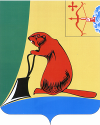 ТУЖИНСКАЯ РАЙОННАЯ ДУМА КИРОВСКОЙ ОБЛАСТИРЕШЕНИЕ23.11.2016                                                                                                               № 5/26 пгт ТужаО внесении изменений в решениеТужинской районной Думы от 14.12.2015 № 67/408 В соответствии со статьей 14 Положения о бюджетном процессе в муниципальном образовании Тужинский муниципальный район, утвержденного решением Тужинской районной Думы от 12.12.2008 № 36/288 Тужинская районная Дума РЕШИЛА:1. Внести в решение Тужинской районной Думы от 14.12.2015 № 67/408 (с изменениями от 29.03.2016 № 71/441, от 22.04.2016 № 72/450, от 30.05.2016 № 73/460, от 24.06.2016 № 74/468, от 08.07.2016 № 75/475, от 29.08.2016 №77/487, от 12.10.2016 №3/13) «О бюджете Тужинского муниципального района на 2016 год» (далее – Решение) следующие изменения:1.1. Пункт 1 Решения изложить в следующей редакции:«1. Утвердить основные характеристики бюджета муниципального района на 2016 год: общий объем доходов бюджета муниципального района в сумме  149 035,5 тыс. рублей;общий объем расходов бюджета муниципального района в сумме 152 249,3 тыс. рублей;          дефицит бюджета муниципального района в сумме  3 213,8 тыс. рублей.».           1.2. Приложение № 6 «Объемы поступления доходов бюджета муниципального района по налоговым и неналоговым доходам по статьям, по безвозмездным поступлениям по подстатьям классификации доходов бюджетов, прогнозируемые на 2016 год» к Решению изложить в новой редакции согласно приложению № 1.                    1.3. Приложение № 7 «Распределение  бюджетных ассигнований по разделам и подразделам классификации расходов бюджетов на 2016 год» к Решению изложить в новой редакции согласно приложению № 2.          1.4. Приложение № 8 «Распределение бюджетных ассигнований по целевым статьям (муниципальным программам Тужинского района и непрограммным направлениям деятельности), группам видов расходов классификации расходов бюджетов на 2016 год» к Решению изложить в новой редакции  согласно приложению № 3.          1.5. Приложение № 9 «Ведомственная структура расходов бюджета муниципального района на 2016 год» к Решению изложить в новой редакции согласно приложению № 4.          1.6. Приложение № 10 «Источники финансирования дефицита бюджета муниципального района на 2016 год» к Решению изложить в новой редакции           согласно приложению № 5.                       2. Настоящее Решение вступает в силу со дня его официального опубликования.    Глава района,глава администрацииТужинского муниципального района    Е.В. ВидякинаПредседатель Тужинскойрайонной Думы                                         Е.П. Оносов          _____________Приложение  № 1к решению Тужинской районной Думыот  23.11.2016    №  5/26 Приложение  № 6к решению Тужинской районной Думыот 14.12.2015   № 67/408                    Приложение  № 1к решению Тужинской районной Думыот  23.11.2016    №  5/26 Приложение  № 6к решению Тужинской районной Думыот 14.12.2015   № 67/408                    Приложение  № 1к решению Тужинской районной Думыот  23.11.2016    №  5/26 Приложение  № 6к решению Тужинской районной Думыот 14.12.2015   № 67/408                    Приложение  № 1к решению Тужинской районной Думыот  23.11.2016    №  5/26 Приложение  № 6к решению Тужинской районной Думыот 14.12.2015   № 67/408                    Приложение  № 1к решению Тужинской районной Думыот  23.11.2016    №  5/26 Приложение  № 6к решению Тужинской районной Думыот 14.12.2015   № 67/408                    Приложение  № 1к решению Тужинской районной Думыот  23.11.2016    №  5/26 Приложение  № 6к решению Тужинской районной Думыот 14.12.2015   № 67/408                    Объемыпоступления доходов бюджета муниципального района поналоговым и неналоговым доходам по статьям, по безвозмезднымпоступлениям по подстатьям классификации доходов бюджетов ,прогнозируемые на 2016 годОбъемыпоступления доходов бюджета муниципального района поналоговым и неналоговым доходам по статьям, по безвозмезднымпоступлениям по подстатьям классификации доходов бюджетов ,прогнозируемые на 2016 годОбъемыпоступления доходов бюджета муниципального района поналоговым и неналоговым доходам по статьям, по безвозмезднымпоступлениям по подстатьям классификации доходов бюджетов ,прогнозируемые на 2016 годОбъемыпоступления доходов бюджета муниципального района поналоговым и неналоговым доходам по статьям, по безвозмезднымпоступлениям по подстатьям классификации доходов бюджетов ,прогнозируемые на 2016 годОбъемыпоступления доходов бюджета муниципального района поналоговым и неналоговым доходам по статьям, по безвозмезднымпоступлениям по подстатьям классификации доходов бюджетов ,прогнозируемые на 2016 годОбъемыпоступления доходов бюджета муниципального района поналоговым и неналоговым доходам по статьям, по безвозмезднымпоступлениям по подстатьям классификации доходов бюджетов ,прогнозируемые на 2016 годКод бюджетной классификацииКод бюджетной классификацииКод бюджетной классификацииКод бюджетной классификацииНаименование доходаСумма   (тыс.рублей)00010000000000000000НАЛОГОВЫЕ И НЕНАЛОГОВЫЕ ДОХОДЫ31 547,200010100000000000000НАЛОГИ НА ПРИБЫЛЬ, ДОХОДЫ8 890,600010102000010000110Налог на доходы физических лиц8 890,600010300000000000000НАЛОГИ НА ТОВАРЫ (РАБОТЫ, УСЛУГИ), РЕАЛИЗУЕМЫЕ НА ТЕРРИТОРИИ РОССИЙСКОЙ ФЕДЕРАЦИИ2 781,700010302000010000110Акцизы по подакцизным товарам (продукции), производимым на территории Российской Федерации2 781,700010500000000000000НАЛОГИ НА СОВОКУПНЫЙ ДОХОД7 496,600010501000000000110Налог, взимаемый в связи с применением упрощенной системы налогообложения4 837,200010502000020000110Единый налог на вмененный доход для отдельных видов деятельности2 127,200010503000010000110Единый сельскохозяйственный налог79,900010504000020000110Налог, взимаемый в связи с применением патентной системы налогообложения452,300010600000000000000НАЛОГИ НА ИМУЩЕСТВО1 103,800010602000020000110Налог на имущество организаций 1 103,800010800000000000000ГОСУДАРСТВЕННАЯ ПОШЛИНА260,000010803000010000110Государственная пошлина по делам, рассматриваемым в судах общей юрисдикции, мировыми судьями 260,000011100000000000000ДОХОДЫ ОТ ИСПОЛЬЗОВАНИЯ ИМУЩЕСТВА, НАХОДЯЩЕГОСЯ В ГОСУДАРСТВЕННОЙ И МУНИЦИПАЛЬНОЙ СОБСТВЕННОСТИ1 883,700011105000000000120Доходы, получаемые в виде арендной либо иной платы за передачу в возмездное пользование государственного и муниципального имущества (за исключением имущества бюджетных и автономных учреждений, а также имущества государственных и муниципальных унитарных предприятий, в том числе казенных)1 774,700011109000000000120Прочие доходы от использования имущества и прав, находящихся в государственной и муниципальной собственности (за исключением имущества бюджетных и автономных учреждений, а также имущества государственных и муниципальных унитарных предприятий, в том числе казенных)109,000011200000000000000ПЛАТЕЖИ ПРИ ПОЛЬЗОВАНИИ ПРИРОДНЫМИ РЕСУРСАМИ175,200011201000010000120Плата за негативное воздействие на окружающую среду175,200011300000000000000ДОХОДЫ ОТ ОКАЗАНИЯ ПЛАТНЫХ УСЛУГ (РАБОТ) И КОМПЕНСАЦИИ ЗАТРАТ ГОСУДАРСТВА7 587,700011301000000000130Доходы от оказания платных услуг (работ)6 957,000011302000000000130Доходы от компенсации затрат государства630,700011400000000000000ДОХОДЫ ОТ ПРОДАЖИ МАТЕРИАЛЬНЫХ И НЕМАТЕРИАЛЬНЫХ АКТИВОВ1 105,900011402000000000000Доходы от реализации имущества, находящегося в государственной и муниципальной собственности (за исключением движимого имущества бюджетных и автономных учреждений, а также имущества государственных и муниципальных унитарных предприятий, в том числе казенных)931,400011406000000000430Доходы от продажи земельных участков, находящихся в государственной и муниципальной собственности174,500011600000000000000ШТРАФЫ, САНКЦИИ, ВОЗМЕЩЕНИЕ УЩЕРБА262,000011603000000000140Денежные взыскания (штрафы) за нарушение законодательства о налогах и сборах10,000011625000000000140Денежные взыскания (штрафы) за нарушение законодательства Российской Федерацию о недрах, об особо охраняемых природных территориях, об охране и использовании животного мира, об экологической экспертизе, в области охраны окружающей среды, о рыболовстве и сохранении водных биологических ресурсов, земельного законодательства, лесного законодательства, водного законодательства17,000011628000010000140Денежные взыскания (штрафы) за нарушение законодательства в области обеспечения санитарно-эпидемиологического благополучия человека и законодательства в сфере защиты прав потребителей13,000011630000010000140Денежные взыскания (штрафы) за правонарушения в области дорожного движения7,000011643000010000140Денежные взыскания (штрафы) за нарушение законодательства Российской Федерации об административных правонарушениях, предусмотренные статьей 20.25 Кодекса Российской Федерации об административных правонарушениях12,000011690000000000140Прочие поступления от денежных взысканий (штрафов) и иных сумм в возмещение ущерба203,000020000000000000000БЕЗВОЗМЕЗДНЫЕ ПОСТУПЛЕНИЯ117 488,300020200000000000000Безвозмездные поступления от других бюджетов бюджетной системы Российской Федерации117 445,700020201000000000151Дотации бюджетам субъектов Российской Федерации и муниципальным образованиям26 137,000020201001000000151Дотации на выравнивание бюджетной обеспеченности26 137,091220201001050000151Дотации бюджетам муниципальных районов на выравнивание бюджетной обеспеченности26 137,000020202000000000151Субсидии бюджетам субъектов Российской Федерации и муниципальных образований (межбюджетные субсидии)39 076,900020202216000000151Субсидии бюджетам  на осуществление дорожной деятельности в отношении автомобильных дорог общего пользования, а также капитального ремонта и ремонта дворовых территорий многоквартирных домов, проездов к дворовым территориям многоквартирных домов населенных пунктов 12 616,093620202216050000151Субсидии бюджетам муниципальных районов на осуществление дорожной деятельности в отношении автомобильных дорог общего пользования, а также капитального ремонта и ремонта дворовых территорий многоквартирных домов, проездов к дворовым территориям многоквартирных домов населенных пунктов12 616,000020202999000000151Прочие субсидии26 460,990420202999050000151Прочие субсидии бюджетам муниципальных районов548,090520202999050000151Прочие субсидии бюджетам муниципальных районов780,890620202999050000151Прочие субсидии бюджетам муниципальных районов6 551,190720202999050000151Прочие субсидии бюджетам муниципальных районов5 415,091220202999050000151Прочие субсидии бюджетам муниципальных районов7 489,193620202999050000151Прочие субсидии бюджетам муниципальных районов5 676,900020203000000000000Субвенции бюджетам субъектов Российской Федерации и муниципальных образований51 714,500020203007000000151Субвенции бюджетам на составление (изменение) списков кандидатов в присяжные заседатели  федеральных судов общей юрисдикции в Российской Федерации3,893620203007050000151Субвенции бюджетам муниципальных районов на составление (изменение) списков кандидатов в присяжные заседатели  федеральных судов общей юрисдикции в Российской Федерации3,800020203015000000151Субвенции бюджетам на осуществление первичного воинского учета на территориях, где отсутствуют военные комиссариаты369,391220203015050000151Субвенции бюджетам муниципальных районов на осуществление первичного воинского учета на территориях, где отсутствуют военные комиссариаты369,300020203121000000151Субвенции бюджетам на проведение Всероссийской сельскохозяйственной переписи в 2016 году374,693620203121050000151Субвенции бюджетам муниципальных районов на проведение Всероссийской сельскохозяйственной переписи в 2016 году374,600020203024000000151Субвенции местным бюджетам на выполнение передаваемых полномочий субъектов Российской Федерации7 101,390520203024050000151Субвенции бюджетам муниципальных районов на выполнение передаваемых полномочий субъектов Российской Федерации722,290620203024050000151Субвенции бюджетам муниципальных районов на выполнение передаваемых полномочий субъектов Российской Федерации1 563,090720203024050000151Субвенции бюджетам муниципальных районов на выполнение передаваемых полномочий субъектов Российской Федерации376,891220203024050000151Субвенции бюджетам муниципальных районов на выполнение передаваемых полномочий субъектов Российской Федерации1 112,493620203024050000151Субвенции бюджетам муниципальных районов на выполнение передаваемых полномочий субъектов Российской Федерации3 326,900020203027000000151Субвенции бюджетам на содержание ребенка в семье опекуна и приемной семье, а также вознаграждение, причитающееся приемному родителю2 989,090620203027050000151Субвенции бюджетам муниципальных районов на содержание ребенка в семье опекуна и приемной семье, а также вознаграждение, причитающееся приемному родителю2 989,000020203029000000151Субвенции бюджетам на компенсацию части платы, взимаемой с родителей (законных представителей) за присмотр и уход за детьми, посещающими образовательные организации, реализующие  образовательные программы дошкольного образования746,190620203029050000151Субвенции бюджетам муниципальных районов на компенсацию части платы, взимаемой с родителей (законных представителей0 за присмотр и уход за детьми, посещающими образовательные организации, реализующих образовательные программы дошкольного образования746,100020203098000000151Субвенции бюджетам муниципальных образований на возмещение части процентной ставки по краткосрочным кредитам (займам) на развитие растениеводства, переработки и реализации продукции растениеводства907,093620203098050000151Субвенции бюджетам муниципальных районов на возмещение части процентной ставки по краткосрочным кредитам (займам) на развитие растениеводства, переработки и реализации продукции растениеводства907,000020203099000000151Субвенции бюджетам муниципальных образований на возмещение части процентной ставки по инвестиционным кредитам (займам) на развитие растениеводства, переработки и развития инфраструктуры и логистического обеспечения рынков продукции растениеводства4 104,693620203099050000151Субвенции бюджетам муниципальных районов на возмещение части процентной ставки по инвестиционным кредитам (займам) на развитие растениеводства, переработки и развития инфраструктуры и логистического обеспечения рынков продукции растениеводства4 104,600020203108000000151Субвенции бюджетам муниципальных образований на возмещение части процентной ставки по инвестиционным кредитам (займам) на развитие животноводства, переработки и развития инфраструктуры и логистического обеспечения рынков  продукции животноводства295,993620203108050000151Субвенции бюджетам муниципальных районов на возмещение части процентной ставки по инвестиционным кредитам (займам) на развитие животноводства, переработки и развития инфраструктуры и логистического обеспечения рынков  продукции животноводства295,900020203115000000151Субвенции бюджетам муниципальных образований на возмещение части процентной ставки по долгосрочным, среднесрочным и краткосрочным кредитам, взятым малыми формами хозяйствования43,993620203115050000151Субвенции бюджетам муниципальных районов на возмещение части процентной ставки по долгосрочным, среднесрочным и краткосрочным кредитам, взятым малыми формами хозяйствования43,900020203119000000151Субвенции бюджетам муниципальных образований на предоставление жилых помещений детям-сиротам и детям, оставшимся без попечения родителей, лицам из их числа по договорам найма специализированных жилых помещений3 276,193620203119050000151Субвенции бюджетам муниципальных районов на предоставление жилых помещений детям-сиротам и детям, оставшимся без попечения родителей, лицам из их числа по договорам найма специализированных жилых помещений3 276,100020203999000000151Прочие субвенции31 502,990520203999050000151Прочие субвенции бюджетам муниципальных районов11 627,290620203999050000151Прочие субвенции бюджетам муниципальных районов19 875,700020204000000000151Иные межбюджетные трансферты517,300020204014000000151Межбюджетные трансферты, передаваемые бюджетам муниципальных образований на осуществление части полномочий по решению вопросов местного значении в соответствии с заключенными соглашениями5,993620204014050000151Межбюджетные трансферты, передаваемые бюджетам муниципальных районов из бюджетов поселений на осуществление части полномочий по решению вопросов местного значении в соответствии с заключенными соглашениями5,900020204025000000151Межбюджетные трансферты, передаваемые бюджетам на комплектование книжных фондов библиотек муниципальных образований и государственных библиотек городов Москвы и Санкт-Петербурга3,690720204025050000151Межбюджетные трансферты, передаваемые бюджетам муниципальных районов на комплектование книжных фондов библиотек муниципальных образований 3,600020204999000000151Прочие межбюджетные трансферты, передаваемые бюджетам507,891220204999050000151Прочие межбюджетные трансферты, передаваемые бюджетам муниципальных районов507,800020700000000000000ПРОЧИЕ БЕЗВОЗМЕЗДНЫЕ ПОСТУПЛЕНИЯ50,093620705000050000180Прочие безвозмездные поступления в бюджеты муниципальных районов50,093620705030050000180Прочие безвозмездные поступления в бюджеты муниципальных районов50,000021900000000000151Возврат остатков субсидий, субвенций и иных межбюджетных трансфертов, имеющих целевое назначение, прошлых лет-7,491221905000050000151Возврат остатков субсидий, субвенций и иных межбюджетных трансфертов, имеющих целевое назначение, прошлых лет из бюджетов муниципальных районов-7,400000000000000000000ИТОГО149 035,5Приложение № 2к решению Тужинской районной Думыот  23.11.2016   №  5/26Приложение № 7к решению Тужинской районной Думыот 14.12.2015 № 67/408                         Распределениебюджетных ассигнований по разделам и подразделам классификации расходов бюджетовна 2016 годПриложение № 2к решению Тужинской районной Думыот  23.11.2016   №  5/26Приложение № 7к решению Тужинской районной Думыот 14.12.2015 № 67/408                         Распределениебюджетных ассигнований по разделам и подразделам классификации расходов бюджетовна 2016 годПриложение № 2к решению Тужинской районной Думыот  23.11.2016   №  5/26Приложение № 7к решению Тужинской районной Думыот 14.12.2015 № 67/408                         Распределениебюджетных ассигнований по разделам и подразделам классификации расходов бюджетовна 2016 годПриложение № 2к решению Тужинской районной Думыот  23.11.2016   №  5/26Приложение № 7к решению Тужинской районной Думыот 14.12.2015 № 67/408                         Распределениебюджетных ассигнований по разделам и подразделам классификации расходов бюджетовна 2016 годПриложение № 2к решению Тужинской районной Думыот  23.11.2016   №  5/26Приложение № 7к решению Тужинской районной Думыот 14.12.2015 № 67/408                         Распределениебюджетных ассигнований по разделам и подразделам классификации расходов бюджетовна 2016 годПриложение № 2к решению Тужинской районной Думыот  23.11.2016   №  5/26Приложение № 7к решению Тужинской районной Думыот 14.12.2015 № 67/408                         Распределениебюджетных ассигнований по разделам и подразделам классификации расходов бюджетовна 2016 годПриложение № 2к решению Тужинской районной Думыот  23.11.2016   №  5/26Приложение № 7к решению Тужинской районной Думыот 14.12.2015 № 67/408                         Распределениебюджетных ассигнований по разделам и подразделам классификации расходов бюджетовна 2016 годПриложение № 2к решению Тужинской районной Думыот  23.11.2016   №  5/26Приложение № 7к решению Тужинской районной Думыот 14.12.2015 № 67/408                         Распределениебюджетных ассигнований по разделам и подразделам классификации расходов бюджетовна 2016 годПриложение № 2к решению Тужинской районной Думыот  23.11.2016   №  5/26Приложение № 7к решению Тужинской районной Думыот 14.12.2015 № 67/408                         Распределениебюджетных ассигнований по разделам и подразделам классификации расходов бюджетовна 2016 годПриложение № 2к решению Тужинской районной Думыот  23.11.2016   №  5/26Приложение № 7к решению Тужинской районной Думыот 14.12.2015 № 67/408                         Распределениебюджетных ассигнований по разделам и подразделам классификации расходов бюджетовна 2016 годПриложение № 2к решению Тужинской районной Думыот  23.11.2016   №  5/26Приложение № 7к решению Тужинской районной Думыот 14.12.2015 № 67/408                         Распределениебюджетных ассигнований по разделам и подразделам классификации расходов бюджетовна 2016 годПриложение № 2к решению Тужинской районной Думыот  23.11.2016   №  5/26Приложение № 7к решению Тужинской районной Думыот 14.12.2015 № 67/408                         Распределениебюджетных ассигнований по разделам и подразделам классификации расходов бюджетовна 2016 годПриложение № 2к решению Тужинской районной Думыот  23.11.2016   №  5/26Приложение № 7к решению Тужинской районной Думыот 14.12.2015 № 67/408                         Распределениебюджетных ассигнований по разделам и подразделам классификации расходов бюджетовна 2016 годПриложение № 2к решению Тужинской районной Думыот  23.11.2016   №  5/26Приложение № 7к решению Тужинской районной Думыот 14.12.2015 № 67/408                         Распределениебюджетных ассигнований по разделам и подразделам классификации расходов бюджетовна 2016 годНаименование расходаНаименование расходаНаименование расходаНаименование расходаНаименование расходаНаименование расходаРз, ПРзРз, ПРзРз, ПРзСумма (тыс.рублей)Сумма (тыс.рублей)Сумма (тыс.рублей)Сумма (тыс.рублей)Сумма (тыс.рублей)Всего расходов:Всего расходов:Всего расходов:Всего расходов:Всего расходов:Всего расходов:000000000000152 249,3152 249,3152 249,3152 249,3152 249,3  Общегосударственные вопросы  Общегосударственные вопросы  Общегосударственные вопросы  Общегосударственные вопросы  Общегосударственные вопросы  Общегосударственные вопросы01000100010023 381,423 381,423 381,423 381,423 381,4    Функционирование высшего должностного лица субъекта Российской Федерации и муниципального образования    Функционирование высшего должностного лица субъекта Российской Федерации и муниципального образования    Функционирование высшего должностного лица субъекта Российской Федерации и муниципального образования    Функционирование высшего должностного лица субъекта Российской Федерации и муниципального образования    Функционирование высшего должностного лица субъекта Российской Федерации и муниципального образования    Функционирование высшего должностного лица субъекта Российской Федерации и муниципального образования0102010201021 295,81 295,81 295,81 295,81 295,8    Функционирование законодательных (представительных) органов государственной власти и представительных органов муниципальных образований    Функционирование законодательных (представительных) органов государственной власти и представительных органов муниципальных образований    Функционирование законодательных (представительных) органов государственной власти и представительных органов муниципальных образований    Функционирование законодательных (представительных) органов государственной власти и представительных органов муниципальных образований    Функционирование законодательных (представительных) органов государственной власти и представительных органов муниципальных образований    Функционирование законодательных (представительных) органов государственной власти и представительных органов муниципальных образований010301030103245,8245,8245,8245,8245,8    Функционирование Правительства Российской Федерации, высших исполнительных органов государственной власти субъектов Российской Федерации, местных администраций    Функционирование Правительства Российской Федерации, высших исполнительных органов государственной власти субъектов Российской Федерации, местных администраций    Функционирование Правительства Российской Федерации, высших исполнительных органов государственной власти субъектов Российской Федерации, местных администраций    Функционирование Правительства Российской Федерации, высших исполнительных органов государственной власти субъектов Российской Федерации, местных администраций    Функционирование Правительства Российской Федерации, высших исполнительных органов государственной власти субъектов Российской Федерации, местных администраций    Функционирование Правительства Российской Федерации, высших исполнительных органов государственной власти субъектов Российской Федерации, местных администраций01040104010417 011,717 011,717 011,717 011,717 011,7    Судебная система    Судебная система    Судебная система    Судебная система    Судебная система    Судебная система0105010501053,83,83,83,83,8    Обеспечение деятельности финансовых, налоговых и таможенных органов и органов финансового (финансово-бюджетного) надзора    Обеспечение деятельности финансовых, налоговых и таможенных органов и органов финансового (финансово-бюджетного) надзора    Обеспечение деятельности финансовых, налоговых и таможенных органов и органов финансового (финансово-бюджетного) надзора    Обеспечение деятельности финансовых, налоговых и таможенных органов и органов финансового (финансово-бюджетного) надзора    Обеспечение деятельности финансовых, налоговых и таможенных органов и органов финансового (финансово-бюджетного) надзора    Обеспечение деятельности финансовых, налоговых и таможенных органов и органов финансового (финансово-бюджетного) надзора010601060106524,0524,0524,0524,0524,0    Обеспечение проведения выборов и референдумов    Обеспечение проведения выборов и референдумов    Обеспечение проведения выборов и референдумов    Обеспечение проведения выборов и референдумов    Обеспечение проведения выборов и референдумов    Обеспечение проведения выборов и референдумов010701070107183,6183,6183,6183,6183,6    Резервные фонды    Резервные фонды    Резервные фонды    Резервные фонды    Резервные фонды    Резервные фонды01110111011180,080,080,080,080,0    Другие общегосударственные вопросы    Другие общегосударственные вопросы    Другие общегосударственные вопросы    Другие общегосударственные вопросы    Другие общегосударственные вопросы    Другие общегосударственные вопросы0113011301134 036,74 036,74 036,74 036,74 036,7  Национальная оборона  Национальная оборона  Национальная оборона  Национальная оборона  Национальная оборона  Национальная оборона020002000200369,3369,3369,3369,3369,3    Мобилизационная и вневойсковая подготовка    Мобилизационная и вневойсковая подготовка    Мобилизационная и вневойсковая подготовка    Мобилизационная и вневойсковая подготовка    Мобилизационная и вневойсковая подготовка    Мобилизационная и вневойсковая подготовка020302030203369,3369,3369,3369,3369,3  Национальная безопасность и правоохранительная деятельность  Национальная безопасность и правоохранительная деятельность  Национальная безопасность и правоохранительная деятельность  Национальная безопасность и правоохранительная деятельность  Национальная безопасность и правоохранительная деятельность  Национальная безопасность и правоохранительная деятельность030003000300687,2687,2687,2687,2687,2    Защита населения и территории от чрезвычайных ситуаций природного и техногенного характера, гражданская оборона    Защита населения и территории от чрезвычайных ситуаций природного и техногенного характера, гражданская оборона    Защита населения и территории от чрезвычайных ситуаций природного и техногенного характера, гражданская оборона    Защита населения и территории от чрезвычайных ситуаций природного и техногенного характера, гражданская оборона    Защита населения и территории от чрезвычайных ситуаций природного и техногенного характера, гражданская оборона    Защита населения и территории от чрезвычайных ситуаций природного и техногенного характера, гражданская оборона030903090309634,2634,2634,2634,2634,2    Другие вопросы в области национальной безопасности и правоохранительной деятельности    Другие вопросы в области национальной безопасности и правоохранительной деятельности    Другие вопросы в области национальной безопасности и правоохранительной деятельности    Другие вопросы в области национальной безопасности и правоохранительной деятельности    Другие вопросы в области национальной безопасности и правоохранительной деятельности    Другие вопросы в области национальной безопасности и правоохранительной деятельности03140314031453,053,053,053,053,0  Национальная экономика  Национальная экономика  Национальная экономика  Национальная экономика  Национальная экономика  Национальная экономика04000400040024 102,224 102,224 102,224 102,224 102,2    Сельское хозяйство и рыболовство    Сельское хозяйство и рыболовство    Сельское хозяйство и рыболовство    Сельское хозяйство и рыболовство    Сельское хозяйство и рыболовство    Сельское хозяйство и рыболовство0405040504056 940,66 940,66 940,66 940,66 940,6    Транспорт    Транспорт    Транспорт    Транспорт    Транспорт    Транспорт0408040804081 066,61 066,61 066,61 066,61 066,6    Дорожное хозяйство (дорожные фонды)    Дорожное хозяйство (дорожные фонды)    Дорожное хозяйство (дорожные фонды)    Дорожное хозяйство (дорожные фонды)    Дорожное хозяйство (дорожные фонды)    Дорожное хозяйство (дорожные фонды)04090409040915 963,515 963,515 963,515 963,515 963,5    Другие вопросы в области национальной экономики    Другие вопросы в области национальной экономики    Другие вопросы в области национальной экономики    Другие вопросы в области национальной экономики    Другие вопросы в области национальной экономики    Другие вопросы в области национальной экономики041204120412131,5131,5131,5131,5131,5  Охрана окружающей среды  Охрана окружающей среды  Охрана окружающей среды  Охрана окружающей среды  Охрана окружающей среды  Охрана окружающей среды060006000600280,0280,0280,0280,0280,0    Охрана объектов растительного и животного мира и среды их обитания    Охрана объектов растительного и животного мира и среды их обитания    Охрана объектов растительного и животного мира и среды их обитания    Охрана объектов растительного и животного мира и среды их обитания    Охрана объектов растительного и животного мира и среды их обитания    Охрана объектов растительного и животного мира и среды их обитания060306030603280,0280,0280,0280,0280,0  Образование  Образование  Образование  Образование  Образование  Образование07000700070065 543,565 543,565 543,565 543,565 543,5    Дошкольное образование    Дошкольное образование    Дошкольное образование    Дошкольное образование    Дошкольное образование    Дошкольное образование07010701070114 015,914 015,914 015,914 015,914 015,9    Общее образование    Общее образование    Общее образование    Общее образование    Общее образование    Общее образование07020702070248 510,648 510,648 510,648 510,648 510,6    Молодежная политика и оздоровление детей    Молодежная политика и оздоровление детей    Молодежная политика и оздоровление детей    Молодежная политика и оздоровление детей    Молодежная политика и оздоровление детей    Молодежная политика и оздоровление детей070707070707566,4566,4566,4566,4566,4    Другие вопросы в области образования    Другие вопросы в области образования    Другие вопросы в области образования    Другие вопросы в области образования    Другие вопросы в области образования    Другие вопросы в области образования0709070907092 450,72 450,72 450,72 450,72 450,7  Культура и кинематография  Культура и кинематография  Культура и кинематография  Культура и кинематография  Культура и кинематография  Культура и кинематография08000800080011 531,711 531,711 531,711 531,711 531,7    Культура    Культура    Культура    Культура    Культура    Культура08010801080110 869,810 869,810 869,810 869,810 869,8    Другие вопросы в области культуры, кинематографии    Другие вопросы в области культуры, кинематографии    Другие вопросы в области культуры, кинематографии    Другие вопросы в области культуры, кинематографии    Другие вопросы в области культуры, кинематографии    Другие вопросы в области культуры, кинематографии080408040804661,9661,9661,9661,9661,9  Социальная политика  Социальная политика  Социальная политика  Социальная политика  Социальная политика  Социальная политика10001000100010 548,710 548,710 548,710 548,710 548,7    Пенсионное обеспечение    Пенсионное обеспечение    Пенсионное обеспечение    Пенсионное обеспечение    Пенсионное обеспечение    Пенсионное обеспечение100110011001875,5875,5875,5875,5875,5    Социальное обеспечение населения    Социальное обеспечение населения    Социальное обеспечение населения    Социальное обеспечение населения    Социальное обеспечение населения    Социальное обеспечение населения1003100310032 662,02 662,02 662,02 662,02 662,0    Охрана семьи и детства    Охрана семьи и детства    Охрана семьи и детства    Охрана семьи и детства    Охрана семьи и детства    Охрана семьи и детства1004100410047 011,27 011,27 011,27 011,27 011,2  Физическая культура и спорт  Физическая культура и спорт  Физическая культура и спорт  Физическая культура и спорт  Физическая культура и спорт  Физическая культура и спорт1100110011001 541,61 541,61 541,61 541,61 541,6    Массовый спорт    Массовый спорт    Массовый спорт    Массовый спорт    Массовый спорт    Массовый спорт1102110211021 541,61 541,61 541,61 541,61 541,6  Обслуживание государственного и муниципального долга  Обслуживание государственного и муниципального долга  Обслуживание государственного и муниципального долга  Обслуживание государственного и муниципального долга  Обслуживание государственного и муниципального долга  Обслуживание государственного и муниципального долга130013001300822,1822,1822,1822,1822,1    Обслуживание государственного внутреннего и муниципального долга    Обслуживание государственного внутреннего и муниципального долга    Обслуживание государственного внутреннего и муниципального долга    Обслуживание государственного внутреннего и муниципального долга    Обслуживание государственного внутреннего и муниципального долга    Обслуживание государственного внутреннего и муниципального долга130113011301822,1822,1822,1822,1822,1  Межбюджетные трансферты общего характера бюджетам субъектов Российской Федерации и муниципальных образований  Межбюджетные трансферты общего характера бюджетам субъектов Российской Федерации и муниципальных образований  Межбюджетные трансферты общего характера бюджетам субъектов Российской Федерации и муниципальных образований  Межбюджетные трансферты общего характера бюджетам субъектов Российской Федерации и муниципальных образований  Межбюджетные трансферты общего характера бюджетам субъектов Российской Федерации и муниципальных образований  Межбюджетные трансферты общего характера бюджетам субъектов Российской Федерации и муниципальных образований14001400140013 441,613 441,613 441,613 441,613 441,6    Дотации на выравнивание бюджетной обеспеченности субъектов Российской Федерации и муниципальных образований    Дотации на выравнивание бюджетной обеспеченности субъектов Российской Федерации и муниципальных образований    Дотации на выравнивание бюджетной обеспеченности субъектов Российской Федерации и муниципальных образований    Дотации на выравнивание бюджетной обеспеченности субъектов Российской Федерации и муниципальных образований    Дотации на выравнивание бюджетной обеспеченности субъектов Российской Федерации и муниципальных образований    Дотации на выравнивание бюджетной обеспеченности субъектов Российской Федерации и муниципальных образований1401140114011 111,01 111,01 111,01 111,01 111,0    Прочие межбюджетные трансферты общего характера    Прочие межбюджетные трансферты общего характера    Прочие межбюджетные трансферты общего характера    Прочие межбюджетные трансферты общего характера    Прочие межбюджетные трансферты общего характера    Прочие межбюджетные трансферты общего характера14031403140312 330,612 330,612 330,612 330,612 330,6Приложение № 3к решению Тужинской районной Думыот  23.11.2016   №  5/26                      Приложение № 8к решению Тужинской районной Думыот 14.12.2015 № 67/408Распределениебюджетных ассигнований по целевым статьям (муниципальным программам Тужинского района и непрограмным направлениям деятельности), группам видов расходов классификации расходов бюджетовна 2016 годПриложение № 3к решению Тужинской районной Думыот  23.11.2016   №  5/26                      Приложение № 8к решению Тужинской районной Думыот 14.12.2015 № 67/408Распределениебюджетных ассигнований по целевым статьям (муниципальным программам Тужинского района и непрограмным направлениям деятельности), группам видов расходов классификации расходов бюджетовна 2016 годПриложение № 3к решению Тужинской районной Думыот  23.11.2016   №  5/26                      Приложение № 8к решению Тужинской районной Думыот 14.12.2015 № 67/408Распределениебюджетных ассигнований по целевым статьям (муниципальным программам Тужинского района и непрограмным направлениям деятельности), группам видов расходов классификации расходов бюджетовна 2016 годПриложение № 3к решению Тужинской районной Думыот  23.11.2016   №  5/26                      Приложение № 8к решению Тужинской районной Думыот 14.12.2015 № 67/408Распределениебюджетных ассигнований по целевым статьям (муниципальным программам Тужинского района и непрограмным направлениям деятельности), группам видов расходов классификации расходов бюджетовна 2016 годПриложение № 3к решению Тужинской районной Думыот  23.11.2016   №  5/26                      Приложение № 8к решению Тужинской районной Думыот 14.12.2015 № 67/408Распределениебюджетных ассигнований по целевым статьям (муниципальным программам Тужинского района и непрограмным направлениям деятельности), группам видов расходов классификации расходов бюджетовна 2016 годПриложение № 3к решению Тужинской районной Думыот  23.11.2016   №  5/26                      Приложение № 8к решению Тужинской районной Думыот 14.12.2015 № 67/408Распределениебюджетных ассигнований по целевым статьям (муниципальным программам Тужинского района и непрограмным направлениям деятельности), группам видов расходов классификации расходов бюджетовна 2016 годПриложение № 3к решению Тужинской районной Думыот  23.11.2016   №  5/26                      Приложение № 8к решению Тужинской районной Думыот 14.12.2015 № 67/408Распределениебюджетных ассигнований по целевым статьям (муниципальным программам Тужинского района и непрограмным направлениям деятельности), группам видов расходов классификации расходов бюджетовна 2016 годПриложение № 3к решению Тужинской районной Думыот  23.11.2016   №  5/26                      Приложение № 8к решению Тужинской районной Думыот 14.12.2015 № 67/408Распределениебюджетных ассигнований по целевым статьям (муниципальным программам Тужинского района и непрограмным направлениям деятельности), группам видов расходов классификации расходов бюджетовна 2016 годПриложение № 3к решению Тужинской районной Думыот  23.11.2016   №  5/26                      Приложение № 8к решению Тужинской районной Думыот 14.12.2015 № 67/408Распределениебюджетных ассигнований по целевым статьям (муниципальным программам Тужинского района и непрограмным направлениям деятельности), группам видов расходов классификации расходов бюджетовна 2016 годПриложение № 3к решению Тужинской районной Думыот  23.11.2016   №  5/26                      Приложение № 8к решению Тужинской районной Думыот 14.12.2015 № 67/408Распределениебюджетных ассигнований по целевым статьям (муниципальным программам Тужинского района и непрограмным направлениям деятельности), группам видов расходов классификации расходов бюджетовна 2016 годПриложение № 3к решению Тужинской районной Думыот  23.11.2016   №  5/26                      Приложение № 8к решению Тужинской районной Думыот 14.12.2015 № 67/408Распределениебюджетных ассигнований по целевым статьям (муниципальным программам Тужинского района и непрограмным направлениям деятельности), группам видов расходов классификации расходов бюджетовна 2016 годНаименование расходаНаименование расходаНаименование расходаЦелевая статьяЦелевая статьяЦелевая статьяВид расходаВид расходаВид расходаСумма (тыс.рублей)Сумма (тыс.рублей)Всего расходов:Всего расходов:Всего расходов:000000000000000000000000000000000000000152 249,3152 249,3  Муниципальная программа Тужинского муниципального района "Развитие образования"  Муниципальная программа Тужинского муниципального района "Развитие образования"  Муниципальная программа Тужинского муниципального района "Развитие образования"01000000000100000000010000000000000000072 747,572 747,5Финансовое обеспечение деятельности муниципальных учрежденийФинансовое обеспечение деятельности муниципальных учрежденийФинансовое обеспечение деятельности муниципальных учреждений01000020000100002000010000200000000000023 546,923 546,9Детские дошкольные учрежденияДетские дошкольные учрежденияДетские дошкольные учреждения0100002100010000210001000021000000000006 941,76 941,7Средства областного бюджета за счет субсидии на выравниваниеСредства областного бюджета за счет субсидии на выравниваниеСредства областного бюджета за счет субсидии на выравнивание010000210А010000210А010000210А0000000002 036,02 036,0Расходы на выплаты персоналу в целях обеспечения выполнения функций государственными (муниципальными) органами, казенными учреждениями, органами управления государственными внебюджетными фондамиРасходы на выплаты персоналу в целях обеспечения выполнения функций государственными (муниципальными) органами, казенными учреждениями, органами управления государственными внебюджетными фондамиРасходы на выплаты персоналу в целях обеспечения выполнения функций государственными (муниципальными) органами, казенными учреждениями, органами управления государственными внебюджетными фондами010000210А010000210А010000210А1001001002 036,02 036,0Средства местного бюджета на софинансирование расходовСредства местного бюджета на софинансирование расходовСредства местного бюджета на софинансирование расходов010000210Б010000210Б010000210Б0000000002 393,02 393,0Расходы на выплаты персоналу в целях обеспечения выполнения функций государственными (муниципальными) органами, казенными учреждениями, органами управления государственными внебюджетными фондамиРасходы на выплаты персоналу в целях обеспечения выполнения функций государственными (муниципальными) органами, казенными учреждениями, органами управления государственными внебюджетными фондамиРасходы на выплаты персоналу в целях обеспечения выполнения функций государственными (муниципальными) органами, казенными учреждениями, органами управления государственными внебюджетными фондами010000210Б010000210Б010000210Б1001001002 393,02 393,0Средства местного бюджетаСредства местного бюджетаСредства местного бюджета010000210В010000210В010000210В0000000002 512,72 512,7Закупка товаров, работ и услуг для обеспечения государственных (муниципальных) нуждЗакупка товаров, работ и услуг для обеспечения государственных (муниципальных) нуждЗакупка товаров, работ и услуг для обеспечения государственных (муниципальных) нужд010000210В010000210В010000210В2002002002 201,32 201,3Иные бюджетные ассигнованияИные бюджетные ассигнованияИные бюджетные ассигнования010000210В010000210В010000210В800800800311,4311,4Школы-детские сады, школы начальные, неполные средние и средниеШколы-детские сады, школы начальные, неполные средние и средниеШколы-детские сады, школы начальные, неполные средние и средние0100002150010000215001000021500000000009 283,39 283,3Средства областного бюджета за счет субсидии на выравниваниеСредства областного бюджета за счет субсидии на выравниваниеСредства областного бюджета за счет субсидии на выравнивание010000215А010000215А010000215А0000000001 314,31 314,3Расходы на выплаты персоналу в целях обеспечения выполнения функций государственными (муниципальными) органами, казенными учреждениями, органами управления государственными внебюджетными фондамиРасходы на выплаты персоналу в целях обеспечения выполнения функций государственными (муниципальными) органами, казенными учреждениями, органами управления государственными внебюджетными фондамиРасходы на выплаты персоналу в целях обеспечения выполнения функций государственными (муниципальными) органами, казенными учреждениями, органами управления государственными внебюджетными фондами010000215А010000215А010000215А1001001001 314,31 314,3Средства местного бюджета на софинансирование расходовСредства местного бюджета на софинансирование расходовСредства местного бюджета на софинансирование расходов010000215Б010000215Б010000215Б0000000001 764,71 764,7Расходы на выплаты персоналу в целях обеспечения выполнения функций государственными (муниципальными) органами, казенными учреждениями, органами управления государственными внебюджетными фондамиРасходы на выплаты персоналу в целях обеспечения выполнения функций государственными (муниципальными) органами, казенными учреждениями, органами управления государственными внебюджетными фондамиРасходы на выплаты персоналу в целях обеспечения выполнения функций государственными (муниципальными) органами, казенными учреждениями, органами управления государственными внебюджетными фондами010000215Б010000215Б010000215Б1001001001 764,71 764,7Средства местного бюджетаСредства местного бюджетаСредства местного бюджета010000215В010000215В010000215В0000000006 204,36 204,3Закупка товаров, работ и услуг для обеспечения государственных (муниципальных) нуждЗакупка товаров, работ и услуг для обеспечения государственных (муниципальных) нуждЗакупка товаров, работ и услуг для обеспечения государственных (муниципальных) нужд010000215В010000215В010000215В2002002005 540,15 540,1 Иные бюджетные ассигнования Иные бюджетные ассигнования Иные бюджетные ассигнования010000215В010000215В010000215В800800800664,2664,2Организация дополнительного образованияОрганизация дополнительного образованияОрганизация дополнительного образования0100002190010000219001000021900000000004 880,94 880,9Средства областного бюджета за счет субсидии на выравниваниеСредства областного бюджета за счет субсидии на выравниваниеСредства областного бюджета за счет субсидии на выравнивание010000219А010000219А010000219А0000000001 248,01 248,0Расходы на выплаты персоналу в целях обеспечения выполнения функций государственными (муниципальными) органами, казенными учреждениями, органами управления государственными внебюджетными фондамиРасходы на выплаты персоналу в целях обеспечения выполнения функций государственными (муниципальными) органами, казенными учреждениями, органами управления государственными внебюджетными фондамиРасходы на выплаты персоналу в целях обеспечения выполнения функций государственными (муниципальными) органами, казенными учреждениями, органами управления государственными внебюджетными фондами010000219А010000219А010000219А1001001001 248,01 248,0Средства местного бюджета на софинансирование расходовСредства местного бюджета на софинансирование расходовСредства местного бюджета на софинансирование расходов010000219Б010000219Б010000219Б0000000001 901,01 901,0Расходы на выплаты персоналу в целях обеспечения выполнения функций государственными (муниципальными) органами, казенными учреждениями, органами управления государственными внебюджетными фондамиРасходы на выплаты персоналу в целях обеспечения выполнения функций государственными (муниципальными) органами, казенными учреждениями, органами управления государственными внебюджетными фондамиРасходы на выплаты персоналу в целях обеспечения выполнения функций государственными (муниципальными) органами, казенными учреждениями, органами управления государственными внебюджетными фондами010000219Б010000219Б010000219Б1001001001 901,01 901,0Средства местного бюджетаСредства местного бюджетаСредства местного бюджета010000219В010000219В010000219В0000000001 731,91 731,9Расходы на выплаты персоналу в целях обеспечения выполнения функций государственными (муниципальными) органами, казенными учреждениями, органами управления государственными внебюджетными фондамиРасходы на выплаты персоналу в целях обеспечения выполнения функций государственными (муниципальными) органами, казенными учреждениями, органами управления государственными внебюджетными фондамиРасходы на выплаты персоналу в целях обеспечения выполнения функций государственными (муниципальными) органами, казенными учреждениями, органами управления государственными внебюджетными фондами010000219В010000219В010000219В10010010016,216,2Закупка товаров, работ и услуг для обеспечения государственных (муниципальных) нуждЗакупка товаров, работ и услуг для обеспечения государственных (муниципальных) нуждЗакупка товаров, работ и услуг для обеспечения государственных (муниципальных) нужд010000219В010000219В010000219В200200200847,0847,0Иные бюджетные ассигнованияИные бюджетные ассигнованияИные бюджетные ассигнования010000219В010000219В010000219В800800800868,7868,7Обеспечение деятельности учрежденийОбеспечение деятельности учрежденийОбеспечение деятельности учреждений0100002220010000222001000022200000000002 433,12 433,1 Средства областного бюджета за счет субсидии на выравнивание Средства областного бюджета за счет субсидии на выравнивание Средства областного бюджета за счет субсидии на выравнивание010000222А010000222А010000222А000000000930,0930,0Расходы на выплаты персоналу в целях обеспечения выполнения функций государственными (муниципальными) органами, казенными учреждениями, органами управления государственными внебюджетными фондамиРасходы на выплаты персоналу в целях обеспечения выполнения функций государственными (муниципальными) органами, казенными учреждениями, органами управления государственными внебюджетными фондамиРасходы на выплаты персоналу в целях обеспечения выполнения функций государственными (муниципальными) органами, казенными учреждениями, органами управления государственными внебюджетными фондами010000222А010000222А010000222А100100100930,0930,0Средства местного бюджета на софинансирование расходовСредства местного бюджета на софинансирование расходовСредства местного бюджета на софинансирование расходов010000222Б010000222Б010000222Б0000000001 360,01 360,0Расходы на выплаты персоналу в целях обеспечения выполнения функций государственными (муниципальными) органами, казенными учреждениями, органами управления государственными внебюджетными фондамиРасходы на выплаты персоналу в целях обеспечения выполнения функций государственными (муниципальными) органами, казенными учреждениями, органами управления государственными внебюджетными фондамиРасходы на выплаты персоналу в целях обеспечения выполнения функций государственными (муниципальными) органами, казенными учреждениями, органами управления государственными внебюджетными фондами010000222Б010000222Б010000222Б1001001001 360,01 360,0Средства местного бюджетаСредства местного бюджетаСредства местного бюджета010000222В010000222В010000222В000000000143,1143,1Расходы на выплаты персоналу в целях обеспечения выполнения функций государственными (муниципальными) органами, казенными учреждениями, органами управления государственными внебюджетными фондамиРасходы на выплаты персоналу в целях обеспечения выполнения функций государственными (муниципальными) органами, казенными учреждениями, органами управления государственными внебюджетными фондамиРасходы на выплаты персоналу в целях обеспечения выполнения функций государственными (муниципальными) органами, казенными учреждениями, органами управления государственными внебюджетными фондами010000222В010000222В010000222В1001001001,41,4Закупка товаров, работ и услуг для обеспечения государственных (муниципальных) нуждЗакупка товаров, работ и услуг для обеспечения государственных (муниципальных) нуждЗакупка товаров, работ и услуг для обеспечения государственных (муниципальных) нужд010000222В010000222В010000222В200200200134,1134,1Иные бюджетные ассигнованияИные бюджетные ассигнованияИные бюджетные ассигнования010000222В010000222В010000222В8008008007,67,6Расходы за счет доходов, полученных от платных услуг и иной приносящей доход деятельностиРасходы за счет доходов, полученных от платных услуг и иной приносящей доход деятельностиРасходы за счет доходов, полученных от платных услуг и иной приносящей доход деятельности0100003000010000300001000030000000000006 702,66 702,6Закупка товаров, работ и услуг для обеспечения государственных (муниципальных) нуждЗакупка товаров, работ и услуг для обеспечения государственных (муниципальных) нуждЗакупка товаров, работ и услуг для обеспечения государственных (муниципальных) нужд0100003000010000300001000030002002002006 702,66 702,6Мероприятия в установленной сфере деятельностиМероприятия в установленной сфере деятельностиМероприятия в установленной сфере деятельности01000040000100004000010000400000000000025,025,0Мероприятия в сфере  поддержки и развития водоснабженияМероприятия в сфере  поддержки и развития водоснабженияМероприятия в сфере  поддержки и развития водоснабжения01000041000100004100010000410000000000025,025,0Расходы на создание в общеобразовательных организациях, расположенных в сельской местности, условий для занятий физической культурой и спортомРасходы на создание в общеобразовательных организациях, расположенных в сельской местности, условий для занятий физической культурой и спортомРасходы на создание в общеобразовательных организациях, расположенных в сельской местности, условий для занятий физической культурой и спортом01000041500100004150010000415000000000025,025,0Закупка товаров, работ и услуг для обеспечения государственных (муниципальных) нуждЗакупка товаров, работ и услуг для обеспечения государственных (муниципальных) нуждЗакупка товаров, работ и услуг для обеспечения государственных (муниципальных) нужд01000041500100004150010000415020020020025,025,0Софинансирование расходных обязательств, возникающих при выполнении полномочий органов местного самоуправления по вопросам местного значенияСофинансирование расходных обязательств, возникающих при выполнении полномочий органов местного самоуправления по вопросам местного значенияСофинансирование расходных обязательств, возникающих при выполнении полномочий органов местного самоуправления по вопросам местного значения0100015000010001500001000150000000000001 472,91 472,9Оплата стоимости питания детей в оздоровительных учреждениях с дневным пребыванием детейОплата стоимости питания детей в оздоровительных учреждениях с дневным пребыванием детейОплата стоимости питания детей в оздоровительных учреждениях с дневным пребыванием детей010001506001000150600100015060000000000366,9366,9Закупка товаров, работ и услуг для обеспечения государственных (муниципальных) нуждЗакупка товаров, работ и услуг для обеспечения государственных (муниципальных) нуждЗакупка товаров, работ и услуг для обеспечения государственных (муниципальных) нужд010001506001000150600100015060200200200366,9366,9Капитальный ремонт зданий и объектов муниципальных образовательных учрежденийКапитальный ремонт зданий и объектов муниципальных образовательных учрежденийКапитальный ремонт зданий и объектов муниципальных образовательных учреждений0100015470010001547001000154700000000001 106,01 106,0Закупка товаров, работ и услуг для обеспечения государственных (муниципальных) нуждЗакупка товаров, работ и услуг для обеспечения государственных (муниципальных) нуждЗакупка товаров, работ и услуг для обеспечения государственных (муниципальных) нужд0100015470010001547001000154702002002001 106,01 106,0Финансовое обеспечение расходных обязательств публично-правовых образований, возникающих при выполнении государственных полномочий Кировской областиФинансовое обеспечение расходных обязательств публично-правовых образований, возникающих при выполнении государственных полномочий Кировской областиФинансовое обеспечение расходных обязательств публично-правовых образований, возникающих при выполнении государственных полномочий Кировской области0100016000010001600001000160000000000006 165,76 165,7Назначение и выплата ежемесячных денежных выплат на детей-сирот и детей, оставшихся без попечения родителей, находящихся под опекой (попечительством), в приемной семье, и начисление и выплата ежемесячного вознаграждения, причитающегося приемным родителямНазначение и выплата ежемесячных денежных выплат на детей-сирот и детей, оставшихся без попечения родителей, находящихся под опекой (попечительством), в приемной семье, и начисление и выплата ежемесячного вознаграждения, причитающегося приемным родителямНазначение и выплата ежемесячных денежных выплат на детей-сирот и детей, оставшихся без попечения родителей, находящихся под опекой (попечительством), в приемной семье, и начисление и выплата ежемесячного вознаграждения, причитающегося приемным родителям0100016080010001608001000160800000000002 989,02 989,0Социальное обеспечение и иные выплаты населениюСоциальное обеспечение и иные выплаты населениюСоциальное обеспечение и иные выплаты населению0100016080010001608001000160803003003002 989,02 989,0Обеспечение прав детей- сирот и детей, оставшихся без попечения родителей, лиц из числа детей - сирот и детей, оставшихся без попечения родителей, на жилое помещение в соответствии с Законом Кировской области "О социальной поддержке детей-сирот и детей, оставшихся без попечения родителей, лиц из числа детей-сирот и детей, оставшихся без попечения родителей, детей, попавших в сложную жизненную ситуацию"Обеспечение прав детей- сирот и детей, оставшихся без попечения родителей, лиц из числа детей - сирот и детей, оставшихся без попечения родителей, на жилое помещение в соответствии с Законом Кировской области "О социальной поддержке детей-сирот и детей, оставшихся без попечения родителей, лиц из числа детей-сирот и детей, оставшихся без попечения родителей, детей, попавших в сложную жизненную ситуацию"Обеспечение прав детей- сирот и детей, оставшихся без попечения родителей, лиц из числа детей - сирот и детей, оставшихся без попечения родителей, на жилое помещение в соответствии с Законом Кировской области "О социальной поддержке детей-сирот и детей, оставшихся без попечения родителей, лиц из числа детей-сирот и детей, оставшихся без попечения родителей, детей, попавших в сложную жизненную ситуацию"01000160900100016090010001609000000000019,619,6Расходы по администрированиюРасходы по администрированиюРасходы по администрированию01000160940100016094010001609400000000019,619,6Закупка товаров, работ и услуг для обеспечения государственных (муниципальных) нуждЗакупка товаров, работ и услуг для обеспечения государственных (муниципальных) нуждЗакупка товаров, работ и услуг для обеспечения государственных (муниципальных) нужд01000160940100016094010001609420020020019,619,6Начисление и выплата компенсации платы, взимаемой с родителей (законных представителей) за присмотр и уход за детьми в образовательных организациях, реализующих образовательную программу дошкольного образованияНачисление и выплата компенсации платы, взимаемой с родителей (законных представителей) за присмотр и уход за детьми в образовательных организациях, реализующих образовательную программу дошкольного образованияНачисление и выплата компенсации платы, взимаемой с родителей (законных представителей) за присмотр и уход за детьми в образовательных организациях, реализующих образовательную программу дошкольного образования010001613001000161300100016130000000000746,1746,1Закупка товаров, работ и услуг для обеспечения государственных (муниципальных) нуждЗакупка товаров, работ и услуг для обеспечения государственных (муниципальных) нуждЗакупка товаров, работ и услуг для обеспечения государственных (муниципальных) нужд01000161300100016130010001613020020020010,510,5Социальное обеспечение и иные выплаты населениюСоциальное обеспечение и иные выплаты населениюСоциальное обеспечение и иные выплаты населению010001613001000161300100016130300300300735,6735,6Возмещение расходов, связанных с предоставлением руководителям, педагогическим работникам и иным специалистам (за исключением совместителей) муниципальных образовательных организаций, организаций для детей-сирот и детей, оставшихся без попечения родителей, работающих и проживающих в сельских населенных пунктах, поселках городского типа, меры социальной поддержки, установленной абзацем первым части 1 статьи 15 Закона Кировской области "Об образовании в Кировской области"Возмещение расходов, связанных с предоставлением руководителям, педагогическим работникам и иным специалистам (за исключением совместителей) муниципальных образовательных организаций, организаций для детей-сирот и детей, оставшихся без попечения родителей, работающих и проживающих в сельских населенных пунктах, поселках городского типа, меры социальной поддержки, установленной абзацем первым части 1 статьи 15 Закона Кировской области "Об образовании в Кировской области"Возмещение расходов, связанных с предоставлением руководителям, педагогическим работникам и иным специалистам (за исключением совместителей) муниципальных образовательных организаций, организаций для детей-сирот и детей, оставшихся без попечения родителей, работающих и проживающих в сельских населенных пунктах, поселках городского типа, меры социальной поддержки, установленной абзацем первым части 1 статьи 15 Закона Кировской области "Об образовании в Кировской области"0100016140010001614001000161400000000002 411,02 411,0Расходы на выплаты персоналу в целях обеспечения выполнения функций государственными (муниципальными) органами, казенными учреждениями, органами управления государственными внебюджетными фондамиРасходы на выплаты персоналу в целях обеспечения выполнения функций государственными (муниципальными) органами, казенными учреждениями, органами управления государственными внебюджетными фондамиРасходы на выплаты персоналу в целях обеспечения выполнения функций государственными (муниципальными) органами, казенными учреждениями, органами управления государственными внебюджетными фондами0100016140010001614001000161401001001002 261,52 261,5Закупка товаров, работ и услуг для обеспечения государственных (муниципальных) нуждЗакупка товаров, работ и услуг для обеспечения государственных (муниципальных) нуждЗакупка товаров, работ и услуг для обеспечения государственных (муниципальных) нужд01000161400100016140010001614020020020023,723,7Предоставление субсидий бюджетным, автономным учреждениям и иным некоммерческим организациямПредоставление субсидий бюджетным, автономным учреждениям и иным некоммерческим организациямПредоставление субсидий бюджетным, автономным учреждениям и иным некоммерческим организациям010001614001000161400100016140600600600125,8125,8Иные межбюджетные трансферты из областного бюджетаИные межбюджетные трансферты из областного бюджетаИные межбюджетные трансферты из областного бюджета01000170000100017000010001700000000000031 502,931 502,9Реализация прав на получение общедоступного и бесплатного дошкольного, начального общего, основного общего, среднего общего и дополнительного образования детей в муниципальных общеобразовательных организацияхРеализация прав на получение общедоступного и бесплатного дошкольного, начального общего, основного общего, среднего общего и дополнительного образования детей в муниципальных общеобразовательных организацияхРеализация прав на получение общедоступного и бесплатного дошкольного, начального общего, основного общего, среднего общего и дополнительного образования детей в муниципальных общеобразовательных организациях01000170100100017010010001701000000000026 845,026 845,0Расходы на выплаты персоналу в целях обеспечения выполнения функций государственными (муниципальными) органами, казенными учреждениями, органами управления государственными внебюджетными фондамиРасходы на выплаты персоналу в целях обеспечения выполнения функций государственными (муниципальными) органами, казенными учреждениями, органами управления государственными внебюджетными фондамиРасходы на выплаты персоналу в целях обеспечения выполнения функций государственными (муниципальными) органами, казенными учреждениями, органами управления государственными внебюджетными фондами01000170100100017010010001701010010010026 310,926 310,9Закупка товаров, работ и услуг для обеспечения государственных (муниципальных) нуждЗакупка товаров, работ и услуг для обеспечения государственных (муниципальных) нуждЗакупка товаров, работ и услуг для обеспечения государственных (муниципальных) нужд010001701001000170100100017010200200200534,1534,1Реализация прав на получение общедоступного и бесплатного дошкольного образования в муниципальных дошкольных образовательных организацияхРеализация прав на получение общедоступного и бесплатного дошкольного образования в муниципальных дошкольных образовательных организацияхРеализация прав на получение общедоступного и бесплатного дошкольного образования в муниципальных дошкольных образовательных организациях0100017140010001714001000171400000000004 657,94 657,9Расходы на выплаты персоналу в целях обеспечения выполнения функций государственными (муниципальными) органами, казенными учреждениями, органами управления государственными внебюджетными фондамиРасходы на выплаты персоналу в целях обеспечения выполнения функций государственными (муниципальными) органами, казенными учреждениями, органами управления государственными внебюджетными фондамиРасходы на выплаты персоналу в целях обеспечения выполнения функций государственными (муниципальными) органами, казенными учреждениями, органами управления государственными внебюджетными фондами0100017140010001714001000171401001001004 548,84 548,8Закупка товаров, работ и услуг для обеспечения государственных (муниципальных) нуждЗакупка товаров, работ и услуг для обеспечения государственных (муниципальных) нуждЗакупка товаров, работ и услуг для обеспечения государственных (муниципальных) нужд010001714001000171400100017140200200200109,1109,1Обеспечение прав детей-сирот и детей, оставшихся без попечения родителей, лиц из числа детей-сирот и детей, оставшихся без попечения родителей, на жилое помещение в соответствии с Законом Кировской области "О социальной поддержке детей-сирот и детей, оставшихся без попечения родителей, лицу из числа детей-сирот и детей, оставшихся без попечения родителей, детей, попавших в сложную жизненную ситуациюОбеспечение прав детей-сирот и детей, оставшихся без попечения родителей, лиц из числа детей-сирот и детей, оставшихся без попечения родителей, на жилое помещение в соответствии с Законом Кировской области "О социальной поддержке детей-сирот и детей, оставшихся без попечения родителей, лицу из числа детей-сирот и детей, оставшихся без попечения родителей, детей, попавших в сложную жизненную ситуациюОбеспечение прав детей-сирот и детей, оставшихся без попечения родителей, лиц из числа детей-сирот и детей, оставшихся без попечения родителей, на жилое помещение в соответствии с Законом Кировской области "О социальной поддержке детей-сирот и детей, оставшихся без попечения родителей, лицу из числа детей-сирот и детей, оставшихся без попечения родителей, детей, попавших в сложную жизненную ситуацию01000R082001000R082001000R08200000000003 256,53 256,5Приобретение (строительство) жилого помещенияПриобретение (строительство) жилого помещенияПриобретение (строительство) жилого помещения01000R082101000R082101000R08210000000003 256,53 256,5Капитальные вложения в объекты государственной (муниципальной) собственностиКапитальные вложения в объекты государственной (муниципальной) собственностиКапитальные вложения в объекты государственной (муниципальной) собственности01000R082101000R082101000R08214004004003 256,53 256,5Оплата стоимости питания детей в оздоровительных учреждениях с дневным пребыванием детейОплата стоимости питания детей в оздоровительных учреждениях с дневным пребыванием детейОплата стоимости питания детей в оздоровительных учреждениях с дневным пребыванием детей01000S506001000S506001000S506000000000020,420,4 Закупка товаров, работ и услуг для обеспечения государственных (муниципальных) нужд Закупка товаров, работ и услуг для обеспечения государственных (муниципальных) нужд Закупка товаров, работ и услуг для обеспечения государственных (муниципальных) нужд01000S506001000S506001000S506020020020020,420,4Капитальный ремонт зданий и объектов муниципальных образовательных организацийКапитальный ремонт зданий и объектов муниципальных образовательных организацийКапитальный ремонт зданий и объектов муниципальных образовательных организаций01000S547001000S547001000S547000000000062,662,6 Закупка товаров, работ и услуг для обеспечения государственных (муниципальных) нужд Закупка товаров, работ и услуг для обеспечения государственных (муниципальных) нужд Закупка товаров, работ и услуг для обеспечения государственных (муниципальных) нужд01000S547001000S547001000S547020020020062,662,6  Муниципальная программа Тужинского муниципального района "Развитие местного самоуправления"  Муниципальная программа Тужинского муниципального района "Развитие местного самоуправления"  Муниципальная программа Тужинского муниципального района "Развитие местного самоуправления"02000000000200000000020000000000000000017 882,217 882,2    Руководство и управление в сфере установленных функций органов местного самоуправления    Руководство и управление в сфере установленных функций органов местного самоуправления    Руководство и управление в сфере установленных функций органов местного самоуправления02000010000200001000020000100000000000015 322,815 322,8Центральный аппаратЦентральный аппаратЦентральный аппарат02000010300200001030020000103000000000014 618,114 618,1Средства областного бюджета за счет субсидии на выравниваниеСредства областного бюджета за счет субсидии на выравниваниеСредства областного бюджета за счет субсидии на выравнивание020000103А020000103А020000103А0000000004 781,54 781,5Расходы на выплаты персоналу в целях обеспечения выполнения функций государственными (муниципальными) органами, казенными учреждениями, органами управления государственными внебюджетными фондамиРасходы на выплаты персоналу в целях обеспечения выполнения функций государственными (муниципальными) органами, казенными учреждениями, органами управления государственными внебюджетными фондамиРасходы на выплаты персоналу в целях обеспечения выполнения функций государственными (муниципальными) органами, казенными учреждениями, органами управления государственными внебюджетными фондами020000103А020000103А020000103А1001001004 781,54 781,5Средства местного бюджета на софинансирование расходовСредства местного бюджета на софинансирование расходовСредства местного бюджета на софинансирование расходов020000103Б020000103Б020000103Б0000000007 593,67 593,6Расходы на выплаты персоналу в целях обеспечения выполнения функций государственными (муниципальными) органами, казенными учреждениями, органами управления государственными внебюджетными фондамиРасходы на выплаты персоналу в целях обеспечения выполнения функций государственными (муниципальными) органами, казенными учреждениями, органами управления государственными внебюджетными фондамиРасходы на выплаты персоналу в целях обеспечения выполнения функций государственными (муниципальными) органами, казенными учреждениями, органами управления государственными внебюджетными фондами020000103Б020000103Б020000103Б1001001007 593,67 593,6Средства местного бюджетаСредства местного бюджетаСредства местного бюджета020000103В020000103В020000103В0000000002 243,02 243,0Расходы на выплаты персоналу в целях обеспечения выполнения функций государственными (муниципальными) органами, казенными учреждениями, органами управления государственными внебюджетными фондамиРасходы на выплаты персоналу в целях обеспечения выполнения функций государственными (муниципальными) органами, казенными учреждениями, органами управления государственными внебюджетными фондамиРасходы на выплаты персоналу в целях обеспечения выполнения функций государственными (муниципальными) органами, казенными учреждениями, органами управления государственными внебюджетными фондами020000103В020000103В020000103В1001001006,46,4Закупка товаров, работ и услуг для обеспечения государственных (муниципальных) нуждЗакупка товаров, работ и услуг для обеспечения государственных (муниципальных) нуждЗакупка товаров, работ и услуг для обеспечения государственных (муниципальных) нужд020000103В020000103В020000103В2002002002 181,12 181,1Иные бюджетные ассигнованияИные бюджетные ассигнованияИные бюджетные ассигнования020000103В020000103В020000103В80080080055,555,5Глава местной администрации (исполнительно-распорядительного органа муниципального образования)Глава местной администрации (исполнительно-распорядительного органа муниципального образования)Глава местной администрации (исполнительно-распорядительного органа муниципального образования)020000108002000010800200001080000000000704,7704,7Средства областного бюджета за счет субсидии на выравниваниеСредства областного бюджета за счет субсидии на выравниваниеСредства областного бюджета за счет субсидии на выравнивание020000108А020000108А020000108А000000000285,0285,0Расходы на выплаты персоналу в целях обеспечения выполнения функций государственными (муниципальными) органами, казенными учреждениями, органами управления государственными внебюджетными фондамиРасходы на выплаты персоналу в целях обеспечения выполнения функций государственными (муниципальными) органами, казенными учреждениями, органами управления государственными внебюджетными фондамиРасходы на выплаты персоналу в целях обеспечения выполнения функций государственными (муниципальными) органами, казенными учреждениями, органами управления государственными внебюджетными фондами020000108А020000108А020000108А100100100285,0285,0Средства местного бюджета на софинансирование расходовСредства местного бюджета на софинансирование расходовСредства местного бюджета на софинансирование расходов020000108Б020000108Б020000108Б000000000419,7419,7Расходы на выплаты персоналу в целях обеспечения выполнения функций государственными (муниципальными) органами, казенными учреждениями, органами управления государственными внебюджетными фондамиРасходы на выплаты персоналу в целях обеспечения выполнения функций государственными (муниципальными) органами, казенными учреждениями, органами управления государственными внебюджетными фондамиРасходы на выплаты персоналу в целях обеспечения выполнения функций государственными (муниципальными) органами, казенными учреждениями, органами управления государственными внебюджетными фондами020000108Б020000108Б020000108Б100100100419,7419,7Финансовое обеспечение деятельности государственных (муниципальных) учрежденийФинансовое обеспечение деятельности государственных (муниципальных) учрежденийФинансовое обеспечение деятельности государственных (муниципальных) учреждений020000200002000020000200002000000000000576,7576,7Обеспечение деятельности учрежденийОбеспечение деятельности учрежденийОбеспечение деятельности учреждений020000222002000022200200002220000000000576,7576,7Средства областного бюджета за счет субсидии на выравниваниеСредства областного бюджета за счет субсидии на выравниваниеСредства областного бюджета за счет субсидии на выравнивание020000222А020000222А020000222А000000000242,0242,0Расходы на выплаты персоналу в целях обеспечения выполнения функций государственными (муниципальными) органами, казенными учреждениями, органами управления государственными внебюджетными фондамиРасходы на выплаты персоналу в целях обеспечения выполнения функций государственными (муниципальными) органами, казенными учреждениями, органами управления государственными внебюджетными фондамиРасходы на выплаты персоналу в целях обеспечения выполнения функций государственными (муниципальными) органами, казенными учреждениями, органами управления государственными внебюджетными фондами020000222А020000222А020000222А100100100242,0242,0Средства местного бюджета на софинансирование расходовСредства местного бюджета на софинансирование расходовСредства местного бюджета на софинансирование расходов020000222Б020000222Б020000222Б000000000334,7334,7Расходы на выплаты персоналу в целях обеспечения выполнения функций государственными (муниципальными) органами, казенными учреждениями, органами управления государственными внебюджетными фондамиРасходы на выплаты персоналу в целях обеспечения выполнения функций государственными (муниципальными) органами, казенными учреждениями, органами управления государственными внебюджетными фондамиРасходы на выплаты персоналу в целях обеспечения выполнения функций государственными (муниципальными) органами, казенными учреждениями, органами управления государственными внебюджетными фондами020000222Б020000222Б020000222Б100100100334,7334,7Доплаты к пенсиям, дополнительное пенсионное обеспечениеДоплаты к пенсиям, дополнительное пенсионное обеспечениеДоплаты к пенсиям, дополнительное пенсионное обеспечение020000800002000080000200008000000000000875,5875,5Пенсия за выслугу лет государственным и муниципальным гражданским служащимПенсия за выслугу лет государственным и муниципальным гражданским служащимПенсия за выслугу лет государственным и муниципальным гражданским служащим020000804002000080400200008040000000000875,5875,5Социальное обеспечение и иные выплаты населениюСоциальное обеспечение и иные выплаты населениюСоциальное обеспечение и иные выплаты населению020000804002000080400200008040300300300875,5875,5Другие общегосударственные вопросыДругие общегосударственные вопросыДругие общегосударственные вопросы0200013000020001300002000130000000000006,26,2Исполнение судебных актов по обращению взыскания на средства бюджета муниципального районаИсполнение судебных актов по обращению взыскания на средства бюджета муниципального районаИсполнение судебных актов по обращению взыскания на средства бюджета муниципального района0200013050020001305002000130500000000006,26,2Иные бюджетные ассигнованияИные бюджетные ассигнованияИные бюджетные ассигнования0200013050020001305002000130508008008006,26,2Финансовое обеспечение расходных обязательств публично-правовых образований, возникающих при выполнении ими переданных государственных полномочий Кировской областиФинансовое обеспечение расходных обязательств публично-правовых образований, возникающих при выполнении ими переданных государственных полномочий Кировской областиФинансовое обеспечение расходных обязательств публично-правовых образований, возникающих при выполнении ими переданных государственных полномочий Кировской области020001600002000160000200016000000000000726,4726,4Осуществление деятельности по опеке и попечительствуОсуществление деятельности по опеке и попечительствуОсуществление деятельности по опеке и попечительству020001604002000160400200016040000000000436,6436,6Расходы на выплаты персоналу в целях обеспечения выполнения функций государственными (муниципальными) органами, казенными учреждениями, органами управления государственными внебюджетными фондамиРасходы на выплаты персоналу в целях обеспечения выполнения функций государственными (муниципальными) органами, казенными учреждениями, органами управления государственными внебюджетными фондамиРасходы на выплаты персоналу в целях обеспечения выполнения функций государственными (муниципальными) органами, казенными учреждениями, органами управления государственными внебюджетными фондами020001604002000160400200016040100100100419,6419,6Закупка товаров, работ и услуг для обеспечения государственных (муниципальных) нуждЗакупка товаров, работ и услуг для обеспечения государственных (муниципальных) нуждЗакупка товаров, работ и услуг для обеспечения государственных (муниципальных) нужд02000160400200016040020001604020020020017,017,0Создание и деятельность в муниципальных образованиях административной (ых) комиссии (ий)Создание и деятельность в муниципальных образованиях административной (ых) комиссии (ий)Создание и деятельность в муниципальных образованиях административной (ых) комиссии (ий)0200016050020001605002000160500000000000,80,8 Закупка товаров, работ и услуг для обеспечения государственных (муниципальных) нужд Закупка товаров, работ и услуг для обеспечения государственных (муниципальных) нужд Закупка товаров, работ и услуг для обеспечения государственных (муниципальных) нужд0200016050020001605002000160502002002000,80,8Создание в муниципальных районах, городских округах комиссий по делам несовершеннолетних и защите их прав и организации деятельности в сфере профилактики безнадзорности и правонарушений несовершеннолетних, включая административную юрисдикциюСоздание в муниципальных районах, городских округах комиссий по делам несовершеннолетних и защите их прав и организации деятельности в сфере профилактики безнадзорности и правонарушений несовершеннолетних, включая административную юрисдикциюСоздание в муниципальных районах, городских округах комиссий по делам несовершеннолетних и защите их прав и организации деятельности в сфере профилактики безнадзорности и правонарушений несовершеннолетних, включая административную юрисдикцию020001606002000160600200016060000000000289,0289,0Расходы на выплаты персоналу в целях обеспечения выполнения функций государственными (муниципальными) органами, казенными учреждениями, органами управления государственными внебюджетными фондамиРасходы на выплаты персоналу в целях обеспечения выполнения функций государственными (муниципальными) органами, казенными учреждениями, органами управления государственными внебюджетными фондамиРасходы на выплаты персоналу в целях обеспечения выполнения функций государственными (муниципальными) органами, казенными учреждениями, органами управления государственными внебюджетными фондами020001606002000160600200016060100100100254,0254,0Закупка товаров, работ и услуг для обеспечения государственных (муниципальных) нуждЗакупка товаров, работ и услуг для обеспечения государственных (муниципальных) нуждЗакупка товаров, работ и услуг для обеспечения государственных (муниципальных) нужд02000160600200016060020001606020020020035,035,0Осуществление полномочий Российской Федерации по проведению Всероссийской сельскохозяйственной переписи в 2016 годуОсуществление полномочий Российской Федерации по проведению Всероссийской сельскохозяйственной переписи в 2016 годуОсуществление полномочий Российской Федерации по проведению Всероссийской сельскохозяйственной переписи в 2016 году020005391002000539100200053910000000000374,6374,6Закупка товаров, работ и услуг для обеспечения государственных (муниципальных) нуждЗакупка товаров, работ и услуг для обеспечения государственных (муниципальных) нуждЗакупка товаров, работ и услуг для обеспечения государственных (муниципальных) нужд020005391002000539100200053910200200200374,6374,6Муниципальная программа Тужинского муниципального района "Развитие культуры"Муниципальная программа Тужинского муниципального района "Развитие культуры"Муниципальная программа Тужинского муниципального района "Развитие культуры"03000000000300000000030000000000000000016 448,416 448,4Финансовое обеспечение деятельности государственных (муниципальных) учрежденийФинансовое обеспечение деятельности государственных (муниципальных) учрежденийФинансовое обеспечение деятельности государственных (муниципальных) учреждений03000020000300002000030000200000000000015 518,415 518,4Организация дополнительного образованияОрганизация дополнительного образованияОрганизация дополнительного образования0300002190030000219003000021900000000002 020,12 020,1Средства областного бюджета за счет субсидии на выравниваниеСредства областного бюджета за счет субсидии на выравниваниеСредства областного бюджета за счет субсидии на выравнивание030000219А030000219А030000219А000000000698,3698,3 Предоставление субсидий бюджетным, автономным учреждениям и иным некоммерческим организациям Предоставление субсидий бюджетным, автономным учреждениям и иным некоммерческим организациям Предоставление субсидий бюджетным, автономным учреждениям и иным некоммерческим организациям030000219А030000219А030000219А600600600698,3698,3Средства местного бюджета на софинансирование расходовСредства местного бюджета на софинансирование расходовСредства местного бюджета на софинансирование расходов030000219Б030000219Б030000219Б0000000001 184,71 184,7Предоставление субсидий бюджетным, автономным учреждениям и иным некоммерческим организациямПредоставление субсидий бюджетным, автономным учреждениям и иным некоммерческим организациямПредоставление субсидий бюджетным, автономным учреждениям и иным некоммерческим организациям030000219Б030000219Б030000219Б6006006001 184,71 184,7Средства местного бюджетаСредства местного бюджетаСредства местного бюджета030000219В030000219В030000219В000000000137,1137,1Предоставление субсидий бюджетным, автономным учреждениям и иным некоммерческим организациямПредоставление субсидий бюджетным, автономным учреждениям и иным некоммерческим организациямПредоставление субсидий бюджетным, автономным учреждениям и иным некоммерческим организациям030000219В030000219В030000219В600600600137,1137,1Обеспечение деятельности учрежденийОбеспечение деятельности учрежденийОбеспечение деятельности учреждений0300002220030000222003000022200000000003 313,53 313,5Средства областного бюджета за счет субсидии на выравниваниеСредства областного бюджета за счет субсидии на выравниваниеСредства областного бюджета за счет субсидии на выравнивание030000222А030000222А030000222А0000000001 425,41 425,4Расходы на выплаты персоналу в целях обеспечения выполнения функций государственными (муниципальными) органами, казенными учреждениями, органами управления государственными внебюджетными фондамиРасходы на выплаты персоналу в целях обеспечения выполнения функций государственными (муниципальными) органами, казенными учреждениями, органами управления государственными внебюджетными фондамиРасходы на выплаты персоналу в целях обеспечения выполнения функций государственными (муниципальными) органами, казенными учреждениями, органами управления государственными внебюджетными фондами030000222А030000222А030000222А1001001001 425,41 425,4Средства местного бюджета на софинансирование расходовСредства местного бюджета на софинансирование расходовСредства местного бюджета на софинансирование расходов030000222Б030000222Б030000222Б0000000001 836,91 836,9Расходы на выплаты персоналу в целях обеспечения выполнения функций государственными (муниципальными) органами, казенными учреждениями, органами управления государственными внебюджетными фондамиРасходы на выплаты персоналу в целях обеспечения выполнения функций государственными (муниципальными) органами, казенными учреждениями, органами управления государственными внебюджетными фондамиРасходы на выплаты персоналу в целях обеспечения выполнения функций государственными (муниципальными) органами, казенными учреждениями, органами управления государственными внебюджетными фондами030000222Б030000222Б030000222Б1001001001 836,91 836,9Средства местного бюджетаСредства местного бюджетаСредства местного бюджета030000222В030000222В030000222В00000000051,251,2Закупка товаров, работ и услуг для обеспечения государственных (муниципальных) нуждЗакупка товаров, работ и услуг для обеспечения государственных (муниципальных) нуждЗакупка товаров, работ и услуг для обеспечения государственных (муниципальных) нужд030000222В030000222В030000222В20020020043,343,3Иные бюджетные ассигнованияИные бюджетные ассигнованияИные бюджетные ассигнования030000222В030000222В030000222В8008008007,97,9Дворцы, дома и другие учреждения культурыДворцы, дома и другие учреждения культурыДворцы, дома и другие учреждения культуры0300002240030000224003000022400000000005 434,75 434,7Средства областного бюджета за счет субсидии на выравниваниеСредства областного бюджета за счет субсидии на выравниваниеСредства областного бюджета за счет субсидии на выравнивание030000224А030000224А030000224А0000000001 505,01 505,0Расходы на выплаты персоналу в целях обеспечения выполнения функций государственными (муниципальными) органами, казенными учреждениями, органами управления государственными внебюджетными фондамиРасходы на выплаты персоналу в целях обеспечения выполнения функций государственными (муниципальными) органами, казенными учреждениями, органами управления государственными внебюджетными фондамиРасходы на выплаты персоналу в целях обеспечения выполнения функций государственными (муниципальными) органами, казенными учреждениями, органами управления государственными внебюджетными фондами030000224А030000224А030000224А1001001001 505,01 505,0Средства местного бюджета на софинансирование расходовСредства местного бюджета на софинансирование расходовСредства местного бюджета на софинансирование расходов030000224Б030000224Б030000224Б0000000002 553,92 553,9Расходы на выплаты персоналу в целях обеспечения выполнения функций государственными (муниципальными) органами, казенными учреждениями, органами управления государственными внебюджетными фондамиРасходы на выплаты персоналу в целях обеспечения выполнения функций государственными (муниципальными) органами, казенными учреждениями, органами управления государственными внебюджетными фондамиРасходы на выплаты персоналу в целях обеспечения выполнения функций государственными (муниципальными) органами, казенными учреждениями, органами управления государственными внебюджетными фондами030000224Б030000224Б030000224Б1001001002 553,92 553,9 Средства местного бюджета Средства местного бюджета Средства местного бюджета030000224В030000224В030000224В0000000001 375,81 375,8Закупка товаров, работ и услуг для обеспечения государственных (муниципальных) нуждЗакупка товаров, работ и услуг для обеспечения государственных (муниципальных) нуждЗакупка товаров, работ и услуг для обеспечения государственных (муниципальных) нужд030000224В030000224В030000224В2002002001 290,11 290,1Иные бюджетные ассигнованияИные бюджетные ассигнованияИные бюджетные ассигнования030000224В030000224В030000224В80080080085,785,7МузейМузейМузей030000225003000022500300002250000000000934,0934,0Средства областного бюджета за счет субсидии на выравниваниеСредства областного бюджета за счет субсидии на выравниваниеСредства областного бюджета за счет субсидии на выравнивание030000225А030000225А030000225А000000000321,0321,0Предоставление субсидий бюджетным, автономным учреждениям и иным некоммерческим организациямПредоставление субсидий бюджетным, автономным учреждениям и иным некоммерческим организациямПредоставление субсидий бюджетным, автономным учреждениям и иным некоммерческим организациям030000225А030000225А030000225А600600600321,0321,0Средства местного бюджета на софинансирование расходовСредства местного бюджета на софинансирование расходовСредства местного бюджета на софинансирование расходов030000225Б030000225Б030000225Б000000000466,0466,0Предоставление субсидий бюджетным, автономным учреждениям и иным некоммерческим организациямПредоставление субсидий бюджетным, автономным учреждениям и иным некоммерческим организациямПредоставление субсидий бюджетным, автономным учреждениям и иным некоммерческим организациям030000225Б030000225Б030000225Б600600600466,0466,0Средства местного бюджетаСредства местного бюджетаСредства местного бюджета030000225В030000225В030000225В000000000147,0147,0Предоставление субсидий бюджетным, автономным учреждениям и иным некоммерческим организациямПредоставление субсидий бюджетным, автономным учреждениям и иным некоммерческим организациямПредоставление субсидий бюджетным, автономным учреждениям и иным некоммерческим организациям030000225В030000225В030000225В600600600147,0147,0БиблиотекиБиблиотекиБиблиотеки0300002260030000226003000022600000000003 816,13 816,1Средства областного бюджета за счет субсидии на выравниваниеСредства областного бюджета за счет субсидии на выравниваниеСредства областного бюджета за счет субсидии на выравнивание030000226А030000226А030000226А0000000001 309,01 309,0Предоставление субсидий бюджетным, автономным учреждениям и иным некоммерческим организациямПредоставление субсидий бюджетным, автономным учреждениям и иным некоммерческим организациямПредоставление субсидий бюджетным, автономным учреждениям и иным некоммерческим организациям030000226А030000226А030000226А6006006001 309,01 309,0Средства местного бюджета на софинансирование расходовСредства местного бюджета на софинансирование расходовСредства местного бюджета на софинансирование расходов030000226Б030000226Б030000226Б0000000002 128,02 128,0Предоставление субсидий бюджетным, автономным учреждениям и иным некоммерческим организациямПредоставление субсидий бюджетным, автономным учреждениям и иным некоммерческим организациямПредоставление субсидий бюджетным, автономным учреждениям и иным некоммерческим организациям030000226Б030000226Б030000226Б6006006002 128,02 128,0Средства местного бюджетаСредства местного бюджетаСредства местного бюджета030000226В030000226В030000226В000000000379,1379,1 Предоставление субсидий бюджетным, автономным учреждениям и иным некоммерческим организациям Предоставление субсидий бюджетным, автономным учреждениям и иным некоммерческим организациям Предоставление субсидий бюджетным, автономным учреждениям и иным некоммерческим организациям030000226В030000226В030000226В600600600379,1379,1Расходы за счет доходов, полученных от платных услуг и иной приносящей доход деятельностиРасходы за счет доходов, полученных от платных услуг и иной приносящей доход деятельностиРасходы за счет доходов, полученных от платных услуг и иной приносящей доход деятельности030000300003000030000300003000000000000275,4275,4Расходы на выплаты персоналу в целях обеспечения выполнения функций государственными (муниципальными) органами, казенными учреждениями, органами управления государственными внебюджетными фондамиРасходы на выплаты персоналу в целях обеспечения выполнения функций государственными (муниципальными) органами, казенными учреждениями, органами управления государственными внебюджетными фондамиРасходы на выплаты персоналу в целях обеспечения выполнения функций государственными (муниципальными) органами, казенными учреждениями, органами управления государственными внебюджетными фондами03000030000300003000030000300010010010049,649,6Закупка товаров, работ и услуг для обеспечения государственных (муниципальных) нуждЗакупка товаров, работ и услуг для обеспечения государственных (муниципальных) нуждЗакупка товаров, работ и услуг для обеспечения государственных (муниципальных) нужд030000300003000030000300003000200200200222,8222,8 Иные бюджетные ассигнования Иные бюджетные ассигнования Иные бюджетные ассигнования0300003000030000300003000030008008008003,03,0Финансовое обеспечение расходных обязательств публично-правовых образований, возникающих при выполнении ими переданных государственных полномочий Кировской областиФинансовое обеспечение расходных обязательств публично-правовых образований, возникающих при выполнении ими переданных государственных полномочий Кировской областиФинансовое обеспечение расходных обязательств публично-правовых образований, возникающих при выполнении ими переданных государственных полномочий Кировской области030001600003000160000300016000000000000251,0251,0Выплата отдельным категориям специалистов, работающих в муниципальных учреждениях и проживающих в сельских населенных пунктах или поселках городского типа области, частичной компенсации расходов на оплату жилого помещения и коммунальных услуг в виде ежемесячной денежной выплатыВыплата отдельным категориям специалистов, работающих в муниципальных учреждениях и проживающих в сельских населенных пунктах или поселках городского типа области, частичной компенсации расходов на оплату жилого помещения и коммунальных услуг в виде ежемесячной денежной выплатыВыплата отдельным категориям специалистов, работающих в муниципальных учреждениях и проживающих в сельских населенных пунктах или поселках городского типа области, частичной компенсации расходов на оплату жилого помещения и коммунальных услуг в виде ежемесячной денежной выплаты030001612003000161200300016120000000000251,0251,0Расходы на выплаты персоналу в целях обеспечения выполнения функций государственными (муниципальными) органами, казенными учреждениями, органами управления государственными внебюджетными фондамиРасходы на выплаты персоналу в целях обеспечения выполнения функций государственными (муниципальными) органами, казенными учреждениями, органами управления государственными внебюджетными фондамиРасходы на выплаты персоналу в целях обеспечения выполнения функций государственными (муниципальными) органами, казенными учреждениями, органами управления государственными внебюджетными фондами030001612003000161200300016120100100100129,0129,0Предоставление субсидий бюджетным, автономным учреждениям и иным некоммерческим организациямПредоставление субсидий бюджетным, автономным учреждениям и иным некоммерческим организациямПредоставление субсидий бюджетным, автономным учреждениям и иным некоммерческим организациям030001612003000161200300016120600600600122,0122,0Комплектование книжных фондов библиотек муниципальных образованийКомплектование книжных фондов библиотек муниципальных образованийКомплектование книжных фондов библиотек муниципальных образований0300051440030005144003000514400000000003,63,6Закупка товаров, работ и услуг для обеспечения государственных (муниципальных) нуждЗакупка товаров, работ и услуг для обеспечения государственных (муниципальных) нуждЗакупка товаров, работ и услуг для обеспечения государственных (муниципальных) нужд0300051440030005144003000514402002002003,63,6Строительство многофункционального центра культуры (детская музыкальная школа со зрительным залом до 100 мест, районная центральная библиотека) в пгт Тужа по улице Горького, дом 3 Тужинского района Кировской областиСтроительство многофункционального центра культуры (детская музыкальная школа со зрительным залом до 100 мест, районная центральная библиотека) в пгт Тужа по улице Горького, дом 3 Тужинского района Кировской областиСтроительство многофункционального центра культуры (детская музыкальная школа со зрительным залом до 100 мест, районная центральная библиотека) в пгт Тужа по улице Горького, дом 3 Тужинского района Кировской области03000S543003000S543003000S5430000000000400,0400,0Разработка проектной документацииРазработка проектной документацииРазработка проектной документации03000S543103000S543103000S5431000000000400,0400,0Предоставление субсидий бюджетным, автономным учреждениям и иным некоммерческим организациямПредоставление субсидий бюджетным, автономным учреждениям и иным некоммерческим организациямПредоставление субсидий бюджетным, автономным учреждениям и иным некоммерческим организациям03000S543103000S543103000S5431600600600400,0400,0  Муниципальная программа Тужинского муниципального района "Обеспечение безопасности и жизнедеятельности населения"  Муниципальная программа Тужинского муниципального района "Обеспечение безопасности и жизнедеятельности населения"  Муниципальная программа Тужинского муниципального района "Обеспечение безопасности и жизнедеятельности населения"040000000004000000000400000000000000000811,2811,2Финансовое обеспечение деятельности государственных (муниципальных) учрежденийФинансовое обеспечение деятельности государственных (муниципальных) учрежденийФинансовое обеспечение деятельности государственных (муниципальных) учреждений040000200004000020000400002000000000000634,2634,2Обеспечение деятельности учрежденийОбеспечение деятельности учрежденийОбеспечение деятельности учреждений040000222004000022200400002220000000000634,2634,2Средства областного бюджета за счет субсидии на выравниваниеСредства областного бюджета за счет субсидии на выравниваниеСредства областного бюджета за счет субсидии на выравнивание040000222А040000222А040000222А000000000244,9244,9Расходы на выплаты персоналу в целях обеспечения выполнения функций государственными (муниципальными) органами, казенными учреждениями, органами управления государственными внебюджетными фондамиРасходы на выплаты персоналу в целях обеспечения выполнения функций государственными (муниципальными) органами, казенными учреждениями, органами управления государственными внебюджетными фондамиРасходы на выплаты персоналу в целях обеспечения выполнения функций государственными (муниципальными) органами, казенными учреждениями, органами управления государственными внебюджетными фондами040000222А040000222А040000222А100100100244,9244,9Средства местного бюджета на софинансирование расходовСредства местного бюджета на софинансирование расходовСредства местного бюджета на софинансирование расходов040000222Б040000222Б040000222Б000000000378,2378,2Расходы на выплаты персоналу в целях обеспечения выполнения функций государственными (муниципальными) органами, казенными учреждениями, органами управления государственными внебюджетными фондамиРасходы на выплаты персоналу в целях обеспечения выполнения функций государственными (муниципальными) органами, казенными учреждениями, органами управления государственными внебюджетными фондамиРасходы на выплаты персоналу в целях обеспечения выполнения функций государственными (муниципальными) органами, казенными учреждениями, органами управления государственными внебюджетными фондами040000222Б040000222Б040000222Б100100100378,2378,2Средства местного бюджетаСредства местного бюджетаСредства местного бюджета040000222В040000222В040000222В00000000011,111,1Расходы на выплаты персоналу в целях обеспечения выполнения функций государственными (муниципальными) органами, казенными учреждениями, органами управления государственными внебюджетными фондамиРасходы на выплаты персоналу в целях обеспечения выполнения функций государственными (муниципальными) органами, казенными учреждениями, органами управления государственными внебюджетными фондамиРасходы на выплаты персоналу в целях обеспечения выполнения функций государственными (муниципальными) органами, казенными учреждениями, органами управления государственными внебюджетными фондами040000222В040000222В040000222В1001001003,23,2Закупка товаров, работ и услуг для обеспечения государственных (муниципальных) нуждЗакупка товаров, работ и услуг для обеспечения государственных (муниципальных) нуждЗакупка товаров, работ и услуг для обеспечения государственных (муниципальных) нужд040000222В040000222В040000222В2002002007,97,9Мероприятия в установленной  сфере деятельностиМероприятия в установленной  сфере деятельностиМероприятия в установленной  сфере деятельности04000040000400004000040000400000000000097,097,0Мероприятия в области национальной безопасности и правоохранительной деятельностиМероприятия в области национальной безопасности и правоохранительной деятельностиМероприятия в области национальной безопасности и правоохранительной деятельности04000040300400004030040000403000000000053,053,0Закупка товаров, работ и услуг для обеспечения государственных (муниципальных) нуждЗакупка товаров, работ и услуг для обеспечения государственных (муниципальных) нуждЗакупка товаров, работ и услуг для обеспечения государственных (муниципальных) нужд04000040300400004030040000403020020020053,053,0Трудоустройство несовершеннолетнихТрудоустройство несовершеннолетнихТрудоустройство несовершеннолетних04000040600400004060040000406000000000026,426,4Закупка товаров, работ и услуг для обеспечения государственных (муниципальных) нуждЗакупка товаров, работ и услуг для обеспечения государственных (муниципальных) нуждЗакупка товаров, работ и услуг для обеспечения государственных (муниципальных) нужд04000040600400004060040000406020020020026,426,4Мероприятия по безопасности дорожного движения, участие в областном конкурсе "Безопасное колесо"Мероприятия по безопасности дорожного движения, участие в областном конкурсе "Безопасное колесо"Мероприятия по безопасности дорожного движения, участие в областном конкурсе "Безопасное колесо"04000041800400004180040000418000000000017,617,6Закупка товаров, работ и услуг для обеспечения государственных (муниципальных) нуждЗакупка товаров, работ и услуг для обеспечения государственных (муниципальных) нуждЗакупка товаров, работ и услуг для обеспечения государственных (муниципальных) нужд04000041800400004180040000418020020020017,617,6Резервные фондыРезервные фондыРезервные фонды04000070000400007000040000700000000000080,080,0Резервные фонды местных администрацийРезервные фонды местных администрацийРезервные фонды местных администраций04000070300400007030040000703000000000080,080,0Иные бюджетные ассигнованияИные бюджетные ассигнованияИные бюджетные ассигнования04000070300400007030040000703080080080080,080,0  Муниципальная программа Тужинского муниципального района "Управление муниципальными финансами и регулирование межбюджетных отношений"  Муниципальная программа Тужинского муниципального района "Управление муниципальными финансами и регулирование межбюджетных отношений"  Муниципальная программа Тужинского муниципального района "Управление муниципальными финансами и регулирование межбюджетных отношений"05000000000500000000050000000000000000014 634,414 634,4Обслуживание муниципального долгаОбслуживание муниципального долгаОбслуживание муниципального долга050000600005000060000500006000000000000822,1822,1Обслуживание государственного (муниципального) долгаОбслуживание государственного (муниципального) долгаОбслуживание государственного (муниципального) долга050000600005000060000500006000700700700822,1822,1Выравнивание бюджетной обеспеченностиВыравнивание бюджетной обеспеченностиВыравнивание бюджетной обеспеченности0500014000050001400005000140000000000005 299,75 299,7Поддержка мер по обеспечению сбалансированности бюджетовПоддержка мер по обеспечению сбалансированности бюджетовПоддержка мер по обеспечению сбалансированности бюджетов0500014100050001410005000141000000000005 203,25 203,2Межбюджетные трансфертыМежбюджетные трансфертыМежбюджетные трансферты0500014100050001410005000141005005005005 203,25 203,2Поддержка мер по обеспечению сбалансированности бюджетов за счет субсидии на выравниваниеПоддержка мер по обеспечению сбалансированности бюджетов за счет субсидии на выравниваниеПоддержка мер по обеспечению сбалансированности бюджетов за счет субсидии на выравнивание050001410А050001410А050001410А00000000096,596,5Межбюджетные трансфертыМежбюджетные трансфертыМежбюджетные трансферты050001410А050001410А050001410А50050050096,596,5 Софинансирование расходных обязательств, возникающих при выполнении полномочий органов местного самоуправления по вопросам местного значения Софинансирование расходных обязательств, возникающих при выполнении полномочий органов местного самоуправления по вопросам местного значения Софинансирование расходных обязательств, возникающих при выполнении полномочий органов местного самоуправления по вопросам местного значения0500015000050001500005000150000000000006 523,16 523,1Инвестиционные программы и проекты развития общественной инфраструктуры муниципальных образований в Кировской областиИнвестиционные программы и проекты развития общественной инфраструктуры муниципальных образований в Кировской областиИнвестиционные программы и проекты развития общественной инфраструктуры муниципальных образований в Кировской области0500015170050001517005000151700000000006 523,16 523,1Межбюджетные трансфертыМежбюджетные трансфертыМежбюджетные трансферты0500015170050001517005000151705005005006 523,16 523,1Финансовое обеспечение расходных обязательств публично-правовых образований, возникающих при выполнении ими переданных государственных полномочий Кировской областиФинансовое обеспечение расходных обязательств публично-правовых образований, возникающих при выполнении ими переданных государственных полномочий Кировской областиФинансовое обеспечение расходных обязательств публично-правовых образований, возникающих при выполнении ими переданных государственных полномочий Кировской области0500016000050001600005000160000000000001 112,41 112,4Расчет и предоставление дотаций бюджетам поселенийРасчет и предоставление дотаций бюджетам поселенийРасчет и предоставление дотаций бюджетам поселений0500016030050001603005000160300000000001 111,01 111,0 Межбюджетные трансферты Межбюджетные трансферты Межбюджетные трансферты0500016030050001603005000160305005005001 111,01 111,0Создание и деятельность в муниципальных образованиях административной (ых) комиссии (ий)Создание и деятельность в муниципальных образованиях административной (ых) комиссии (ий)Создание и деятельность в муниципальных образованиях административной (ых) комиссии (ий)0500016050050001605005000160500000000001,41,4Межбюджетные трансфертыМежбюджетные трансфертыМежбюджетные трансферты0500016050050001605005000160505005005001,41,4 Иные межбюджетные трансферты из областного бюджета Иные межбюджетные трансферты из областного бюджета Иные межбюджетные трансферты из областного бюджета050001700005000170000500017000000000000507,8507,8Активизация работы органов местного самоуправления городских и сельских поселений, городских округов области по введению самообложения гражданАктивизация работы органов местного самоуправления городских и сельских поселений, городских округов области по введению самообложения гражданАктивизация работы органов местного самоуправления городских и сельских поселений, городских округов области по введению самообложения граждан050001705005000170500500017050000000000507,8507,8 Межбюджетные трансферты Межбюджетные трансферты Межбюджетные трансферты050001705005000170500500017050500500500507,8507,8Осуществление переданных полномочий Российской Федерации по первичному воинскому учету на территориях. где отсутствуют военные комиссариатыОсуществление переданных полномочий Российской Федерации по первичному воинскому учету на территориях. где отсутствуют военные комиссариатыОсуществление переданных полномочий Российской Федерации по первичному воинскому учету на территориях. где отсутствуют военные комиссариаты050005118005000511800500051180000000000369,3369,3Межбюджетные трансфертыМежбюджетные трансфертыМежбюджетные трансферты050005118005000511800500051180500500500369,3369,3Муниципальная программа Тужинского муниципального района "Развитие агропромышленного комплекса"Муниципальная программа Тужинского муниципального района "Развитие агропромышленного комплекса"Муниципальная программа Тужинского муниципального района "Развитие агропромышленного комплекса"0600000000060000000006000000000000000008 027,58 027,5 Софинансирование расходных обязательств, возникающих при выполнении полномочий органов местного самоуправления по вопросам местного значения Софинансирование расходных обязательств, возникающих при выполнении полномочий органов местного самоуправления по вопросам местного значения Софинансирование расходных обязательств, возникающих при выполнении полномочий органов местного самоуправления по вопросам местного значения060001500006000150000600015000000000000117,6117,6Выделение земельных участков из земель сельскохозяйственного назначения в счет невостребованных земельных долей и (или) земельных долей, от права собственности на которые граждане отказалисьВыделение земельных участков из земель сельскохозяйственного назначения в счет невостребованных земельных долей и (или) земельных долей, от права собственности на которые граждане отказалисьВыделение земельных участков из земель сельскохозяйственного назначения в счет невостребованных земельных долей и (или) земельных долей, от права собственности на которые граждане отказались060001511006000151100600015110000000000117,6117,6Иные бюджетные ассигнованияИные бюджетные ассигнованияИные бюджетные ассигнования060001511006000151100600015110800800800117,6117,6Финансовое обеспечение расходных обязательств публично-правовых образований, возникающих при выполнении ими переданных государственных полномочий Кировской областиФинансовое обеспечение расходных обязательств публично-правовых образований, возникающих при выполнении ими переданных государственных полномочий Кировской областиФинансовое обеспечение расходных обязательств публично-правовых образований, возникающих при выполнении ими переданных государственных полномочий Кировской области0600016000060001600006000160000000000001 352,61 352,6Поддержка сельскохозяйственного производства, за исключением реализации мероприятий, предусмотренных федеральными целевыми программамиПоддержка сельскохозяйственного производства, за исключением реализации мероприятий, предусмотренных федеральными целевыми программамиПоддержка сельскохозяйственного производства, за исключением реализации мероприятий, предусмотренных федеральными целевыми программами060001602006000160200600016020000000000963,4963,4Расходы на выплаты персоналу в целях обеспечения выполнения функций государственными (муниципальными) органами, казенными учреждениями, органами управления государственными внебюджетными фондамиРасходы на выплаты персоналу в целях обеспечения выполнения функций государственными (муниципальными) органами, казенными учреждениями, органами управления государственными внебюджетными фондамиРасходы на выплаты персоналу в целях обеспечения выполнения функций государственными (муниципальными) органами, казенными учреждениями, органами управления государственными внебюджетными фондами060001602006000160200600016020100100100850,0850,0Закупка товаров, работ и услуг для обеспечения государственных (муниципальных) нуждЗакупка товаров, работ и услуг для обеспечения государственных (муниципальных) нуждЗакупка товаров, работ и услуг для обеспечения государственных (муниципальных) нужд060001602006000160200600016020200200200113,4113,4Защита населения от болезней, общих для человека и животных, в части организации и содержания скотомогильников (биотермических ям), ликвидации закрытых скотомогильников на территории муниципальных районов и городских округов в соответствии с требованиями действующего ветеринарного законодательства Российской Федерации и Кировской областиЗащита населения от болезней, общих для человека и животных, в части организации и содержания скотомогильников (биотермических ям), ликвидации закрытых скотомогильников на территории муниципальных районов и городских округов в соответствии с требованиями действующего ветеринарного законодательства Российской Федерации и Кировской областиЗащита населения от болезней, общих для человека и животных, в части организации и содержания скотомогильников (биотермических ям), ликвидации закрытых скотомогильников на территории муниципальных районов и городских округов в соответствии с требованиями действующего ветеринарного законодательства Российской Федерации и Кировской области060001607006000160700600016070000000000309,2309,2 Закупка товаров, работ и услуг для обеспечения государственных (муниципальных) нужд Закупка товаров, работ и услуг для обеспечения государственных (муниципальных) нужд Закупка товаров, работ и услуг для обеспечения государственных (муниципальных) нужд060001607006000160700600016070200200200309,2309,2Организация проведения мероприятий по предупреждению и ликвидации болезней животных и их лечению в части организации и проведения отлова, учета, содержания и использования безнадзорных домашних животных на территории муниципальных районов и городских округовОрганизация проведения мероприятий по предупреждению и ликвидации болезней животных и их лечению в части организации и проведения отлова, учета, содержания и использования безнадзорных домашних животных на территории муниципальных районов и городских округовОрганизация проведения мероприятий по предупреждению и ликвидации болезней животных и их лечению в части организации и проведения отлова, учета, содержания и использования безнадзорных домашних животных на территории муниципальных районов и городских округов06000161600600016160060001616000000000080,080,0Закупка товаров, работ и услуг для обеспечения государственных (муниципальных) нуждЗакупка товаров, работ и услуг для обеспечения государственных (муниципальных) нуждЗакупка товаров, работ и услуг для обеспечения государственных (муниципальных) нужд06000161600600016160060001616020020020080,080,0Возмещение части процентной ставки по краткосрочным кредитам (займам) на развитие растениеводства, переработки и реализации продукции растениеводстваВозмещение части процентной ставки по краткосрочным кредитам (займам) на развитие растениеводства, переработки и реализации продукции растениеводстваВозмещение части процентной ставки по краткосрочным кредитам (займам) на развитие растениеводства, переработки и реализации продукции растениеводства060005038006000503800600050380000000000700,0700,0Иные бюджетные ассигнованияИные бюджетные ассигнованияИные бюджетные ассигнования060005038006000503800600050380800800800700,0700,0Возмещение части процентной ставки по инвестиционным кредитам (займам) на развитие растениеводства, переработки и развитие инфраструктуры и логистического обеспечения рынков продукции растениеводстваВозмещение части процентной ставки по инвестиционным кредитам (займам) на развитие растениеводства, переработки и развитие инфраструктуры и логистического обеспечения рынков продукции растениеводстваВозмещение части процентной ставки по инвестиционным кредитам (займам) на развитие растениеводства, переработки и развитие инфраструктуры и логистического обеспечения рынков продукции растениеводства0600050390060005039006000503900000000002 800,02 800,0Иные бюджетные ассигнованияИные бюджетные ассигнованияИные бюджетные ассигнования0600050390060005039006000503908008008002 800,02 800,0Возмещение части процентной ставки по инвестиционным кредитам (займам) на развитие животноводства, переработки и развития инфраструктуру и логистического обеспечения рынков продукции животноводстваВозмещение части процентной ставки по инвестиционным кредитам (займам) на развитие животноводства, переработки и развития инфраструктуру и логистического обеспечения рынков продукции животноводстваВозмещение части процентной ставки по инвестиционным кредитам (займам) на развитие животноводства, переработки и развития инфраструктуру и логистического обеспечения рынков продукции животноводства060005048006000504800600050480000000000153,0153,0Иные бюджетные ассигнованияИные бюджетные ассигнованияИные бюджетные ассигнования060005048006000504800600050480800800800153,0153,0Возмещение части процентной ставки по долгосрочным, среднесрочным и краткосрочным кредитам, взятым малыми формами хозяйствованияВозмещение части процентной ставки по долгосрочным, среднесрочным и краткосрочным кредитам, взятым малыми формами хозяйствованияВозмещение части процентной ставки по долгосрочным, среднесрочным и краткосрочным кредитам, взятым малыми формами хозяйствования06000505500600050550060005055000000000042,442,4 Иные бюджетные ассигнования Иные бюджетные ассигнования Иные бюджетные ассигнования06000505500600050550060005055080080080042,442,4Возмещение части процентной ставки по инвестиционным кредитам (займам) на строительство и реконструкцию объектов для молочного скотоводстваВозмещение части процентной ставки по инвестиционным кредитам (займам) на строительство и реконструкцию объектов для молочного скотоводстваВозмещение части процентной ставки по инвестиционным кредитам (займам) на строительство и реконструкцию объектов для молочного скотоводства060005444006000544400600054440000000000850,0850,0Иные бюджетные ассигнованияИные бюджетные ассигнованияИные бюджетные ассигнования060005444006000544400600054440800800800850,0850,0Возмещение части процентной ставки по краткосрочным кредитам (займам) на развитие растениеводства, переработки и реализации продукции растениеводстваВозмещение части процентной ставки по краткосрочным кредитам (займам) на развитие растениеводства, переработки и реализации продукции растениеводстваВозмещение части процентной ставки по краткосрочным кредитам (займам) на развитие растениеводства, переработки и реализации продукции растениеводства06000R038006000R038006000R0380000000000207,0207,0Иные бюджетные ассигнованияИные бюджетные ассигнованияИные бюджетные ассигнования06000R038006000R038006000R0380800800800207,0207,0Возмещение части процентной ставки по инвестиционным кредитам (займам) на развитие растениеводства, переработки и развитие инфраструктуры и логистического обеспечения рынков продукции растениеводстваВозмещение части процентной ставки по инвестиционным кредитам (займам) на развитие растениеводства, переработки и развитие инфраструктуры и логистического обеспечения рынков продукции растениеводстваВозмещение части процентной ставки по инвестиционным кредитам (займам) на развитие растениеводства, переработки и развитие инфраструктуры и логистического обеспечения рынков продукции растениеводства06000R039006000R039006000R03900000000001 304,61 304,6Иные бюджетные ассигнованияИные бюджетные ассигнованияИные бюджетные ассигнования06000R039006000R039006000R03908008008001 304,61 304,6Возмещение части процентной ставки по инвестиционным кредитам (займам) на развитие животноводства, переработки и развития инфраструктуры и логистического обеспечения рынков продукции животноводстваВозмещение части процентной ставки по инвестиционным кредитам (займам) на развитие животноводства, переработки и развития инфраструктуры и логистического обеспечения рынков продукции животноводстваВозмещение части процентной ставки по инвестиционным кредитам (займам) на развитие животноводства, переработки и развития инфраструктуры и логистического обеспечения рынков продукции животноводства06000R048006000R048006000R0480000000000142,9142,9Иные бюджетные ассигнованияИные бюджетные ассигнованияИные бюджетные ассигнования06000R048006000R048006000R0480800800800142,9142,9 Возмещение части процентной ставки по долгосрочным, среднесрочным и краткосрочным кредитам, взятым малыми формами хозяйствования Возмещение части процентной ставки по долгосрочным, среднесрочным и краткосрочным кредитам, взятым малыми формами хозяйствования Возмещение части процентной ставки по долгосрочным, среднесрочным и краткосрочным кредитам, взятым малыми формами хозяйствования06000R055006000R055006000R05500000000001,51,5Иные бюджетные ассигнованияИные бюджетные ассигнованияИные бюджетные ассигнования06000R055006000R055006000R05508008008001,51,5Возмещение части процентной ставки по инвестиционным кредитам (займам) на строительство и реконструкцию объектов для молочного скотоводстваВозмещение части процентной ставки по инвестиционным кредитам (займам) на строительство и реконструкцию объектов для молочного скотоводстваВозмещение части процентной ставки по инвестиционным кредитам (займам) на строительство и реконструкцию объектов для молочного скотоводства06000R444006000R444006000R4440000000000350,0350,0Иные бюджетные ассигнованияИные бюджетные ассигнованияИные бюджетные ассигнования06000R444006000R444006000R4440800800800350,0350,0Выделение земельных участков из земель сельскохозяйственного назначения в счет невостребованных земельных долей и (или) земельных долей, от прав собственности на которые граждане отказалисьВыделение земельных участков из земель сельскохозяйственного назначения в счет невостребованных земельных долей и (или) земельных долей, от прав собственности на которые граждане отказалисьВыделение земельных участков из земель сельскохозяйственного назначения в счет невостребованных земельных долей и (или) земельных долей, от прав собственности на которые граждане отказались06000S511006000S511006000S51100000000005,95,9Иные бюджетные ассигнованияИные бюджетные ассигнованияИные бюджетные ассигнования06000S511006000S511006000S51108008008005,95,9  Муниципальная программа Тужинского муниципального района "Охрана окружающей среды и экологическое воспитание"  Муниципальная программа Тужинского муниципального района "Охрана окружающей среды и экологическое воспитание"  Муниципальная программа Тужинского муниципального района "Охрана окружающей среды и экологическое воспитание"070000000007000000000700000000000000000300,0300,0 Мероприятия в установленной сфере деятельности Мероприятия в установленной сфере деятельности Мероприятия в установленной сфере деятельности070000400007000040000700004000000000000300,0300,0Природоохранные мероприятияПриродоохранные мероприятияПриродоохранные мероприятия070000405007000040500700004050000000000300,0300,0Закупка товаров, работ и услуг для обеспечения государственных (муниципальных) нуждЗакупка товаров, работ и услуг для обеспечения государственных (муниципальных) нуждЗакупка товаров, работ и услуг для обеспечения государственных (муниципальных) нужд070000405007000040500700004050200200200294,0294,0Предоставление субсидий бюджетным, автономным учреждениям и иным некоммерческим организациямПредоставление субсидий бюджетным, автономным учреждениям и иным некоммерческим организациямПредоставление субсидий бюджетным, автономным учреждениям и иным некоммерческим организациям0700004050070000405007000040506006006006,06,0  Муниципальная программа Тужинского муниципального района "Развитие архивного дела"  Муниципальная программа Тужинского муниципального района "Развитие архивного дела"  Муниципальная программа Тужинского муниципального района "Развитие архивного дела"080000000008000000000800000000000000000246,4246,4Финансовое обеспечение деятельности государственных (муниципальных) учрежденийФинансовое обеспечение деятельности государственных (муниципальных) учрежденийФинансовое обеспечение деятельности государственных (муниципальных) учреждений080000200008000020000800002000000000000198,5198,5Учреждения, оказывающие услуги в сфере архивного делаУчреждения, оказывающие услуги в сфере архивного делаУчреждения, оказывающие услуги в сфере архивного дела080000204008000020400800002040000000000198,5198,5Закупка товаров, работ и услуг для обеспечения государственных (муниципальных) нуждЗакупка товаров, работ и услуг для обеспечения государственных (муниципальных) нуждЗакупка товаров, работ и услуг для обеспечения государственных (муниципальных) нужд080000204008000020400800002040200200200198,5198,5Финансовое обеспечение расходных обязательств публично-правовых образований. возникающих при выполнении ими переданных государственных полномочий Кировской областиФинансовое обеспечение расходных обязательств публично-правовых образований. возникающих при выполнении ими переданных государственных полномочий Кировской областиФинансовое обеспечение расходных обязательств публично-правовых образований. возникающих при выполнении ими переданных государственных полномочий Кировской области08000160000800016000080001600000000000047,947,9Хранение и комплектование муниципальных архивов Архивного фонда Российской Федерации и другими архивными документами, относящимися к государственной собственности области и находящимися на территориях муниципальных образований; государственный учет документов Архивного фонда Российской Федерации и других архивных документов, относящихся к государственной собственности и находящихся на территориях муниципальных образований; оказание государственных услуг по использованию документов Архивного фонда Российской Федерации и других архивных документов, относящихся к государственной собственности области, временно хранящихся в муниципальных архивахХранение и комплектование муниципальных архивов Архивного фонда Российской Федерации и другими архивными документами, относящимися к государственной собственности области и находящимися на территориях муниципальных образований; государственный учет документов Архивного фонда Российской Федерации и других архивных документов, относящихся к государственной собственности и находящихся на территориях муниципальных образований; оказание государственных услуг по использованию документов Архивного фонда Российской Федерации и других архивных документов, относящихся к государственной собственности области, временно хранящихся в муниципальных архивахХранение и комплектование муниципальных архивов Архивного фонда Российской Федерации и другими архивными документами, относящимися к государственной собственности области и находящимися на территориях муниципальных образований; государственный учет документов Архивного фонда Российской Федерации и других архивных документов, относящихся к государственной собственности и находящихся на территориях муниципальных образований; оказание государственных услуг по использованию документов Архивного фонда Российской Федерации и других архивных документов, относящихся к государственной собственности области, временно хранящихся в муниципальных архивах08000160100800016010080001601000000000047,947,9Закупка товаров, работ и услуг для обеспечения государственных (муниципальных) нуждЗакупка товаров, работ и услуг для обеспечения государственных (муниципальных) нуждЗакупка товаров, работ и услуг для обеспечения государственных (муниципальных) нужд08000160100800016010080001601020020020047,947,9  Муниципальная программа Тужинского муниципального района "Программа управления муниципальным имуществом"  Муниципальная программа Тужинского муниципального района "Программа управления муниципальным имуществом"  Муниципальная программа Тужинского муниципального района "Программа управления муниципальным имуществом"090000000009000000000900000000000000000179,0179,0Мероприятия в установленной сфере деятельностиМероприятия в установленной сфере деятельностиМероприятия в установленной сфере деятельности090000400009000040000900004000000000000179,0179,0Управление муниципальной собственностьюУправление муниципальной собственностьюУправление муниципальной собственностью090000402009000040200900004020000000000179,0179,0Закупка товаров, работ и услуг для обеспечения государственных (муниципальных) нуждЗакупка товаров, работ и услуг для обеспечения государственных (муниципальных) нуждЗакупка товаров, работ и услуг для обеспечения государственных (муниципальных) нужд090000402009000040200900004020200200200179,0179,0Муниципальная программа Тужинского муниципального района "Развитие транспортной инфраструктуры"Муниципальная программа Тужинского муниципального района "Развитие транспортной инфраструктуры"Муниципальная программа Тужинского муниципального района "Развитие транспортной инфраструктуры"10000000001000000000100000000000000000017 030,117 030,1Мероприятия в установленной сфере деятельностиМероприятия в установленной сфере деятельностиМероприятия в установленной сфере деятельности1000004000100000400010000040000000000001 066,61 066,6Мероприятия в сфере дорожной деятельностиМероприятия в сфере дорожной деятельностиМероприятия в сфере дорожной деятельности1000004300100000430010000043000000000001 066,61 066,6Поддержка автомобильного транспортаПоддержка автомобильного транспортаПоддержка автомобильного транспорта1000004310100000431010000043100000000001 066,61 066,6Иные бюджетные ассигнованияИные бюджетные ассигнованияИные бюджетные ассигнования1000004310100000431010000043108008008001 066,61 066,6Софинансирование расходных обязательств, возникающих при выполнении полномочий органов местного самоуправления по вопросам местного значенияСофинансирование расходных обязательств, возникающих при выполнении полномочий органов местного самоуправления по вопросам местного значенияСофинансирование расходных обязательств, возникающих при выполнении полномочий органов местного самоуправления по вопросам местного значения10000150001000015000100001500000000000012 616,012 616,0Осуществление дорожной деятельности в отношении автомобильных дорог общего пользованияОсуществление дорожной деятельности в отношении автомобильных дорог общего пользованияОсуществление дорожной деятельности в отношении автомобильных дорог общего пользования10000150801000015080100001508000000000012 616,012 616,0Закупка товаров, работ и услуг для обеспечения государственных (муниципальных) нуждЗакупка товаров, работ и услуг для обеспечения государственных (муниципальных) нуждЗакупка товаров, работ и услуг для обеспечения государственных (муниципальных) нужд10000150801000015080100001508020020020012 616,012 616,0Осуществление дорожной деятельности в отношении автомобильных дорог общего пользования местного значенияОсуществление дорожной деятельности в отношении автомобильных дорог общего пользования местного значенияОсуществление дорожной деятельности в отношении автомобильных дорог общего пользования местного значения10000S508010000S508010000S50800000000003 347,53 347,5Закупка товаров, работ и услуг для обеспечения государственных (муниципальных) нуждЗакупка товаров, работ и услуг для обеспечения государственных (муниципальных) нуждЗакупка товаров, работ и услуг для обеспечения государственных (муниципальных) нужд10000S508010000S508010000S50802002002003 347,53 347,5Муниципальная программа Тужинского муниципального района "Поддержка и развитие малого и среднего предпринимательства"Муниципальная программа Тужинского муниципального района "Поддержка и развитие малого и среднего предпринимательства"Муниципальная программа Тужинского муниципального района "Поддержка и развитие малого и среднего предпринимательства"1100000000110000000011000000000000000008,08,0 Мероприятия в установленной сфере деятельности Мероприятия в установленной сфере деятельности Мероприятия в установленной сфере деятельности1100004000110000400011000040000000000008,08,0Мероприятия по развитию малого и среднего предпринимательстваМероприятия по развитию малого и среднего предпринимательстваМероприятия по развитию малого и среднего предпринимательства1100004350110000435011000043500000000008,08,0Закупка товаров, работ и услуг для обеспечения государственных (муниципальных) нуждЗакупка товаров, работ и услуг для обеспечения государственных (муниципальных) нуждЗакупка товаров, работ и услуг для обеспечения государственных (муниципальных) нужд1100004350110000435011000043502002002008,08,0Муниципальная программа Тужинского муниципального района "Повышение эффективности реализации молодежной политики"Муниципальная программа Тужинского муниципального района "Повышение эффективности реализации молодежной политики"Муниципальная программа Тужинского муниципального района "Повышение эффективности реализации молодежной политики"120000000012000000001200000000000000000120,0120,0Мероприятия в установленной сфере деятельностиМероприятия в установленной сфере деятельностиМероприятия в установленной сфере деятельности120000400012000040001200004000000000000120,0120,0Мероприятия в сфере молодежной политикиМероприятия в сфере молодежной политикиМероприятия в сфере молодежной политики120000414012000041401200004140000000000120,0120,0Гражданско-патриотическое и военно-патриотическое воспитание молодежиГражданско-патриотическое и военно-патриотическое воспитание молодежиГражданско-патриотическое и военно-патриотическое воспитание молодежи12000041411200004141120000414100000000050,050,0Закупка товаров, работ и услуг для обеспечения государственных (муниципальных) нуждЗакупка товаров, работ и услуг для обеспечения государственных (муниципальных) нуждЗакупка товаров, работ и услуг для обеспечения государственных (муниципальных) нужд12000041411200004141120000414120020020050,050,0Прочие мероприятия в области молодежной политикиПрочие мероприятия в области молодежной политикиПрочие мероприятия в области молодежной политики12000041421200004142120000414200000000070,070,0Закупка товаров, работ и услуг для обеспечения государственных (муниципальных) нуждЗакупка товаров, работ и услуг для обеспечения государственных (муниципальных) нуждЗакупка товаров, работ и услуг для обеспечения государственных (муниципальных) нужд12000041421200004142120000414220020020070,070,0Муниципальная программа Тужинского муниципального района "Развитие физической культуры и спорта"Муниципальная программа Тужинского муниципального района "Развитие физической культуры и спорта"Муниципальная программа Тужинского муниципального района "Развитие физической культуры и спорта"1300000000130000000013000000000000000001 541,61 541,6Мероприятия в установленной сфере деятельностиМероприятия в установленной сфере деятельностиМероприятия в установленной сфере деятельности13000040001300004000130000400000000000037,037,0Общегосударственные мероприятияОбщегосударственные мероприятияОбщегосударственные мероприятия13000041001300004100130000410000000000037,037,0Мероприятия в области физической культуры и спортаМероприятия в области физической культуры и спортаМероприятия в области физической культуры и спорта13000041101300004110130000411000000000037,037,0Закупка товаров, работ и услуг для обеспечения государственных (муниципальных) нуждЗакупка товаров, работ и услуг для обеспечения государственных (муниципальных) нуждЗакупка товаров, работ и услуг для обеспечения государственных (муниципальных) нужд13000041101300004110130000411020020020037,037,0Софинансирование расходных обязательств, возникших при выполнении полномочий органов местного самоуправления по вопросам местного значенияСофинансирование расходных обязательств, возникших при выполнении полномочий органов местного самоуправления по вопросам местного значенияСофинансирование расходных обязательств, возникших при выполнении полномочий органов местного самоуправления по вопросам местного значения1300015000130001500013000150000000000001 362,41 362,4Инвестиционные программы и проекты развития общественной инфраструктуры муниципальных образований в Кировской областиИнвестиционные программы и проекты развития общественной инфраструктуры муниципальных образований в Кировской областиИнвестиционные программы и проекты развития общественной инфраструктуры муниципальных образований в Кировской области1300015170130001517013000151700000000001 362,41 362,4 Капитальные вложения в объекты государственной (муниципальной) собственности Капитальные вложения в объекты государственной (муниципальной) собственности Капитальные вложения в объекты государственной (муниципальной) собственности1300015170130001517013000151704004004001 362,41 362,4Софинансирование к областным средствам из местного бюджетаСофинансирование к областным средствам из местного бюджетаСофинансирование к областным средствам из местного бюджета13000S500013000S500013000S5000000000000142,2142,2Инвестиционные программы и проекты развития общественной инфраструктуры муниципальных образований в Кировской областиИнвестиционные программы и проекты развития общественной инфраструктуры муниципальных образований в Кировской областиИнвестиционные программы и проекты развития общественной инфраструктуры муниципальных образований в Кировской области13000S517013000S517013000S5170000000000142,2142,2Капитальные вложения в объекты государственной (муниципальной) собственностиКапитальные вложения в объекты государственной (муниципальной) собственностиКапитальные вложения в объекты государственной (муниципальной) собственности13000S517013000S517013000S5170400400400142,2142,2Муниципальная программа Тужинского муниципального района "Энергосбережение и повышение энергетической  эффективности"Муниципальная программа Тужинского муниципального района "Энергосбережение и повышение энергетической  эффективности"Муниципальная программа Тужинского муниципального района "Энергосбережение и повышение энергетической  эффективности"16000000001600000000160000000000000000020,020,0Мероприятия в установленной сфере деятельностиМероприятия в установленной сфере деятельностиМероприятия в установленной сфере деятельности16000040001600004000160000400000000000020,020,0Общегосударственные мероприятияОбщегосударственные мероприятияОбщегосударственные мероприятия16000042001600004200160000420000000000020,020,0Закупка товаров, работ и услуг для обеспечения государственных (муниципальных) нуждЗакупка товаров, работ и услуг для обеспечения государственных (муниципальных) нуждЗакупка товаров, работ и услуг для обеспечения государственных (муниципальных) нужд16000042001600004200160000420020020020020,020,0Обеспечение деятельности органов местного самоуправленияОбеспечение деятельности органов местного самоуправленияОбеспечение деятельности органов местного самоуправления5200000000520000000052000000000000000002 253,02 253,0Руководство и управление в сфере установленных функций органов местного самоуправленияРуководство и управление в сфере установленных функций органов местного самоуправленияРуководство и управление в сфере установленных функций органов местного самоуправления5200001000520000100052000010000000000002 065,62 065,6Глава муниципального образованияГлава муниципального образованияГлава муниципального образования5200001010520000101052000010100000000001 295,81 295,8Средства областного бюджета за счет субсидии на выравниваниеСредства областного бюджета за счет субсидии на выравниваниеСредства областного бюджета за счет субсидии на выравнивание520000101А520000101А520000101А000000000315,0315,0Расходы на выплаты персоналу в целях обеспечения выполнения функций государственными (муниципальными) органами, казенными учреждениями, органами управления государственными внебюджетными фондамиРасходы на выплаты персоналу в целях обеспечения выполнения функций государственными (муниципальными) органами, казенными учреждениями, органами управления государственными внебюджетными фондамиРасходы на выплаты персоналу в целях обеспечения выполнения функций государственными (муниципальными) органами, казенными учреждениями, органами управления государственными внебюджетными фондами520000101А520000101А520000101А100100100315,0315,0Средства местного бюджета на софинансирование расходовСредства местного бюджета на софинансирование расходовСредства местного бюджета на софинансирование расходов520000101Б520000101Б520000101Б000000000980,8980,8 Расходы на выплаты персоналу в целях обеспечения выполнения функций государственными (муниципальными) органами, казенными учреждениями, органами управления государственными внебюджетными фондами Расходы на выплаты персоналу в целях обеспечения выполнения функций государственными (муниципальными) органами, казенными учреждениями, органами управления государственными внебюджетными фондами Расходы на выплаты персоналу в целях обеспечения выполнения функций государственными (муниципальными) органами, казенными учреждениями, органами управления государственными внебюджетными фондами520000101Б520000101Б520000101Б100100100980,8980,8Центральный аппаратЦентральный аппаратЦентральный аппарат520000103052000010305200001030000000000769,8769,8Средства областного бюджета за счет субсидии на выравниваниеСредства областного бюджета за счет субсидии на выравниваниеСредства областного бюджета за счет субсидии на выравнивание520000103А520000103А520000103А000000000233,0233,0Расходы на выплаты персоналу в целях обеспечения выполнения функций государственными (муниципальными) органами, казенными учреждениями, органами управления государственными внебюджетными фондамиРасходы на выплаты персоналу в целях обеспечения выполнения функций государственными (муниципальными) органами, казенными учреждениями, органами управления государственными внебюджетными фондамиРасходы на выплаты персоналу в целях обеспечения выполнения функций государственными (муниципальными) органами, казенными учреждениями, органами управления государственными внебюджетными фондами520000103А520000103А520000103А100100100233,0233,0Средства местного бюджета на софинансирование расходовСредства местного бюджета на софинансирование расходовСредства местного бюджета на софинансирование расходов520000103Б520000103Б520000103Б000000000451,0451,0Расходы на выплаты персоналу в целях обеспечения выполнения функций государственными (муниципальными) органами, казенными учреждениями, органами управления государственными внебюджетными фондамиРасходы на выплаты персоналу в целях обеспечения выполнения функций государственными (муниципальными) органами, казенными учреждениями, органами управления государственными внебюджетными фондамиРасходы на выплаты персоналу в целях обеспечения выполнения функций государственными (муниципальными) органами, казенными учреждениями, органами управления государственными внебюджетными фондами520000103Б520000103Б520000103Б100100100451,0451,0Средства местного бюджетаСредства местного бюджетаСредства местного бюджета520000103В520000103В520000103В00000000085,885,8Расходы на выплаты персоналу в целях обеспечения выполнения функций государственными (муниципальными) органами, казенными учреждениями, органами управления государственными внебюджетными фондамиРасходы на выплаты персоналу в целях обеспечения выполнения функций государственными (муниципальными) органами, казенными учреждениями, органами управления государственными внебюджетными фондамиРасходы на выплаты персоналу в целях обеспечения выполнения функций государственными (муниципальными) органами, казенными учреждениями, органами управления государственными внебюджетными фондами520000103В520000103В520000103В10010010030,430,4Закупка товаров, работ и услуг для обеспечения государственных (муниципальных) нуждЗакупка товаров, работ и услуг для обеспечения государственных (муниципальных) нуждЗакупка товаров, работ и услуг для обеспечения государственных (муниципальных) нужд520000103В520000103В520000103В20020020051,451,4Иные бюджетные ассигнованияИные бюджетные ассигнованияИные бюджетные ассигнования520000103В520000103В520000103В8008008004,04,0Проведение выборов и референдумовПроведение выборов и референдумовПроведение выборов и референдумов520000500052000050005200005000000000000183,6183,6Выборы депутатов Тужинской районной ДумыВыборы депутатов Тужинской районной ДумыВыборы депутатов Тужинской районной Думы520000503052000050305200005030000000000183,6183,6Закупка товаров, работ и услуг для обеспечения государственных (муниципальных) нуждЗакупка товаров, работ и услуг для обеспечения государственных (муниципальных) нуждЗакупка товаров, работ и услуг для обеспечения государственных (муниципальных) нужд520000503052000050305200005030200200200183,6183,6Осуществление переданных полномочий Российской Федерации по составлению (изменению) списков кандидатов в присяжные заседатели федеральных судов общей юрисдикции в Российской ФедерацииОсуществление переданных полномочий Российской Федерации по составлению (изменению) списков кандидатов в присяжные заседатели федеральных судов общей юрисдикции в Российской ФедерацииОсуществление переданных полномочий Российской Федерации по составлению (изменению) списков кандидатов в присяжные заседатели федеральных судов общей юрисдикции в Российской Федерации5200051200520005120052000512000000000003,83,8Закупка товаров, работ и услуг для обеспечения государственных (муниципальных) нуждЗакупка товаров, работ и услуг для обеспечения государственных (муниципальных) нуждЗакупка товаров, работ и услуг для обеспечения государственных (муниципальных) нужд5200051200520005120052000512002002002003,83,8Приложение № 4к решению Тужинской районной Думыот 23.11.2016   №  5/26                                    Приложение № 9к решению Тужинской районной Думыот 14.12.2015 № 67/408                 Ведомственная структурарасходов бюджета муниципального района на 2016 годПриложение № 4к решению Тужинской районной Думыот 23.11.2016   №  5/26                                    Приложение № 9к решению Тужинской районной Думыот 14.12.2015 № 67/408                 Ведомственная структурарасходов бюджета муниципального района на 2016 годПриложение № 4к решению Тужинской районной Думыот 23.11.2016   №  5/26                                    Приложение № 9к решению Тужинской районной Думыот 14.12.2015 № 67/408                 Ведомственная структурарасходов бюджета муниципального района на 2016 годПриложение № 4к решению Тужинской районной Думыот 23.11.2016   №  5/26                                    Приложение № 9к решению Тужинской районной Думыот 14.12.2015 № 67/408                 Ведомственная структурарасходов бюджета муниципального района на 2016 годПриложение № 4к решению Тужинской районной Думыот 23.11.2016   №  5/26                                    Приложение № 9к решению Тужинской районной Думыот 14.12.2015 № 67/408                 Ведомственная структурарасходов бюджета муниципального района на 2016 годПриложение № 4к решению Тужинской районной Думыот 23.11.2016   №  5/26                                    Приложение № 9к решению Тужинской районной Думыот 14.12.2015 № 67/408                 Ведомственная структурарасходов бюджета муниципального района на 2016 годПриложение № 4к решению Тужинской районной Думыот 23.11.2016   №  5/26                                    Приложение № 9к решению Тужинской районной Думыот 14.12.2015 № 67/408                 Ведомственная структурарасходов бюджета муниципального района на 2016 годПриложение № 4к решению Тужинской районной Думыот 23.11.2016   №  5/26                                    Приложение № 9к решению Тужинской районной Думыот 14.12.2015 № 67/408                 Ведомственная структурарасходов бюджета муниципального района на 2016 годПриложение № 4к решению Тужинской районной Думыот 23.11.2016   №  5/26                                    Приложение № 9к решению Тужинской районной Думыот 14.12.2015 № 67/408                 Ведомственная структурарасходов бюджета муниципального района на 2016 годПриложение № 4к решению Тужинской районной Думыот 23.11.2016   №  5/26                                    Приложение № 9к решению Тужинской районной Думыот 14.12.2015 № 67/408                 Ведомственная структурарасходов бюджета муниципального района на 2016 годПриложение № 4к решению Тужинской районной Думыот 23.11.2016   №  5/26                                    Приложение № 9к решению Тужинской районной Думыот 14.12.2015 № 67/408                 Ведомственная структурарасходов бюджета муниципального района на 2016 годПриложение № 4к решению Тужинской районной Думыот 23.11.2016   №  5/26                                    Приложение № 9к решению Тужинской районной Думыот 14.12.2015 № 67/408                 Ведомственная структурарасходов бюджета муниципального района на 2016 годНаименование расходаКод главного распорядителя средств бюджета муниципального районаРз, ПРзРз, ПРзЦелевая статьяЦелевая статьяЦелевая статьяВид расходаВид расходаВид расходаСумма (тыс.рублей)Сумма (тыс.рублей)Всего расходов:00000000000000000000000000000000000000000000000000152 249,3152 249,3  Муниципальное казенное учреждение районная Дума Тужинского муниципального района Кировской области904000000000000000000000000000000000000000000000002 065,62 065,6Общегосударственные вопросы904010001000000000000000000000000000000000000000002 065,62 065,6Функционирование высшего должностного лица субъекта Российской Федерации и муниципального образования904010201020000000000000000000000000000000000000001 295,81 295,8Обеспечение деятельности органов местного самоуправления904010201025200000000520000000052000000000000000001 295,81 295,8Руководство и управление в сфере установленных функций органов местного самоуправления904010201025200001000520000100052000010000000000001 295,81 295,8Глава муниципального образования904010201025200001010520000101052000010100000000001 295,81 295,8Средства областного бюджета за счет субсидии на выравнивание90401020102520000101А520000101А520000101А000000000315,0315,0Расходы на выплаты персоналу в целях обеспечения выполнения функций государственными (муниципальными) органами, казенными учреждениями, органами управления государственными внебюджетными фондами90401020102520000101А520000101А520000101А100100100315,0315,0Средства местного бюджета на софинансирование расходов90401020102520000101Б520000101Б520000101Б000000000980,8980,8 Расходы на выплаты персоналу в целях обеспечения выполнения функций государственными (муниципальными) органами, казенными учреждениями, органами управления государственными внебюджетными фондами90401020102520000101Б520000101Б520000101Б100100100980,8980,8Функционирование законодательных (представительных) органов государственной власти и представительных органов муниципальных образований90401030103000000000000000000000000000000000000000245,8245,8Обеспечение деятельности органов местного самоуправления90401030103520000000052000000005200000000000000000245,8245,8Руководство и управление в сфере установленных функций органов местного самоуправления90401030103520000100052000010005200001000000000000245,8245,8Центральный аппарат90401030103520000103052000010305200001030000000000245,8245,8Средства областного бюджета за счет субсидии на выравнивание90401030103520000103А520000103А520000103А00000000056,056,0Расходы на выплаты персоналу в целях обеспечения выполнения функций государственными (муниципальными) органами, казенными учреждениями, органами управления государственными внебюджетными фондами90401030103520000103А520000103А520000103А10010010056,056,0Средства местного бюджета на софинансирование расходов90401030103520000103Б520000103Б520000103Б000000000104,0104,0Расходы на выплаты персоналу в целях обеспечения выполнения функций государственными (муниципальными) органами, казенными учреждениями, органами управления государственными внебюджетными фондами90401030103520000103Б520000103Б520000103Б100100100104,0104,0Средства местного бюджета90401030103520000103В520000103В520000103В00000000085,885,8 Расходы на выплаты персоналу в целях обеспечения выполнения функций государственными (муниципальными) органами, казенными учреждениями, органами управления государственными внебюджетными фондами90401030103520000103В520000103В520000103В10010010030,430,4Закупка товаров, работ и услуг для обеспечения государственных (муниципальных) нужд90401030103520000103В520000103В520000103В20020020051,451,4Иные бюджетные ассигнования90401030103520000103В520000103В520000103В8008008004,04,0Обеспечение деятельности финансовых, налоговых и таможенных органов и органов финансового (финансово-бюджетного) надзора90401060106000000000000000000000000000000000000000524,0524,0Обеспечение деятельности органов местного самоуправления90401060106520000000052000000005200000000000000000524,0524,0Руководство и управление в сфере установленных функций органов местного самоуправления90401060106520000100052000010005200001000000000000524,0524,0Центральный аппарат90401060106520000103052000010305200001030000000000524,0524,0Средства областного бюджета за счет субсидии на выравнивание90401060106520000103А520000103А520000103А000000000177,0177,0Расходы на выплаты персоналу в целях обеспечения выполнения функций государственными (муниципальными) органами, казенными учреждениями, органами управления государственными внебюджетными фондами90401060106520000103А520000103А520000103А100100100177,0177,0Средства местного бюджета на софинансирование расходов90401060106520000103Б520000103Б520000103Б000000000347,0347,0Расходы на выплаты персоналу в целях обеспечения выполнения функций государственными (муниципальными) органами, казенными учреждениями, органами управления государственными внебюджетными фондами90401060106520000103Б520000103Б520000103Б100100100347,0347,0  Муниципальное казенное общеобразовательное учреждение средняя общеобразовательная школа с углубленным изучением отдельных предметов пгт Тужа Кировской области9050000000000000000000000000000000000000000000000019 938,519 938,5Образование9050700070000000000000000000000000000000000000000019 216,319 216,3Общее образование9050702070200000000000000000000000000000000000000019 021,819 021,8Муниципальная программа Тужинского муниципального района "Развитие образования"9050702070201000000000100000000010000000000000000018 986,618 986,6Финансовое обеспечение деятельности муниципальных учреждений905070207020100002000010000200001000020000000000004 061,44 061,4Школы-детские сады, школы начальные, неполные средние и средние905070207020100002150010000215001000021500000000004 061,44 061,4Средства областного бюджета за счет субсидии на выравнивание90507020702010000215А010000215А010000215А000000000231,0231,0Расходы на выплаты персоналу в целях обеспечения выполнения функций государственными (муниципальными) органами, казенными учреждениями, органами управления государственными внебюджетными фондами90507020702010000215А010000215А010000215А100100100231,0231,0Средства местного бюджета на софинансирование расходов90507020702010000215Б010000215Б010000215Б000000000303,0303,0Расходы на выплаты персоналу в целях обеспечения выполнения функций государственными (муниципальными) органами, казенными учреждениями, органами управления государственными внебюджетными фондами90507020702010000215Б010000215Б010000215Б100100100303,0303,0Средства местного бюджета90507020702010000215В010000215В010000215В0000000003 527,43 527,4Закупка товаров, работ и услуг для обеспечения государственных (муниципальных) нужд90507020702010000215В010000215В010000215В2002002003 270,43 270,4Иные бюджетные ассигнования90507020702010000215В010000215В010000215В800800800257,0257,0Расходы за счет доходов, полученных от платных услуг и иной приносящей доход деятельности905070207020100003000010000300001000030000000000002 855,82 855,8Закупка товаров, работ и услуг для обеспечения государственных (муниципальных) нужд905070207020100003000010000300001000030002002002002 855,82 855,8Софинансирование расходных обязательств, возникающих при выполнении полномочий органов местного самоуправления по вопросам местного значения90507020702010001500001000150000100015000000000000398,0398,0Капитальный ремонт зданий и объектов муниципальных образовательных учреждений90507020702010001547001000154700100015470000000000398,0398,0Закупка товаров, работ и услуг для обеспечения государственных (муниципальных) нужд90507020702010001547001000154700100015470200200200398,0398,0Иные межбюджетные трансферты из областного бюджета9050702070201000170000100017000010001700000000000011 650,011 650,0Реализация прав на получение общедоступного и бесплатного дошкольного, начального общего, основного общего, среднего общего и дополнительного образования детей в муниципальных общеобразовательных организациях9050702070201000170100100017010010001701000000000011 650,011 650,0Расходы на выплаты персоналу в целях обеспечения выполнения функций государственными (муниципальными) органами, казенными учреждениями, органами управления государственными внебюджетными фондами9050702070201000170100100017010010001701010010010011 347,811 347,8Закупка товаров, работ и услуг для обеспечения государственных (муниципальных) нужд90507020702010001701001000170100100017010200200200302,2302,2Капитальный ремонт зданий и объектов муниципальных образовательных организаций9050702070201000S547001000S547001000S547000000000021,421,4Закупка товаров, работ и услуг для обеспечения государственных (муниципальных) нужд9050702070201000S547001000S547001000S547020020020021,421,4Муниципальная программа Тужинского муниципального района "Обеспечение безопасности и жизнедеятельности населения"9050702070204000000000400000000040000000000000000019,219,2Мероприятия в установленной  сфере деятельности9050702070204000040000400004000040000400000000000019,219,2Трудоустройство несовершеннолетних9050702070204000040600400004060040000406000000000019,219,2Закупка товаров, работ и услуг для обеспечения государственных (муниципальных) нужд9050702070204000040600400004060040000406020020020019,219,2Муниципальная программа Тужинского муниципального района "Охрана окружающей среды и экологическое воспитание"905070207020700000000070000000007000000000000000006,06,0Мероприятия в установленной сфере деятельности905070207020700004000070000400007000040000000000006,06,0Природоохранные мероприятия905070207020700004050070000405007000040500000000006,06,0Закупка товаров, работ и услуг для обеспечения государственных (муниципальных) нужд905070207020700004050070000405007000040502002002006,06,0Муниципальная программа Тужинского муниципального района "Энергосбережение и повышение энергетической  эффективности"9050702070216000000001600000000160000000000000000010,010,0Мероприятия в установленной сфере деятельности9050702070216000040001600004000160000400000000000010,010,0Общегосударственные мероприятия9050702070216000042001600004200160000420000000000010,010,0Закупка товаров, работ и услуг для обеспечения государственных (муниципальных) нужд9050702070216000042001600004200160000420020020020010,010,0Молодежная политика и оздоровление детей90507070707000000000000000000000000000000000000000194,6194,6Муниципальная программа Тужинского муниципального района "Развитие образования"90507070707010000000001000000000100000000000000000194,6194,6Расходы за счет доходов, полученных от платных услуг и иной приносящей доход деятельности9050707070701000030000100003000010000300000000000036,536,5Закупка товаров, работ и услуг для обеспечения государственных (муниципальных) нужд9050707070701000030000100003000010000300020020020036,536,5Софинансирование расходных обязательств, возникающих при выполнении полномочий органов местного самоуправления по вопросам местного значения90507070707010001500001000150000100015000000000000149,9149,9Оплата стоимости питания детей в оздоровительных учреждениях с дневным пребыванием детей90507070707010001506001000150600100015060000000000149,9149,9Закупка товаров, работ и услуг для обеспечения государственных (муниципальных) нужд90507070707010001506001000150600100015060200200200149,9149,9Оплата стоимости питания детей в оздоровительных учреждениях с дневным пребыванием детей9050707070701000S506001000S506001000S50600000000008,28,2Закупка товаров, работ и услуг для обеспечения государственных (муниципальных) нужд9050707070701000S506001000S506001000S50602002002008,28,2Социальная политика905100010000000000000000000000000000000000000000001 437,21 437,2Социальное обеспечение населения90510031003000000000000000000000000000000000000000722,2722,2Муниципальная программа Тужинского муниципального района "Развитие образования"90510031003010000000001000000000100000000000000000722,2722,2Финансовое обеспечение расходных обязательств публично-правовых образований, возникающих при выполнении государственных полномочий Кировской области90510031003010001600001000160000100016000000000000722,2722,2Возмещение расходов, связанных с предоставлением руководителям, педагогическим работникам и иным специалистам (за исключением совместителей) муниципальных образовательных организаций, организаций для детей-сирот и детей, оставшихся без попечения родителей, работающих и проживающих в сельских населенных пунктах, поселках городского типа, меры социальной поддержки, установленной абзацем первым части 1 статьи 15 Закона Кировской области "Об образовании в Кировской области"90510031003010001614001000161400100016140000000000722,2722,2Расходы на выплаты персоналу в целях обеспечения выполнения функций государственными (муниципальными) органами, казенными учреждениями, органами управления государственными внебюджетными фондами90510031003010001614001000161400100016140100100100713,9713,9Закупка товаров, работ и услуг для обеспечения государственных (муниципальных) нужд905100310030100016140010001614001000161402002002008,38,3Муниципальное казённое учреждение "Управление образования администрации Тужинского муниципального района"9060000000000000000000000000000000000000000000000050 204,850 204,8Общегосударственные вопросы90601000100000000000000000000000000000000000000000669,6669,6Функционирование Правительства Российской Федерации, высших исполнительных органов государственной власти субъектов Российской Федерации, местных администраций90601040104000000000000000000000000000000000000000669,6669,6Муниципальная программа Тужинского муниципального района "Развитие местного самоуправления"90601040104020000000002000000000200000000000000000669,6669,6Руководство и управление в сфере установленных функций органов местного самоуправления90601040104020000100002000010000200001000000000000669,6669,6Центральный аппарат90601040104020000103002000010300200001030000000000669,6669,6Средства областного бюджета за счет субсидии на выравнивание90601040104020000103А020000103А020000103А000000000252,0252,0Расходы на выплаты персоналу в целях обеспечения выполнения функций государственными (муниципальными) органами, казенными учреждениями, органами управления государственными внебюджетными фондами90601040104020000103А020000103А020000103А100100100252,0252,0Средства местного бюджета на софинансирование расходов90601040104020000103Б020000103Б020000103Б000000000401,0401,0Расходы на выплаты персоналу в целях обеспечения выполнения функций государственными (муниципальными) органами, казенными учреждениями, органами управления государственными внебюджетными фондами90601040104020000103Б020000103Б020000103Б100100100401,0401,0Средства местного бюджета90601040104020000103В020000103В020000103В00000000016,616,6Расходы на выплаты персоналу в целях обеспечения выполнения функций государственными (муниципальными) органами, казенными учреждениями, органами управления государственными внебюджетными фондами90601040104020000103В020000103В020000103В1001001002,42,4Закупка товаров, работ и услуг для обеспечения государственных (муниципальных) нужд90601040104020000103В020000103В020000103В20020020014,214,2Образование9060700070000000000000000000000000000000000000000044 237,144 237,1Дошкольное образование9060701070100000000000000000000000000000000000000014 015,814 015,8Муниципальная программа Тужинского муниципального района "Развитие образования"9060701070101000000000100000000010000000000000000014 015,814 015,8 Финансовое обеспечение деятельности муниципальных учреждений906070107010100002000010000200001000020000000000006 941,66 941,6Детские дошкольные учреждения906070107010100002100010000210001000021000000000006 941,66 941,6Средства областного бюджета за счет субсидии на выравнивание90607010701010000210А010000210А010000210А0000000002 036,02 036,0Расходы на выплаты персоналу в целях обеспечения выполнения функций государственными (муниципальными) органами, казенными учреждениями, органами управления государственными внебюджетными фондами90607010701010000210А010000210А010000210А1001001002 036,02 036,0Средства местного бюджета на софинансирование расходов90607010701010000210Б010000210Б010000210Б0000000002 393,02 393,0Расходы на выплаты персоналу в целях обеспечения выполнения функций государственными (муниципальными) органами, казенными учреждениями, органами управления государственными внебюджетными фондами90607010701010000210Б010000210Б010000210Б1001001002 393,02 393,0 Средства местного бюджета90607010701010000210В010000210В010000210В0000000002 512,62 512,6Закупка товаров, работ и услуг для обеспечения государственных (муниципальных) нужд90607010701010000210В010000210В010000210В2002002002 201,32 201,3Иные бюджетные ассигнования90607010701010000210В010000210В010000210В800800800311,3311,3Расходы за счет доходов, полученных от платных услуг и иной приносящей доход деятельности906070107010100003000010000300001000030000000000002 416,22 416,2Закупка товаров, работ и услуг для обеспечения государственных (муниципальных) нужд906070107010100003000010000300001000030002002002002 416,22 416,2 Иные межбюджетные трансферты из областного бюджета906070107010100017000010001700001000170000000000004 657,94 657,9Реализация прав на получение общедоступного и бесплатного дошкольного образования в муниципальных дошкольных образовательных организациях906070107010100017140010001714001000171400000000004 657,94 657,9Расходы на выплаты персоналу в целях обеспечения выполнения функций государственными (муниципальными) органами, казенными учреждениями, органами управления государственными внебюджетными фондами906070107010100017140010001714001000171401001001004 548,84 548,8Закупка товаров, работ и услуг для обеспечения государственных (муниципальных) нужд90607010701010001714001000171400100017140200200200109,1109,1Общее образование9060702070200000000000000000000000000000000000000027 468,727 468,7Муниципальная программа Тужинского муниципального района "Развитие образования"9060702070201000000000100000000010000000000000000027 443,527 443,5Финансовое обеспечение деятельности муниципальных учреждений9060702070201000020000100002000010000200000000000010 102,910 102,9Школы-детские сады, школы начальные, неполные средние и средние906070207020100002150010000215001000021500000000005 222,05 222,0Средства областного бюджета за счет субсидии на выравнивание90607020702010000215А010000215А010000215А0000000001 083,31 083,3Расходы на выплаты персоналу в целях обеспечения выполнения функций государственными (муниципальными) органами, казенными учреждениями, органами управления государственными внебюджетными фондами90607020702010000215А010000215А010000215А1001001001 083,31 083,3Средства местного бюджета на софинансирование расходов90607020702010000215Б010000215Б010000215Б0000000001 461,71 461,7Расходы на выплаты персоналу в целях обеспечения выполнения функций государственными (муниципальными) органами, казенными учреждениями, органами управления государственными внебюджетными фондами90607020702010000215Б010000215Б010000215Б1001001001 461,71 461,7Средства местного бюджета90607020702010000215В010000215В010000215В0000000002 677,02 677,0Закупка товаров, работ и услуг для обеспечения государственных (муниципальных) нужд90607020702010000215В010000215В010000215В2002002002 269,72 269,7 Иные бюджетные ассигнования90607020702010000215В010000215В010000215В800800800407,3407,3Организация дополнительного образования906070207020100002190010000219001000021900000000004 881,04 881,0Средства областного бюджета за счет субсидии на выравнивание90607020702010000219А010000219А010000219А0000000001 248,01 248,0Расходы на выплаты персоналу в целях обеспечения выполнения функций государственными (муниципальными) органами, казенными учреждениями, органами управления государственными внебюджетными фондами90607020702010000219А010000219А010000219А1001001001 248,01 248,0Средства местного бюджета на софинансирование расходов90607020702010000219Б010000219Б010000219Б0000000001 901,01 901,0Расходы на выплаты персоналу в целях обеспечения выполнения функций государственными (муниципальными) органами, казенными учреждениями, органами управления государственными внебюджетными фондами90607020702010000219Б010000219Б010000219Б1001001001 901,01 901,0Средства местного бюджета90607020702010000219В010000219В010000219В0000000001 732,01 732,0Расходы на выплаты персоналу в целях обеспечения выполнения функций государственными (муниципальными) органами, казенными учреждениями, органами управления государственными внебюджетными фондами90607020702010000219В010000219В010000219В10010010016,216,2Закупка товаров, работ и услуг для обеспечения государственных (муниципальных) нужд90607020702010000219В010000219В010000219В200200200847,1847,1Иные бюджетные ассигнования90607020702010000219В010000219В010000219В800800800868,7868,7Расходы за счет доходов, полученных от платных услуг и иной приносящей доход деятельности906070207020100003000010000300001000030000000000001 371,41 371,4Закупка товаров, работ и услуг для обеспечения государственных (муниципальных) нужд906070207020100003000010000300001000030002002002001 371,41 371,4Мероприятия в установленной сфере деятельности9060702070201000040000100004000010000400000000000025,025,0Мероприятия в сфере  поддержки и развития водоснабжения9060702070201000041000100004100010000410000000000025,025,0Расходы на создание в общеобразовательных организациях, расположенных в сельской местности, условий для занятий физической культурой и спортом9060702070201000041500100004150010000415000000000025,025,0 Закупка товаров, работ и услуг для обеспечения государственных (муниципальных) нужд9060702070201000041500100004150010000415020020020025,025,0Софинансирование расходных обязательств, возникающих при выполнении полномочий органов местного самоуправления по вопросам местного значения90607020702010001500001000150000100015000000000000708,0708,0Капитальный ремонт зданий и объектов муниципальных образовательных учреждений90607020702010001547001000154700100015470000000000708,0708,0Закупка товаров, работ и услуг для обеспечения государственных (муниципальных) нужд90607020702010001547001000154700100015470200200200708,0708,0Иные межбюджетные трансферты из областного бюджета9060702070201000170000100017000010001700000000000015 195,015 195,0Реализация прав на получение общедоступного и бесплатного дошкольного, начального общего, основного общего, среднего общего и дополнительного образования детей в муниципальных общеобразовательных организациях9060702070201000170100100017010010001701000000000015 195,015 195,0Расходы на выплаты персоналу в целях обеспечения выполнения функций государственными (муниципальными) органами, казенными учреждениями, органами управления государственными внебюджетными фондами9060702070201000170100100017010010001701010010010014 963,114 963,1Закупка товаров, работ и услуг для обеспечения государственных (муниципальных) нужд90607020702010001701001000170100100017010200200200231,9231,9Капитальный ремонт зданий и объектов муниципальных образовательных организаций9060702070201000S547001000S547001000S547000000000041,241,2Закупка товаров, работ и услуг для обеспечения государственных (муниципальных) нужд9060702070201000S547001000S547001000S547020020020041,241,2 Муниципальная программа Тужинского муниципального района "Обеспечение безопасности и жизнедеятельности населения"906070207020400000000040000000004000000000000000007,27,2Мероприятия в установленной  сфере деятельности906070207020400004000040000400004000040000000000007,27,2Трудоустройство несовершеннолетних906070207020400004060040000406004000040600000000007,27,2Закупка товаров, работ и услуг для обеспечения государственных (муниципальных) нужд906070207020400004060040000406004000040602002002007,27,2Муниципальная программа Тужинского муниципального района "Охрана окружающей среды и экологическое воспитание"906070207020700000000070000000007000000000000000008,08,0Мероприятия в установленной сфере деятельности906070207020700004000070000400007000040000000000008,08,0Природоохранные мероприятия906070207020700004050070000405007000040500000000008,08,0 Закупка товаров, работ и услуг для обеспечения государственных (муниципальных) нужд906070207020700004050070000405007000040502002002008,08,0Муниципальная программа Тужинского муниципального района "Энергосбережение и повышение энергетической  эффективности"9060702070216000000001600000000160000000000000000010,010,0Мероприятия в установленной сфере деятельности9060702070216000040001600004000160000400000000000010,010,0Общегосударственные мероприятия9060702070216000042001600004200160000420000000000010,010,0Закупка товаров, работ и услуг для обеспечения государственных (муниципальных) нужд9060702070216000042001600004200160000420020020020010,010,0Молодежная политика и оздоровление детей90607070707000000000000000000000000000000000000000302,0302,0Муниципальная программа Тужинского муниципального района "Развитие образования"90607070707010000000001000000000100000000000000000252,0252,0Расходы за счет доходов, полученных от платных услуг и иной приносящей доход деятельности9060707070701000030000100003000010000300000000000022,722,7Закупка товаров, работ и услуг для обеспечения государственных (муниципальных) нужд9060707070701000030000100003000010000300020020020022,722,7Софинансирование расходных обязательств, возникающих при выполнении полномочий органов местного самоуправления по вопросам местного значения90607070707010001500001000150000100015000000000000217,1217,1Оплата стоимости питания детей в оздоровительных учреждениях с дневным пребыванием детей90607070707010001506001000150600100015060000000000217,1217,1Закупка товаров, работ и услуг для обеспечения государственных (муниципальных) нужд90607070707010001506001000150600100015060200200200217,1217,1Оплата стоимости питания детей в оздоровительных учреждениях с дневным пребыванием детей9060707070701000S506001000S506001000S506000000000012,212,2Закупка товаров, работ и услуг для обеспечения государственных (муниципальных) нужд9060707070701000S506001000S506001000S506020020020012,212,2Муниципальная программа Тужинского муниципального района "Повышение эффективности реализации молодежной политики"9060707070712000000001200000000120000000000000000050,050,0Мероприятия в установленной сфере деятельности9060707070712000040001200004000120000400000000000050,050,0Информационно-консультационная и организационная поддержка субъектов малого предпринимательства9060707070712000041001200004100120000410000000000050,050,0Мероприятия в сфере молодежной политики9060707070712000041401200004140120000414000000000050,050,0Гражданско-патриотическое и военно-патриотическое воспитание молодежи9060707070712000041411200004141120000414100000000050,050,0Закупка товаров, работ и услуг для обеспечения государственных (муниципальных) нужд9060707070712000041411200004141120000414120020020050,050,0Другие вопросы в области образования906070907090000000000000000000000000000000000000002 450,72 450,7Муниципальная программа Тужинского муниципального района "Развитие образования"906070907090100000000010000000001000000000000000002 433,12 433,1Финансовое обеспечение деятельности муниципальных учреждений906070907090100002000010000200001000020000000000002 433,12 433,1 Финансовое обеспечение деятельности муниципальных общеобразовательных учреждений906070907090100002200010000220001000022000000000002 433,12 433,1Обеспечение деятельности учреждений906070907090100002220010000222001000022200000000002 433,12 433,1Средства областного бюджета за счет субсидии на выравнивание90607090709010000222А010000222А010000222А000000000930,0930,0 Расходы на выплаты персоналу в целях обеспечения выполнения функций государственными (муниципальными) органами, казенными учреждениями, органами управления государственными внебюджетными фондами90607090709010000222А010000222А010000222А100100100930,0930,0Средства местного бюджета на софинансирование расходов90607090709010000222Б010000222Б010000222Б0000000001 360,01 360,0Расходы на выплаты персоналу в целях обеспечения выполнения функций государственными (муниципальными) органами, казенными учреждениями, органами управления государственными внебюджетными фондами90607090709010000222Б010000222Б010000222Б1001001001 360,01 360,0Средства местного бюджета90607090709010000222В010000222В010000222В000000000143,1143,1Расходы на выплаты персоналу в целях обеспечения выполнения функций государственными (муниципальными) органами, казенными учреждениями, органами управления государственными внебюджетными фондами90607090709010000222В010000222В010000222В1001001001,41,4 Закупка товаров, работ и услуг для обеспечения государственных (муниципальных) нужд90607090709010000222В010000222В010000222В200200200134,1134,1Иные бюджетные ассигнования90607090709010000222В010000222В010000222В8008008007,67,6Муниципальная программа Тужинского муниципального района "Обеспечение безопасности и жизнедеятельности населения"9060709070904000000000400000000040000000000000000017,617,6Мероприятия в установленной  сфере деятельности9060709070904000040000400004000040000400000000000017,617,6Уличное освещение9060709070904000041000400004100040000410000000000017,617,6Мероприятия по безопасности дорожного движения, участие в областном конкурсе "Безопасное колесо"9060709070904000041800400004180040000418000000000017,617,6Закупка товаров, работ и услуг для обеспечения государственных (муниципальных) нужд9060709070904000041800400004180040000418020020020017,617,6Социальная политика906100010000000000000000000000000000000000000000005 298,15 298,1Социальное обеспечение населения906100310030000000000000000000000000000000000000001 563,01 563,0Муниципальная программа Тужинского муниципального района "Развитие образования"906100310030100000000010000000001000000000000000001 563,01 563,0Финансовое обеспечение расходных обязательств публично-правовых образований, возникающих при выполнении государственных полномочий Кировской области906100310030100016000010001600001000160000000000001 563,01 563,0 Возмещение расходов, связанных с предоставлением руководителям, педагогическим работникам и иным специалистам (за исключением совместителей) муниципальных образовательных организаций, организаций для детей-сирот и детей, оставшихся без попечения родителей, работающих и проживающих в сельских населенных пунктах, поселках городского типа, меры социальной поддержки, установленной абзацем первым части 1 статьи 15 Закона Кировской области "Об образовании в Кировской области"906100310030100016140010001614001000161400000000001 563,01 563,0Расходы на выплаты персоналу в целях обеспечения выполнения функций государственными (муниципальными) органами, казенными учреждениями, органами управления государственными внебюджетными фондами906100310030100016140010001614001000161401001001001 547,61 547,6Закупка товаров, работ и услуг для обеспечения государственных (муниципальных) нужд9061003100301000161400100016140010001614020020020015,415,4Охрана семьи и детства906100410040000000000000000000000000000000000000003 735,13 735,1Муниципальная программа Тужинского муниципального района "Развитие образования"906100410040100000000010000000001000000000000000003 735,13 735,1Финансовое обеспечение расходных обязательств публично-правовых образований, возникающих при выполнении государственных полномочий Кировской области906100410040100016000010001600001000160000000000003 735,13 735,1Назначение и выплата ежемесячных денежных выплат на детей-сирот и детей, оставшихся без попечения родителей, находящихся под опекой (попечительством), в приемной семье, и начисление и выплата ежемесячного вознаграждения, причитающегося приемным родителям906100410040100016080010001608001000160800000000002 989,02 989,0Социальное обеспечение и иные выплаты населению906100410040100016080010001608001000160803003003002 989,02 989,0 Начисление и выплата компенсации платы, взимаемой с родителей (законных представителей) за присмотр и уход за детьми в образовательных организациях, реализующих образовательную программу дошкольного образования90610041004010001613001000161300100016130000000000746,1746,1Закупка товаров, работ и услуг для обеспечения государственных (муниципальных) нужд9061004100401000161300100016130010001613020020020010,510,5Социальное обеспечение и иные выплаты населению90610041004010001613001000161300100016130300300300735,6735,6Муниципальное казённое учреждение "Отдел культуры администрации Тужинского муниципального района"9070000000000000000000000000000000000000000000000017 205,417 205,4Общегосударственные вопросы907010001000000000000000000000000000000000000000003 276,83 276,8Функционирование Правительства Российской Федерации, высших исполнительных органов государственной власти субъектов Российской Федерации, местных администраций90701040104000000000000000000000000000000000000000625,2625,2 Муниципальная программа Тужинского муниципального района "Развитие местного самоуправления"90701040104020000000002000000000200000000000000000625,2625,2Руководство и управление в сфере установленных функций органов местного самоуправления90701040104020000100002000010000200001000000000000625,2625,2Центральный аппарат90701040104020000103002000010300200001030000000000625,2625,2Средства областного бюджета за счет субсидии на выравнивание90701040104020000103А020000103А020000103А000000000235,0235,0 Расходы на выплаты персоналу в целях обеспечения выполнения функций государственными (муниципальными) органами, казенными учреждениями, органами управления государственными внебюджетными фондами90701040104020000103А020000103А020000103А100100100235,0235,0Средства местного бюджета на софинансирование расходов90701040104020000103Б020000103Б020000103Б000000000375,8375,8Расходы на выплаты персоналу в целях обеспечения выполнения функций государственными (муниципальными) органами, казенными учреждениями, органами управления государственными внебюджетными фондами90701040104020000103Б020000103Б020000103Б100100100375,8375,8Средства местного бюджета90701040104020000103В020000103В020000103В00000000014,414,4Закупка товаров, работ и услуг для обеспечения государственных (муниципальных) нужд90701040104020000103В020000103В020000103В20020020014,414,4Другие общегосударственные вопросы907011301130000000000000000000000000000000000000002 651,62 651,6Муниципальная программа Опаринского района "Развитие культуры"907011301130300000000030000000003000000000000000002 651,62 651,6Финансовое обеспечение деятельности государственных (муниципальных) учреждений907011301130300002000030000200003000020000000000002 651,62 651,6Обеспечение деятельности учреждений907011301130300002220030000222003000022200000000002 651,62 651,6Средства областного бюджета за счет субсидии на выравнивание90701130113030000222А030000222А030000222А0000000001 179,71 179,7Расходы на выплаты персоналу в целях обеспечения выполнения функций государственными (муниципальными) органами, казенными учреждениями, органами управления государственными внебюджетными фондами90701130113030000222А030000222А030000222А1001001001 179,71 179,7Средства местного бюджета на софинансирование расходов90701130113030000222Б030000222Б030000222Б0000000001 471,91 471,9 Расходы на выплаты персоналу в целях обеспечения выполнения функций государственными (муниципальными) органами, казенными учреждениями, органами управления государственными внебюджетными фондами90701130113030000222Б030000222Б030000222Б1001001001 471,91 471,9Образование907070007000000000000000000000000000000000000000002 020,12 020,1Общее образование907070207020000000000000000000000000000000000000002 020,12 020,1Муниципальная программа Опаринского района "Развитие культуры"907070207020300000000030000000003000000000000000002 020,12 020,1Финансовое обеспечение деятельности государственных (муниципальных) учреждений907070207020300002000030000200003000020000000000002 020,12 020,1Организация дополнительного образования907070207020300002190030000219003000021900000000002 020,12 020,1Средства областного бюджета за счет субсидии на выравнивание90707020702030000219А030000219А030000219А000000000698,3698,3Предоставление субсидий бюджетным, автономным учреждениям и иным некоммерческим организациям90707020702030000219А030000219А030000219А600600600698,3698,3Средства местного бюджета на софинансирование расходов90707020702030000219Б030000219Б030000219Б0000000001 184,71 184,7Предоставление субсидий бюджетным, автономным учреждениям и иным некоммерческим организациям90707020702030000219Б030000219Б030000219Б6006006001 184,71 184,7Средства местного бюджета90707020702030000219В030000219В030000219В000000000137,1137,1Предоставление субсидий бюджетным, автономным учреждениям и иным некоммерческим организациям90707020702030000219В030000219В030000219В600600600137,1137,1Культура и кинематография9070800080000000000000000000000000000000000000000011 531,711 531,7Культура9070801080100000000000000000000000000000000000000010 869,810 869,8Муниципальная программа Опаринского района "Развитие культуры"9070801080103000000000300000000030000000000000000010 870,210 870,2Финансовое обеспечение деятельности государственных (муниципальных) учреждений9070801080103000020000300002000030000200000000000010 184,810 184,8Дворцы, дома и другие учреждения культуры907080108010300002240030000224003000022400000000005 434,75 434,7Средства областного бюджета за счет субсидии на выравнивание90708010801030000224А030000224А030000224А0000000001 505,01 505,0Расходы на выплаты персоналу в целях обеспечения выполнения функций государственными (муниципальными) органами, казенными учреждениями, органами управления государственными внебюджетными фондами90708010801030000224А030000224А030000224А1001001001 505,01 505,0Средства местного бюджета на софинансирование расходов90708010801030000224Б030000224Б030000224Б0000000002 553,92 553,9Расходы на выплаты персоналу в целях обеспечения выполнения функций государственными (муниципальными) органами, казенными учреждениями, органами управления государственными внебюджетными фондами90708010801030000224Б030000224Б030000224Б1001001002 553,92 553,9Средства местного бюджета90708010801030000224В030000224В030000224В0000000001 375,81 375,8Закупка товаров, работ и услуг для обеспечения государственных (муниципальных) нужд90708010801030000224В030000224В030000224В2002002001 290,11 290,1  Иные бюджетные ассигнования90708010801030000224В030000224В030000224В80080080085,785,7 Музей90708010801030000225003000022500300002250000000000934,0934,0Средства областного бюджета за счет субсидии на выравнивание90708010801030000225А030000225А030000225А000000000321,0321,0Предоставление субсидий бюджетным, автономным учреждениям и иным некоммерческим организациям90708010801030000225А030000225А030000225А600600600321,0321,0Средства местного бюджета на софинансирование расходов90708010801030000225Б030000225Б030000225Б000000000466,0466,0 Предоставление субсидий бюджетным, автономным учреждениям и иным некоммерческим организациям90708010801030000225Б030000225Б030000225Б600600600466,0466,0Средства местного бюджета90708010801030000225В030000225В030000225В000000000147,0147,0Предоставление субсидий бюджетным, автономным учреждениям и иным некоммерческим организациям90708010801030000225В030000225В030000225В600600600147,0147,0Библиотеки907080108010300002260030000226003000022600000000003 816,13 816,1Средства областного бюджета за счет субсидии на выравнивание90708010801030000226А030000226А030000226А0000000001 309,01 309,0Предоставление субсидий бюджетным, автономным учреждениям и иным некоммерческим организациям90708010801030000226А030000226А030000226А6006006001 309,01 309,0Средства местного бюджета на софинансирование расходов90708010801030000226Б030000226Б030000226Б0000000002 128,02 128,0Предоставление субсидий бюджетным, автономным учреждениям и иным некоммерческим организациям90708010801030000226Б030000226Б030000226Б6006006002 128,02 128,0Средства местного бюджета90708010801030000226В030000226В030000226В000000000379,1379,1 Предоставление субсидий бюджетным, автономным учреждениям и иным некоммерческим организациям90708010801030000226В030000226В030000226В600600600379,1379,1Расходы за счет доходов, полученных от платных услуг и иной приносящей доход деятельности90708010801030000300003000030000300003000000000000275,4275,4Расходы на выплаты персоналу в целях обеспечения выполнения функций государственными (муниципальными) органами, казенными учреждениями, органами управления государственными внебюджетными фондами9070801080103000030000300003000030000300010010010049,649,6Закупка товаров, работ и услуг для обеспечения государственных (муниципальных) нужд90708010801030000300003000030000300003000200200200222,8222,8Иные бюджетные ассигнования907080108010300003000030000300003000030008008008003,03,0Комплектование книжных фондов библиотек муниципальных образований907080108010300051440030005144003000514400000000003,63,6Закупка товаров, работ и услуг для обеспечения государственных (муниципальных) нужд907080108010300051440030005144003000514402002002003,63,6Строительство многофункционального центра культуры (детская музыкальная школа со зрительным залом до 100 мест, районная центральная библиотека) в пгт Тужа по улице Горького, дом 3 Тужинского района Кировской области9070801080103000S543003000S543003000S5430000000000400,0400,0 Разработка проектной документации9070801080103000S543103000S543103000S5431000000000400,0400,0Предоставление субсидий бюджетным, автономным учреждениям и иным некоммерческим организациям9070801080103000S543103000S543103000S5431600600600400,0400,0Муниципальная программа Тужинского муниципального района "Охрана окружающей среды и экологическое воспитание"907080108010700000000070000000007000000000000000006,06,0 Мероприятия в установленной сфере деятельности907080108010700004000070000400007000040000000000006,06,0Природоохранные мероприятия907080108010700004050070000405007000040500000000006,06,0Предоставление субсидий бюджетным, автономным учреждениям и иным некоммерческим организациям907080108010700004050070000405007000040506006006006,06,0Другие вопросы в области культуры, кинематографии90708040804000000000000000000000000000000000000000661,9661,9Муниципальная программа Опаринского района "Развитие культуры"90708040804030000000003000000000300000000000000000661,9661,9Финансовое обеспечение деятельности государственных (муниципальных) учреждений90708040804030000200003000020000300002000000000000661,9661,9Обеспечение деятельности учреждений90708040804030000222003000022200300002220000000000661,9661,9Средства областного бюджета за счет субсидии на выравнивание90708040804030000222А030000222А030000222А000000000245,7245,7Расходы на выплаты персоналу в целях обеспечения выполнения функций государственными (муниципальными) органами, казенными учреждениями, органами управления государственными внебюджетными фондами90708040804030000222А030000222А030000222А100100100245,7245,7Средства местного бюджета на софинансирование расходов90708040804030000222Б030000222Б030000222Б000000000365,0365,0Расходы на выплаты персоналу в целях обеспечения выполнения функций государственными (муниципальными) органами, казенными учреждениями, органами управления государственными внебюджетными фондами90708040804030000222Б030000222Б030000222Б100100100365,0365,0Средства местного бюджета90708040804030000222В030000222В030000222В00000000051,251,2 Закупка товаров, работ и услуг для обеспечения государственных (муниципальных) нужд90708040804030000222В030000222В030000222В20020020043,343,3Иные бюджетные ассигнования90708040804030000222В030000222В030000222В8008008007,97,9Социальная политика90710001000000000000000000000000000000000000000000376,8376,8Социальное обеспечение населения90710031003000000000000000000000000000000000000000376,8376,8Муниципальная программа Тужинского муниципального района "Развитие образования"90710031003010000000001000000000100000000000000000125,8125,8Финансовое обеспечение расходных обязательств публично-правовых образований, возникающих при выполнении государственных полномочий Кировской области90710031003010001600001000160000100016000000000000125,8125,8Возмещение расходов, связанных с предоставлением руководителям, педагогическим работникам и иным специалистам (за исключением совместителей) муниципальных образовательных организаций, организаций для детей-сирот и детей, оставшихся без попечения родителей, работающих и проживающих в сельских населенных пунктах, поселках городского типа, меры социальной поддержки, установленной абзацем первым части 1 статьи 15 Закона Кировской области "Об образовании в Кировской области"90710031003010001614001000161400100016140000000000125,8125,8Предоставление субсидий бюджетным, автономным учреждениям и иным некоммерческим организациям90710031003010001614001000161400100016140600600600125,8125,8Муниципальная программа Опаринского района "Развитие культуры"90710031003030000000003000000000300000000000000000251,0251,0Финансовое обеспечение расходных обязательств публично-правовых образований, возникающих при выполнении ими переданных государственных полномочий Кировской области90710031003030001600003000160000300016000000000000251,0251,0Выплата отдельным категориям специалистов, работающих в муниципальных учреждениях и проживающих в сельских населенных пунктах или поселках городского типа области, частичной компенсации расходов на оплату жилого помещения и коммунальных услуг в виде ежемесячной денежной выплаты90710031003030001612003000161200300016120000000000251,0251,0Расходы на выплаты персоналу в целях обеспечения выполнения функций государственными (муниципальными) органами, казенными учреждениями, органами управления государственными внебюджетными фондами90710031003030001612003000161200300016120100100100129,0129,0Предоставление субсидий бюджетным, автономным учреждениям и иным некоммерческим организациям90710031003030001612003000161200300016120600600600122,0122,0  Муниципальное казенное учреждение Финансовое управление администрации Тужинского муниципального района9120000000000000000000000000000000000000000000000017 206,217 206,2Общегосударственные вопросы912010001000000000000000000000000000000000000000002 573,22 573,2Функционирование Правительства Российской Федерации, высших исполнительных органов государственной власти субъектов Российской Федерации, местных администраций912010401040000000000000000000000000000000000000002 491,82 491,8Муниципальная программа Тужинского муниципального района "Развитие местного самоуправления"912010401040200000000020000000002000000000000000002 491,82 491,8Руководство и управление в сфере установленных функций органов местного самоуправления912010401040200001000020000100002000010000000000002 491,82 491,8Центральный аппарат912010401040200001030020000103002000010300000000002 491,82 491,8 Средства областного бюджета за счет субсидии на выравнивание91201040104020000103А020000103А020000103А000000000869,5869,5Расходы на выплаты персоналу в целях обеспечения выполнения функций государственными (муниципальными) органами, казенными учреждениями, органами управления государственными внебюджетными фондами91201040104020000103А020000103А020000103А100100100869,5869,5Средства местного бюджета на софинансирование расходов91201040104020000103Б020000103Б020000103Б0000000001 424,01 424,0Расходы на выплаты персоналу в целях обеспечения выполнения функций государственными (муниципальными) органами, казенными учреждениями, органами управления государственными внебюджетными фондами91201040104020000103Б020000103Б020000103Б1001001001 424,01 424,0 Средства местного бюджета91201040104020000103В020000103В020000103В000000000198,3198,3 Закупка товаров, работ и услуг для обеспечения государственных (муниципальных) нужд91201040104020000103В020000103В020000103В200200200193,3193,3Иные бюджетные ассигнования91201040104020000103В020000103В020000103В8008008005,05,0Резервные фонды9120111011100000000000000000000000000000000000000080,080,0 Муниципальная программа Тужинского муниципального района "Обеспечение безопасности и жизнедеятельности населения"9120111011104000000000400000000040000000000000000080,080,0Резервные фонды9120111011104000070000400007000040000700000000000080,080,0Резервные фонды местных администраций9120111011104000070300400007030040000703000000000080,080,0Иные бюджетные ассигнования9120111011104000070300400007030040000703080080080080,080,0Другие общегосударственные вопросы912011301130000000000000000000000000000000000000001,41,4Муниципальная программа Тужинского муниципального района "Управление муниципальными финансами и регулирование межбюджетных отношений"912011301130500000000050000000005000000000000000001,41,4Финансовое обеспечение расходных обязательств муниципальных образований, возникающих при выполнении ими переданных государственных полномочий Кировской области912011301130500016000050001600005000160000000000001,41,4Создание и деятельность в муниципальных образованиях административной (ых) комиссии (ий)912011301130500016050050001605005000160500000000001,41,4Межбюджетные трансферты912011301130500016050050001605005000160505005005001,41,4Национальная оборона91202000200000000000000000000000000000000000000000369,3369,3Мобилизационная и вневойсковая подготовка91202030203000000000000000000000000000000000000000369,3369,3Муниципальная программа Тужинского муниципального района "Управление муниципальными финансами и регулирование межбюджетных отношений"91202030203050000000005000000000500000000000000000369,3369,3Осуществление переданных полномочий Российской Федерации по первичному воинскому учету на территориях. где отсутствуют военные комиссариаты91202030203050005118005000511800500051180000000000369,3369,3Межбюджетные трансферты91202030203050005118005000511800500051180500500500369,3369,3Обслуживание государственного и муниципального долга91213001300000000000000000000000000000000000000000822,1822,1Обслуживание государственного внутреннего и муниципального долга91213011301000000000000000000000000000000000000000822,1822,1Муниципальная программа Тужинского муниципального района "Управление муниципальными финансами и регулирование межбюджетных отношений"91213011301050000000005000000000500000000000000000822,1822,1Обслуживание муниципального долга91213011301050000600005000060000500006000000000000822,1822,1Обслуживание государственного (муниципального) долга91213011301050000600005000060000500006000700700700822,1822,1Межбюджетные трансферты общего характера бюджетам субъектов Российской Федерации и муниципальных образований9121400140000000000000000000000000000000000000000013 441,613 441,6Дотации на выравнивание бюджетной обеспеченности субъектов Российской Федерации и муниципальных образований912140114010000000000000000000000000000000000000001 111,01 111,0Муниципальная программа Тужинского муниципального района "Управление муниципальными финансами и регулирование межбюджетных отношений"912140114010500000000050000000005000000000000000001 111,01 111,0 Финансовое обеспечение расходных обязательств муниципальных образований, возникающих при выполнении ими переданных государственных полномочий Кировской области912140114010500016000050001600005000160000000000001 111,01 111,0Расчет и предоставление дотаций бюджетам поселений912140114010500016030050001603005000160300000000001 111,01 111,0Межбюджетные трансферты912140114010500016030050001603005000160305005005001 111,01 111,0Прочие межбюджетные трансферты общего характера9121403140300000000000000000000000000000000000000012 330,612 330,6 Муниципальная программа Тужинского муниципального района "Управление муниципальными финансами и регулирование межбюджетных отношений"9121403140305000000000500000000050000000000000000012 330,612 330,6Выравнивание бюджетной обеспеченности912140314030500014000050001400005000140000000000005 299,75 299,7Поддержка мер по обеспечению сбалансированности бюджетов912140314030500014100050001410005000141000000000005 203,25 203,2Межбюджетные трансферты912140314030500014100050001410005000141005005005005 203,25 203,2Поддержка мер по обеспечению сбалансированности бюджетов за счет субсидии на выравнивание91214031403050001410А050001410А050001410А00000000096,596,5 Межбюджетные трансферты91214031403050001410А050001410А050001410А50050050096,596,5Софинансирование расходных обязательств, возникающих при выполнении полномочий органов местного самоуправления по вопросам местного значения912140314030500015000050001500005000150000000000006 523,16 523,1Инвестиционные программы и проекты развития общественной инфраструктуры муниципальных образований в Кировской области912140314030500015170050001517005000151700000000006 523,16 523,1Межбюджетные трансферты912140314030500015170050001517005000151705005005006 523,16 523,1Иные межбюджетные трансферты из областного бюджета91214031403050001700005000170000500017000000000000507,8507,8 Активизация работы органов местного самоуправления городских и сельских поселений, городских округов области по введению самообложения граждан91214031403050001705005000170500500017050000000000507,8507,8Межбюджетные трансферты91214031403050001705005000170500500017050500500500507,8507,8Администрация муниципального образования Тужинский муниципальный район9360000000000000000000000000000000000000000000000045 628,845 628,8Общегосударственные вопросы9360100010000000000000000000000000000000000000000014 796,214 796,2Функционирование Правительства Российской Федерации, высших исполнительных органов государственной власти субъектов Российской Федерации, местных администраций9360104010400000000000000000000000000000000000000013 225,113 225,1Муниципальная программа Тужинского муниципального района "Развитие местного самоуправления"9360104010402000000000200000000020000000000000000012 261,712 261,7Руководство и управление в сфере установленных функций органов местного самоуправления9360104010402000010000200001000020000100000000000011 536,111 536,1Центральный аппарат9360104010402000010300200001030020000103000000000010 831,410 831,4 Средства областного бюджета за счет субсидии на выравнивание93601040104020000103А020000103А020000103А0000000003 425,03 425,0Расходы на выплаты персоналу в целях обеспечения выполнения функций государственными (муниципальными) органами, казенными учреждениями, органами управления государственными внебюджетными фондами93601040104020000103А020000103А020000103А1001001003 425,03 425,0Средства местного бюджета на софинансирование расходов93601040104020000103Б020000103Б020000103Б0000000005 392,85 392,8Расходы на выплаты персоналу в целях обеспечения выполнения функций государственными (муниципальными) органами, казенными учреждениями, органами управления государственными внебюджетными фондами93601040104020000103Б020000103Б020000103Б1001001005 392,85 392,8Средства местного бюджета93601040104020000103В020000103В020000103В0000000002 013,62 013,6Расходы на выплаты персоналу в целях обеспечения выполнения функций государственными (муниципальными) органами, казенными учреждениями, органами управления государственными внебюджетными фондами93601040104020000103В020000103В020000103В1001001004,04,0 Закупка товаров, работ и услуг для обеспечения государственных (муниципальных) нужд93601040104020000103В020000103В020000103В2002002001 959,11 959,1Иные бюджетные ассигнования93601040104020000103В020000103В020000103В80080080050,550,5 Глава местной администрации (исполнительно-распорядительного органа муниципального образования)93601040104020000108002000010800200001080000000000704,7704,7Средства областного бюджета за счет субсидии на выравнивание93601040104020000108А020000108А020000108А000000000285,0285,0Расходы на выплаты персоналу в целях обеспечения выполнения функций государственными (муниципальными) органами, казенными учреждениями, органами управления государственными внебюджетными фондами93601040104020000108А020000108А020000108А100100100285,0285,0Средства местного бюджета на софинансирование расходов93601040104020000108Б020000108Б020000108Б000000000419,7419,7Расходы на выплаты персоналу в целях обеспечения выполнения функций государственными (муниципальными) органами, казенными учреждениями, органами управления государственными внебюджетными фондами93601040104020000108Б020000108Б020000108Б100100100419,7419,7Финансовое обеспечение расходных обязательств публично-правовых образований, возникающих при выполнении ими переданных государственных полномочий Кировской области93601040104020001600002000160000200016000000000000725,6725,6Осуществление деятельности по опеке и попечительству93601040104020001604002000160400200016040000000000436,6436,6Расходы на выплаты персоналу в целях обеспечения выполнения функций государственными (муниципальными) органами, казенными учреждениями, органами управления государственными внебюджетными фондами93601040104020001604002000160400200016040100100100419,6419,6Закупка товаров, работ и услуг для обеспечения государственных (муниципальных) нужд9360104010402000160400200016040020001604020020020017,017,0Создание в муниципальных районах, городских округах комиссий по делам несовершеннолетних и защите их прав и организации деятельности в сфере профилактики безнадзорности и правонарушений несовершеннолетних, включая административную юрисдикцию93601040104020001606002000160600200016060000000000289,0289,0Расходы на выплаты персоналу в целях обеспечения выполнения функций государственными (муниципальными) органами, казенными учреждениями, органами управления государственными внебюджетными фондами93601040104020001606002000160600200016060100100100254,0254,0Закупка товаров, работ и услуг для обеспечения государственных (муниципальных) нужд9360104010402000160600200016060020001606020020020035,035,0Муниципальная программа Тужинского муниципального района "Развитие агропромышленного комплекса"93601040104060000000006000000000600000000000000000963,4963,4Финансовое обеспечение расходных обязательств публично-правовых образований, возникающих при выполнении ими переданных государственных полномочий Кировской области93601040104060001600006000160000600016000000000000963,4963,4Поддержка сельскохозяйственного производства, за исключением реализации мероприятий, предусмотренных федеральными целевыми программами93601040104060001602006000160200600016020000000000963,4963,4Расходы на выплаты персоналу в целях обеспечения выполнения функций государственными (муниципальными) органами, казенными учреждениями, органами управления государственными внебюджетными фондами93601040104060001602006000160200600016020100100100850,0850,0Закупка товаров, работ и услуг для обеспечения государственных (муниципальных) нужд93601040104060001602006000160200600016020200200200113,4113,4Судебная система936010501050000000000000000000000000000000000000003,83,8Обеспечение деятельности органов местного самоуправления936010501055200000000520000000052000000000000000003,83,8Осуществление переданных полномочий Российской Федерации по составлению (изменению) списков кандидатов в присяжные заседатели федеральных судов общей юрисдикции в Российской Федерации936010501055200051200520005120052000512000000000003,83,8Закупка товаров, работ и услуг для обеспечения государственных (муниципальных) нужд936010501055200051200520005120052000512002002002003,83,8Обеспечение проведения выборов и референдумов93601070107000000000000000000000000000000000000000183,6183,6 Обеспечение деятельности органов местного самоуправления93601070107520000000052000000005200000000000000000183,6183,6 Проведение выборов и референдумов93601070107520000500052000050005200005000000000000183,6183,6Выборы депутатов Тужинской районной Думы93601070107520000503052000050305200005030000000000183,6183,6Закупка товаров, работ и услуг для обеспечения государственных (муниципальных) нужд93601070107520000503052000050305200005030200200200183,6183,6Другие общегосударственные вопросы936011301130000000000000000000000000000000000000001 383,71 383,7Муниципальная программа Тужинского муниципального района "Развитие местного самоуправления"93601130113020000000002000000000200000000000000000958,3958,3 Финансовое обеспечение деятельности государственных (муниципальных) учреждений93601130113020000200002000020000200002000000000000576,7576,7Обеспечение деятельности учреждений93601130113020000222002000022200200002220000000000576,7576,7Средства областного бюджета за счет субсидии на выравнивание93601130113020000222А020000222А020000222А000000000242,0242,0Расходы на выплаты персоналу в целях обеспечения выполнения функций государственными (муниципальными) органами, казенными учреждениями, органами управления государственными внебюджетными фондами93601130113020000222А020000222А020000222А100100100242,0242,0Средства местного бюджета на софинансирование расходов93601130113020000222Б020000222Б020000222Б000000000334,7334,7Расходы на выплаты персоналу в целях обеспечения выполнения функций государственными (муниципальными) органами, казенными учреждениями, органами управления государственными внебюджетными фондами93601130113020000222Б020000222Б020000222Б100100100334,7334,7Другие общегосударственные вопросы936011301130200013000020001300002000130000000000006,26,2Исполнение судебных актов по обращению взыскания на средства бюджета муниципального района936011301130200013050020001305002000130500000000006,26,2Иные бюджетные ассигнования936011301130200013050020001305002000130508008008006,26,2Финансовое обеспечение расходных обязательств публично-правовых образований, возникающих при выполнении ими переданных государственных полномочий Кировской области936011301130200016000020001600002000160000000000000,80,8Создание и деятельность в муниципальных образованиях административной (ых) комиссии (ий)936011301130200016050020001605002000160500000000000,80,8Закупка товаров, работ и услуг для обеспечения государственных (муниципальных) нужд936011301130200016050020001605002000160502002002000,80,8 Осуществление полномочий Российской Федерации по проведению Всероссийской сельскохозяйственной переписи в 2016 году93601130113020005391002000539100200053910000000000374,6374,6 Закупка товаров, работ и услуг для обеспечения государственных (муниципальных) нужд93601130113020005391002000539100200053910200200200374,6374,6Муниципальная программа Тужинского муниципального района "Развитие архивного дела"93601130113080000000008000000000800000000000000000246,4246,4Финансовое обеспечение деятельности государственных (муниципальных) учреждений93601130113080000200008000020000800002000000000000198,5198,5Учреждения, оказывающие услуги в сфере архивного дела93601130113080000204008000020400800002040000000000198,5198,5Закупка товаров, работ и услуг для обеспечения государственных (муниципальных) нужд93601130113080000204008000020400800002040200200200198,5198,5Финансовое обеспечение расходных обязательств публично-правовых образований. возникающих при выполнении ими переданных государственных полномочий Кировской области9360113011308000160000800016000080001600000000000047,947,9Хранение и комплектование муниципальных архивов Архивного фонда Российской Федерации и другими архивными документами, относящимися к государственной собственности области и находящимися на территориях муниципальных образований; государственный учет документов Архивного фонда Российской Федерации и других архивных документов, относящихся к государственной собственности и находящихся на территориях муниципальных образований; оказание государственных услуг по использованию документов Архивного фонда Российской Федерации и других архивных документов, относящихся к государственной собственности области, временно хранящихся в муниципальных архивах9360113011308000160100800016010080001601000000000047,947,9Закупка товаров, работ и услуг для обеспечения государственных (муниципальных) нужд9360113011308000160100800016010080001601020020020047,947,9Муниципальная программа Тужинского муниципального района "Программа управления муниципальным имуществом"93601130113090000000009000000000900000000000000000179,0179,0Мероприятия в установленной сфере деятельности93601130113090000400009000040000900004000000000000179,0179,0Управление муниципальной собственностью93601130113090000402009000040200900004020000000000179,0179,0Закупка товаров, работ и услуг для обеспечения государственных (муниципальных) нужд93601130113090000402009000040200900004020200200200179,0179,0Национальная безопасность и правоохранительная деятельность93603000300000000000000000000000000000000000000000687,2687,2Защита населения и территории от чрезвычайных ситуаций природного и техногенного характера, гражданская оборона93603090309000000000000000000000000000000000000000634,2634,2Муниципальная программа Тужинского муниципального района "Обеспечение безопасности и жизнедеятельности населения"93603090309040000000004000000000400000000000000000634,2634,2Финансовое обеспечение деятельности государственных (муниципальных) учреждений93603090309040000200004000020000400002000000000000634,2634,2Обеспечение деятельности учреждений93603090309040000222004000022200400002220000000000634,2634,2Средства областного бюджета за счет субсидии на выравнивание93603090309040000222А040000222А040000222А000000000244,9244,9Расходы на выплаты персоналу в целях обеспечения выполнения функций государственными (муниципальными) органами, казенными учреждениями, органами управления государственными внебюджетными фондами93603090309040000222А040000222А040000222А100100100244,9244,9Средства местного бюджета на софинансирование расходов93603090309040000222Б040000222Б040000222Б000000000378,2378,2Расходы на выплаты персоналу в целях обеспечения выполнения функций государственными (муниципальными) органами, казенными учреждениями, органами управления государственными внебюджетными фондами93603090309040000222Б040000222Б040000222Б100100100378,2378,2Средства местного бюджета93603090309040000222В040000222В040000222В00000000011,111,1Расходы на выплаты персоналу в целях обеспечения выполнения функций государственными (муниципальными) органами, казенными учреждениями, органами управления государственными внебюджетными фондами93603090309040000222В040000222В040000222В1001001003,23,2Закупка товаров, работ и услуг для обеспечения государственных (муниципальных) нужд93603090309040000222В040000222В040000222В2002002007,97,9Другие вопросы в области национальной безопасности и правоохранительной деятельности9360314031400000000000000000000000000000000000000053,053,0Муниципальная программа Тужинского муниципального района "Обеспечение безопасности и жизнедеятельности населения"9360314031404000000000400000000040000000000000000053,053,0Мероприятия в установленной  сфере деятельности9360314031404000040000400004000040000400000000000053,053,0Мероприятия в области национальной безопасности и правоохранительной деятельности9360314031404000040300400004030040000403000000000053,053,0Закупка товаров, работ и услуг для обеспечения государственных (муниципальных) нужд9360314031404000040300400004030040000403020020020053,053,0Национальная экономика9360400040000000000000000000000000000000000000000024 102,224 102,2Сельское хозяйство и рыболовство936040504050000000000000000000000000000000000000006 940,66 940,6Муниципальная программа Тужинского муниципального района "Развитие агропромышленного комплекса"936040504050600000000060000000006000000000000000006 940,66 940,6 Финансовое обеспечение расходных обязательств публично-правовых образований, возникающих при выполнении ими переданных государственных полномочий Кировской области93604050405060001600006000160000600016000000000000389,2389,2Защита населения от болезней, общих для человека и животных, в части организации и содержания скотомогильников (биотермических ям), ликвидации закрытых скотомогильников на территории муниципальных районов и городских округов в соответствии с требованиями действующего ветеринарного законодательства Российской Федерации и Кировской области93604050405060001607006000160700600016070000000000309,2309,2Закупка товаров, работ и услуг для обеспечения государственных (муниципальных) нужд93604050405060001607006000160700600016070200200200309,2309,2Организация проведения мероприятий по предупреждению и ликвидации болезней животных и их лечению в части организации и проведения отлова, учета, содержания и использования безнадзорных домашних животных на территории муниципальных районов и городских округов9360405040506000161600600016160060001616000000000080,080,0Закупка товаров, работ и услуг для обеспечения государственных (муниципальных) нужд9360405040506000161600600016160060001616020020020080,080,0Возмещение части процентной ставки по краткосрочным кредитам (займам) на развитие растениеводства, переработки и реализации продукции растениеводства93604050405060005038006000503800600050380000000000700,0700,0Иные бюджетные ассигнования93604050405060005038006000503800600050380800800800700,0700,0 Возмещение части процентной ставки по инвестиционным кредитам (займам) на развитие растениеводства, переработки и развитие инфраструктуры и логистического обеспечения рынков продукции растениеводства936040504050600050390060005039006000503900000000002 800,02 800,0Иные бюджетные ассигнования936040504050600050390060005039006000503908008008002 800,02 800,0Возмещение части процентной ставки по инвестиционным кредитам (займам) на развитие животноводства, переработки и развития инфраструктуру и логистического обеспечения рынков продукции животноводства93604050405060005048006000504800600050480000000000153,0153,0Иные бюджетные ассигнования93604050405060005048006000504800600050480800800800153,0153,0Возмещение части процентной ставки по долгосрочным, среднесрочным и краткосрочным кредитам, взятым малыми формами хозяйствования9360405040506000505500600050550060005055000000000042,442,4Иные бюджетные ассигнования9360405040506000505500600050550060005055080080080042,442,4Возмещение части процентной ставки по краткосрочным кредитам (займам) на строительство и реконструкцию объектов для молочного скотоводства93604050405060005444006000544400600054440000000000850,0850,0Иные бюджетные ассигнования93604050405060005444006000544400600054440800800800850,0850,0Возмещение части процентной ставки по краткосрочным кредитам (займам) на развитие растениеводства, переработки и реализации продукции растениеводства9360405040506000R038006000R038006000R0380000000000207,0207,0Иные бюджетные ассигнования9360405040506000R038006000R038006000R0380800800800207,0207,0Возмещение части процентной ставки по инвестиционным кредитам (займам) на развитие растениеводства, переработки и развитие инфраструктуры и логистического обеспечения рынков продукции растениеводства9360405040506000R039006000R039006000R03900000000001 304,61 304,6Иные бюджетные ассигнования9360405040506000R039006000R039006000R03908008008001 304,61 304,6Возмещение части процентной ставки по инвестиционным кредитам (займам) на развитие животноводства, переработки и развития инфраструктуры и логистического обеспечения рынков продукции животноводства9360405040506000R048006000R048006000R0480000000000142,9142,9 Иные бюджетные ассигнования9360405040506000R048006000R048006000R0480800800800142,9142,9Возмещение части процентной ставки по долгосрочным, среднесрочным и краткосрочным кредитам, взятым малыми формами хозяйствования9360405040506000R055006000R055006000R05500000000001,51,5 Иные бюджетные ассигнования9360405040506000R055006000R055006000R05508008008001,51,5Возмещение части процентной ставки по инвестиционным кредитам (займам) на строительство и реконструкцию объектов для молочного скотоводства9360405040506000R444006000R444006000R4440000000000350,0350,0 Иные бюджетные ассигнования9360405040506000R444006000R444006000R4440800800800350,0350,0Транспорт936040804080000000000000000000000000000000000000001 066,61 066,6Муниципальная программа Тужинского муниципального района "Развитие транспортной инфраструктуры"936040804081000000000100000000010000000000000000001 066,61 066,6Мероприятия в установленной сфере деятельности936040804081000004000100000400010000040000000000001 066,61 066,6Мероприятия в сфере дорожной деятельности936040804081000004300100000430010000043000000000001 066,61 066,6Поддержка автомобильного транспорта936040804081000004310100000431010000043100000000001 066,61 066,6Иные бюджетные ассигнования936040804081000004310100000431010000043108008008001 066,61 066,6Дорожное хозяйство (дорожные фонды)9360409040900000000000000000000000000000000000000015 963,515 963,5Муниципальная программа Тужинского муниципального района "Развитие транспортной инфраструктуры"9360409040910000000001000000000100000000000000000015 963,515 963,5Софинансирование расходных обязательств, возникающих при выполнении полномочий органов местного самоуправления по вопросам местного значения9360409040910000150001000015000100001500000000000012 616,012 616,0Осуществление дорожной деятельности в отношении автомобильных дорог общего пользования9360409040910000150801000015080100001508000000000012 616,012 616,0Закупка товаров, работ и услуг для обеспечения государственных (муниципальных) нужд9360409040910000150801000015080100001508020020020012 616,012 616,0Осуществление дорожной деятельности в отношении автомобильных дорог общего пользования местного значения9360409040910000S508010000S508010000S50800000000003 347,53 347,5Закупка товаров, работ и услуг для обеспечения государственных (муниципальных) нужд9360409040910000S508010000S508010000S50802002002003 347,53 347,5Другие вопросы в области национальной экономики93604120412000000000000000000000000000000000000000131,5131,5Муниципальная программа Тужинского муниципального района "Развитие агропромышленного комплекса"93604120412060000000006000000000600000000000000000123,5123,5Софинансирование расходных обязательств, возникающих при выполнении полномочий органов местного самоуправления по вопросам местного значения93604120412060001500006000150000600015000000000000117,6117,6Выделение земельных участков из земель сельскохозяйственного назначения в счет невостребованных земельных долей и (или) земельных долей, от права собственности на которые граждане отказались93604120412060001511006000151100600015110000000000117,6117,6Иные бюджетные ассигнования93604120412060001511006000151100600015110800800800117,6117,6Выделение земельных участков из земель сельскохозяйственного назначения в счет невостребованных земельных долей и (или) земельных долей, от прав собственности на которые граждане отказались9360412041206000S511006000S511006000S51100000000005,95,9 Иные бюджетные ассигнования9360412041206000S511006000S511006000S51108008008005,95,9Муниципальная программа Тужинского муниципального района "Поддержка и развитие малого и среднего предпринимательства"936041204121100000000110000000011000000000000000008,08,0Мероприятия в установленной сфере деятельности936041204121100004000110000400011000040000000000008,08,0Мероприятия в сфере дорожной деятельности936041204121100004300110000430011000043000000000008,08,0Мероприятия по развитию малого и среднего предпринимательства936041204121100004350110000435011000043500000000008,08,0Закупка товаров, работ и услуг для обеспечения государственных (муниципальных) нужд936041204121100004350110000435011000043502002002008,08,0Охрана окружающей среды93606000600000000000000000000000000000000000000000280,0280,0 Охрана объектов растительного и животного мира и среды их обитания93606030603000000000000000000000000000000000000000280,0280,0Муниципальная программа Тужинского муниципального района "Охрана окружающей среды и экологическое воспитание"93606030603070000000007000000000700000000000000000280,0280,0Мероприятия в установленной сфере деятельности93606030603070000400007000040000700004000000000000280,0280,0Природоохранные мероприятия93606030603070000405007000040500700004050000000000280,0280,0Закупка товаров, работ и услуг для обеспечения государственных (муниципальных) нужд93606030603070000405007000040500700004050200200200280,0280,0Образование9360700070000000000000000000000000000000000000000070,070,0Молодежная политика и оздоровление детей9360707070700000000000000000000000000000000000000070,070,0Муниципальная программа Тужинского муниципального района "Повышение эффективности реализации молодежной политики"9360707070712000000001200000000120000000000000000070,070,0Мероприятия в установленной сфере деятельности9360707070712000040001200004000120000400000000000070,070,0Мероприятия в сфере молодежной политики9360707070712000041401200004140120000414000000000070,070,0Прочие мероприятия в области молодежной политики9360707070712000041421200004142120000414200000000070,070,0 Закупка товаров, работ и услуг для обеспечения государственных (муниципальных) нужд9360707070712000041421200004142120000414220020020070,070,0Социальная политика936100010000000000000000000000000000000000000000004 151,64 151,6Пенсионное обеспечение93610011001000000000000000000000000000000000000000875,5875,5Муниципальная программа Тужинского муниципального района "Развитие местного самоуправления"93610011001020000000002000000000200000000000000000875,5875,5 Доплаты к пенсиям, дополнительное пенсионное обеспечение93610011001020000800002000080000200008000000000000875,5875,5Пенсия за выслугу лет государственным и муниципальным гражданским служащим93610011001020000804002000080400200008040000000000875,5875,5Социальное обеспечение и иные выплаты населению93610011001020000804002000080400200008040300300300875,5875,5Охрана семьи и детства936100410040000000000000000000000000000000000000003 276,13 276,1Муниципальная программа Тужинского муниципального района "Развитие образования"936100410040100000000010000000001000000000000000003 927,23 927,2Финансовое обеспечение расходных обязательств публично-правовых образований, возникающих при выполнении государственных полномочий Кировской области9361004100401000160000100016000010001600000000000019,619,6Обеспечение прав детей-сирот и детей, оставшихся без попечения родителей, лиц из числа детей-сирот и детей, оставшихся без попечения родителей, на жилое помещение в соответствии с Законом Кировской области "О социальной поддержке детей-сирот и детей, оставшихся без попечения родителей, лиц из числа детей-сирот и детей, оставшихся без попечения родителей, детей, попавших в сложную жизненную ситуацию"9361004100401000160900100016090010001609000000000019,619,6Расходы по администрированию9361004100401000160940100016094010001609400000000019,619,6Закупка товаров, работ и услуг для обеспечения государственных (муниципальных) нужд9361004100401000160940100016094010001609420020020019,619,6Обеспечение прав детей-сирот и детей, оставшихся без попечения родителей, лиц из числа детей-сирот и детей, оставшихся без попечения родителей, на жилое помещение в соответствии с Законом Кировской области "О социальной поддержке детей-сирот и детей, оставшихся без попечения родителей, лицу из числа детей-сирот и детей, оставшихся без попечения родителей, детей, попавших в сложную жизненную ситуацию9361004100401000R082001000R082001000R08200000000003 256,53 256,5Приобретение (строительство) жилого помещения9361004100401000R082101000R082101000R08210000000003 256,53 256,5Капитальные вложения в объекты государственной (муниципальной) собственности9361004100401000R082101000R082101000R08214004004003 256,53 256,5Физическая культура и спорт936110011000000000000000000000000000000000000000001 541,61 541,6Массовый спорт936110211020000000000000000000000000000000000000001 541,61 541,6Муниципальная программа Тужинского муниципального района "Развитие физической культуры и спорта"936110211021300000000130000000013000000000000000001 541,61 541,6Мероприятия в установленной сфере деятельности9361102110213000040001300004000130000400000000000037,037,0Общегосударственные мероприятия9361102110213000041001300004100130000410000000000037,037,0Мероприятия в области физической культуры и спорта9361102110213000041101300004110130000411000000000037,037,0Закупка товаров, работ и услуг для обеспечения государственных (муниципальных) нужд9361102110213000041101300004110130000411020020020037,037,0Софинансирование расходных обязательств, возникших при выполнении полномочий органов местного самоуправления по вопросам местного значения936110211021300015000130001500013000150000000000001 362,41 362,4Инвестиционные программы и проекты развития общественной инфраструктуры муниципальных образований в Кировской области936110211021300015170130001517013000151700000000001 362,41 362,4 Капитальные вложения в объекты государственной (муниципальной) собственности936110211021300015170130001517013000151704004004001 362,41 362,4Инвестиционные программы и проекты развития общественной инфраструктуры муниципальных образований в Кировской области9361102110213000S517013000S517013000S5170000000000142,2142,2Капитальные вложения в объекты государственной (муниципальной) собственности9361102110213000S517013000S517013000S5170400400400142,2142,2       Приложение № 5к решению Тужинской районной Думыот 23.11.2016   № 5/26       Приложение №  10к решению Тужинской районной Думыот 14.12.2015 № 67/408       Приложение № 5к решению Тужинской районной Думыот 23.11.2016   № 5/26       Приложение №  10к решению Тужинской районной Думыот 14.12.2015 № 67/408       Приложение № 5к решению Тужинской районной Думыот 23.11.2016   № 5/26       Приложение №  10к решению Тужинской районной Думыот 14.12.2015 № 67/408ИСТОЧНИКИфинансирования дефицита  бюджета муниципального района  на 2016 годИСТОЧНИКИфинансирования дефицита  бюджета муниципального района  на 2016 годИСТОЧНИКИфинансирования дефицита  бюджета муниципального района  на 2016 годНаименование показателяКод бюджетной классификацииСумма  (тыс.рублей)ИСТОЧНИКИ ВНУТРЕННЕГО ФИНАНСИРОВАНИЯ ДЕФИЦИТОВ БЮДЖЕТОВ000 01 00 00 00 00 0000 0003 213,8Кредиты кредитных организаций в валюте Российской Федерации000 01 02 00 00 00 0000 0002 200Получение кредитов от кредитных организаций в валюте Российской Федерации000 01 02 00 00 00 0000 70026 200Получение кредитов от кредитных организаций бюджетом  муниципального района в валюте Российской Федерации912 01 02 00 00 05 0000 71026 200Погашение кредитов, предоставленных кредитными организациями в валюте Российской Федерации 000 01 02 00 00 00 0000 80024 000Погашение бюджетом муниципального района кредитов от кредитных организаций в валюте Российской Федерации912 01 02 00 00 05 0000 81024 000Изменение остатков средств на счетах по учету средств бюджета000 01 05 00 00 00 0000 0001 013,8Увеличение остатков средств бюджетов000 01 05 00 00 00 0000 500175 235,5Увеличение прочих остатков средств бюджетов000 01 05 02 00 00 0000 500175 235,5Увеличение прочих остатков денежных средств бюджетов000 01 05 02 01 00 0000 510175 235,5Увеличение прочих остатков денежных средств бюджетом муниципального района912 01 05 02 01 05 0000 510175 235,5Уменьшение остатков средств бюджетов000 01 05 00 00 00 0000 600176 249,3Уменьшение прочих остатков средств бюджетов000 01 05 02 00 00 0000 600176 249,3Уменьшение прочих остатков денежных средств бюджетов000 01 05 02 01 00 0000 610176 249,3Уменьшение прочих остатков денежных средств бюджетом муниципального района912 01 05 02 01 05 0000 610176 249,3